PEDAGOGICKÁ FAKULTA UNIVERZITY J. SELYEHO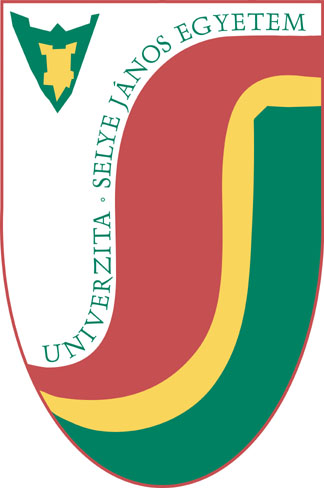 Výročná správa o činnostiPedagogickej fakulty Univerzity J. Selyehoza rok 2019Úvodný listVýročná správa o činnostiPedagogickej fakulty Univerzity J. Selyehoza rok 2019Komárno, marec 2020Výročnú správu o činnosti Pedagogickej fakulty Univerzity J. Selyeho za rok 2019 spracovali: Dr. habil. PaedDr. Kinga Horváth, PhD.Dr. habil. PaedDr. Melinda Nagy, PhD.Dr. habil. Barnabás Vajda, PhD.PaedDr. Tamás Török, PhD.Mgr. Szilvia HanuszObsahI.	Základné informácie o Pedagogickej fakulte UJS				4II.	Prehľad najdôležitejších faktov a činností Pedagogickej fakulty UJS 	8III.	Informácie o poskytovanom vysokoškolskom vzdelávaní			16IV.	Informácie o poskytovaní ďalšieho vzdelávania				24Informácie o výskumnej, umeleckej a ďalšej tvorivej činnostiPedagogickej fakulty UJS							25VI.	Habilitačné konania a konania na vymenúvanie profesorov			36VII.	Zamestnanci Pedagogickej fakulty UJS					36VIII.	Podpora študentov Pedagogickej fakulty UJS				39IX.	Podporné činnosti Pedagogickej fakulty UJS				42X.	Rozvoj Pedagogickej fakulty UJS						45XI.	Medzinárodné aktivity Pedagogickej fakulty UJS				46XII.	Systém zabezpečenia kvality							51XIII.	Kontaktné údaje								57XIV.	Sumár										58XV.	Prílohy										62Základné informácie o Pedagogickej fakulte UJSPrehľad najdôležitejších faktov a činností Pedagogickej fakulty UJSVedecké podujatia organizované na fakulteNázov podujatia: Učiaca sa organizáciaTyp podujatia: vzdelávanie pre zamestnancovTermín konania: 8. a 16. januára 2019Organizátor podujatia: Katedra pedagogiky Pedagogickej fakulty Univerzity J. SelyehoStručná charakteristika: V dňoch 8. a 16. januára 2019, na základe dobrej praxe z roku 2018, sa konalo vzdelávanie pre zamestnancov Pedagogickej fakulty UJS. Vzdelávanie viedol profesor Katedry pedagogiky UJS, prof. Dr. Péter Tóth, PhD. na tému Metodológia pedagogického výskumu. Účastníci vzdelávania si prehĺbili vedomosti v oblasti faktorovej analýzy. Hosťom a lektorom vzdelávania bola Monika Pogatsnik, PhD., ktorá účastníkom predstavila program AMOS.Názov podujatia: Vzdelávanie pre zamestnancov Pedagogickej fakulty UJSTyp podujatia: seminárTermín konania: 23.  januára 2019Organizátor podujatia: Pedagogická fakulta Univerzity J. SelyehoStručná charakteristika: Dňa 23. januára 2019  Dr. habil. PaedDr. Horváth Kinga, PhD. viedla seminár na tému Prezentovanie výsledkov výskumu zameraných na zisťovanie dôvodov predčasného zanechania štúdia. Seminára sa zúčastnili zamestnanci Pedagogickej fakulty UJS. Cieľom bolo predstavenie skúseností, prijatých opatrení na riešenie daného problému.Názov podujatia: Výskum, vývoj a využitie v problematike pomocných rastlinných prípravkov s fytostimulačným účinkom    Typ podujatia: medzinárodná konferencia a workshopTermín konania: 5. februára 2019Organizátor podujatia: Katedra biológie Pedagogickej fakulty Univerzity J. SelyehoStručná charakteristika: Cieľom podujatia bolo výmena informácií z výskumu a výroby, odborné informovanie pestovateľov a možnosti nadviazania kontaktov medzi vedou a praxou v oblasti pomocných rastlinných prípravkov s fytostimulačným účinkom. Názov podujatia: Rozvoj interkultúrnych kompetencií: Belgicko - Maďarsko - SlovenskoTyp podujatia: workshopTermín konania: 13. marca 2019Organizátor podujatia: Katedra anglického jazyka a literatúry Pedagogickej fakulty Univerzity J. SelyehoStručná charakteristika: Na Katedre anglického jazyka a literatúry uskutočnil workshop v spolupráci s Katolíckou vysokou školou Apor Vilmos, Maďarsko. V rámci workshopu navštívili Katedru vysokoškolskí učitelia z Maďarska a študenti z Belgicka. Hlavným cieľom prednášok, diskusií a rôznych aktivít bol rozvoj interkultúrnych kompetencií a  spoznanie nápadov a prístupov  z rôznych kultúrnych pozadí a zblížiť ich prostredníctvom diskusií a dramatických techník.Názov podujatia: Rozprávkové predpoludnie na pamiatku Andersena Typ podujatia: workshopTermín konania: 22. marca 2019Organizátor podujatia: Katedra predškolskej a elementárnej Pedagogickej fakulty Univerzity J. SelyehoStručná charakteristika:  2. apríl, deň narodenia veľkého dánskeho rozprávkara Hansa Christiana Andersena sa od roku 1967 oslavuje ako Medzinárodný deň detských kníh. Z tejto príležitosti sa na Slovensku od roku 2000 usporadúvajú pre deti večerné čítania  s názvom Večer s Andersenom. Cieľom programu je prilákať deti do knižníc, do ríše kníh, aby si knihy obľúbili a čítali  čo najviac. 22. marca tohto roku bolo štvrtýkrát  usporiadané aj v Univerzitnej knižnici  pri UJS v Komárne rozprávkové predpoludnie pre deti predškolského veku k  tejto príležitosti. Organizátorom podujatia bola Univerzitná knižnica a Katedra predškolskej a elementárnej pedagogiky. Program realizovali študentky druhého ročníka denného štúdia  študijného programu predškolská a elementárna pedagogika pod vedením pedagóga katedry PaedDr. Diany Borbélyovej, PhD. Rozprávkového predpoludnia sa zúčastnili deti  Cirkevenej materskej školy Marianum z Komárna, ktoré sa po príchode oboznámili s knižnicou. Ústrednou témou predpoludnia bola rozprávka „Soľ nad zlato“, po ktorej nasledovali dramatické a pohybové hry, ako aj dramatizácia rozprávky a bábkové divadlo. Program bol zostavený interaktívne, v ktorom sa deti stali aktívnymi účastníkmi. Po skončení aktivity nasledovalo malé pohostenie, deti dostali  diplomy a malé darčeky. Program bol veľmi úspešný, nakoľko zaviedol deti do ríše kníh a rozprávok pomocou zážitkového učenia, bábkového divadla  a pomocou zaujímavej maďarskej metódy „Rozprávka  inak“.Názov podujatia: Otvorenie výstavy na PF UJS : 100 rokov v obrazochTyp podujatia: výstavaTermín konania: 9. apríla 2019Organizátor podujatia: Katedra histórie Univerzity J. SelyehoStručná charakteristika:Sprievodným podujatím Komárňanských Univerzitných Dní dňa 9. apríla 2019 bolo otvorenie výstavy 100 rokov v obrazoch. Výstavu otvorila Mgr. Gabriella Jarábik, riaditeľka Múzea Kultúry Maďarov na Slovensku. Úvodné slovo mal dr. habil. Attila Simon, vedúci Katedry histórie PF UJS. Na výstave sú fotografie zachytávajúce zmeny bežného života Maďarov na juhu Slovenska od roku 1919 po súčasnosť.Názov podujatia: „XXX. Hevesy György Kárpát-medencei Kémiaverseny – felvidéki döntő”Typ podujatia: chemická súťaž pre žiakov ZŠTermín konania: 16. apríla 2019Organizátor podujatia: Katedra chémie Pedagogickej fakulty Univerzity J. SelyehoStručná charakteristika:Na Katedre chémie Pedagogickej fakulty Univerzity J. Selyeho 16. apríla 2019 sa konalo hornozemské kolo chemickej súťaže “XXX. Hevesy György Kárpát-medencei Kémiaverseny” pre žiakov základných škôl a osemročných gymnázií s VJM. Do súťaže sa zapojilo 16 základných škôl od Bratislavy až po Kráľovský Chlmec, ktoré nominovali 36 žiakov.Súťaž prebehla v dvoch kategóriách podľa ročníkov (7. resp. 8.roč.). V každej kategórii mali žiaci súťažné úlohy teoretického aj praktického charakteru.Názov podujatia: Certifikát „OviSport“ pre študentov UJSTyp podujatia: Termín konania: 28. mája 2019Organizátor podujatia: Katedra telesnej výchovy a športu Univerzity J. SelyehoStručná charakteristika:28. mája 2019 sa na Univerzite J. Selyeho uskutočnilo slávnostné odovzdávanie certifikátov študentom, ktorí absolvovali skúšky v rámci „OviSport“ programu. Na odovzdávanie prišli prominentní hostia, medzi nimi vedúca Nadácie OviSport, dr. Andrea Molnár a syn slávnostného futbalistu, Jenő Buzánsky mladší. Účastníci si mohli vypočuť prednášku Kata Orbán Sebestyén, a slávnostný príhovor prodekana Pedagogickej fakulty PaedDr. Tamása Töröka, PhD.Názov podujatia: Metodický deň pre učiteľov chémieTyp podujatia: odborný seminárTermín konania: 04. júla 2019Organizátor podujatia: Katedra chémie Pedagogickej fakulty Univerzity J. SelyehoStručná charakteristika:Dňa 4. júla 2019 Katedra chémie UJS už tretíkrát organizovala Metodický deň chémie, ktorý je zameraný na odborné vzdelávanie učiteľov chémie. Hlavným cieľom odborného fóra je prediskutovanie problémov, ktoré sa vyskytujú vo vyučovaní predmetu chémia. Na odbornom podujatí sa zúčastnilo 37 pedagógov ZŠ a SŠ z nášho regiónu, ktorí okrem zaujímavých prednášok mali príležitosť v rámci diskusného fóra aj na výmenu skúseností. Názov podujatia: Športová veda v pohybeTyp podujatia: medzinárodná vedecká konferenciaTermín konania: 5. -7. septembra 2019Organizátor podujatia: Katedra telesnej výchovy a športu Univerzity J. SelyehoStručná charakteristika:5.-7. september 2019 Katedra telesnej výchovy a športu Pedagogickej fakulty Univerzity J. Selyeho zorganizovala vedeckú konferenciu s medzinárodnou účasťou pod názvom „Športová veda v pohybe”. V rámci nej odzneli pozvané prednášky rôznorodého charakteru. Niektoré prednášky sa zaoberali vplyvom športu na mozgové funkcie, zase iné športovým turizmom, pričom odzneli aj prednášky o správnej a zdravej životospráve. Záujemcovia si mohli vypočuť nové informačné metódy vo vyučovacom procese športovej vedy. Na konferencii sa zúčastnilo sedem univerzít z troch štátov. Po teoretickej časti bola možnosť aj na športovanie (cykloturistika, plávanie). Medzinárodná konferencia „Športová veda v pohybe” prebiehala vo vynikajúcej nálade, počas ktorého sa každý účastník mohol obohatil novými vedomosťami.Názov podujatia: XI. Medzinárodná vedecká konferencia UJS Typ podujatia: Medzinárodná vedecká konferencia UJSTermín konania: 10. -11. septembra 2019Organizátor podujatia: Univerzita J. SelyehoStručná charakteristika:V dňoch 10. a 11.09.2019 sa na Univerzite J. Selyeho jedenástykrát konala medzinárodná vedecká konferencia, ktorej cieľom bola  prezentácia výsledkov práce vedeckých, vedecko-výskumných a pedagogických pracovníkov z oblasti humanitných-, spoločenských-, pedagogických a ekonomických vied. PF UJS participovala na XI. MVK UJS týmito sekciami: Jazyk – kultúra – interkulturálne vzťahyPrednášky sekcie odzneli v jazyku maďarskom, slovenskom, anglickom a nemeckom podľa plánovaného programu 10. 9. 2019  v časovom rozpätí 13:00–18:00 a 11. 9. 2019 v intervale 8:20–12:00.  Príspevky boli zaradené do tematických blokov. V jednotlivých blokoch odznelo 7 príspevkov z oblasti aplikovanej lingvistiky, 3 príspevky z literárnej vedy, 5 príspevkov pedagogicko-didaktických a 2 príspevky so sociologickou tematikou. Prednášky z aplikovanej lingvistiky sa zaoberali hlavne otázkami vyučovania cudzích jazykov, interkulturálnymi otázkami, súvislosťami jazyka a identity a novými komunikačnými spôsobmi. Literárnovedné prednášky sa zameriavali na demonštrovanie životného diela významného spisovateľa a na analýzu vybraných diel autora. Do práce sekcie boli zapojení aj študenti doktorandského štúdia pri Katedre maďarského jazyka a literatúry.   Predčasné zanechanie štúdia na vysokých školáchSekciu s názvom Predčasné zanechanie štúdia na vysokých školách viedli prof. Dr. Péter Tóth, PhD. a Dr. habil. PaedDr. Melinda Nagy, PhD. V sekcii odznelo sedem prednášok, ktoré účastníkom odhalili faktory predčasného ukončenia štúdia, respektíve načrtli metódy, ktoré možno podniknúť na jeho minimalizáciu. Prednášky sekcie sa týkali hlavne prípravy budúcich učiteľov, údaje však bolo možné porovnať napr. aj so štúdiom medicíny.Alternatívne a reformné pedagogické smery vo verejnom školstveSekcia s názvom Alternatívne a reformné pedagogické smery vo verejnom školstve sa uskutočnila pod vedením vysokoškolských pedagógov, menovite prof. Dr. Béla István Pukánszkyho, DSc., doc. Dr. univ. Agáty Csehiovej, PhD. a Mgr. Anity Tóth-Bakos, PhD. a za účasti ôsmych prihlásených účastníkov zo Slovenska a Maďarska. V rámci konferencie odznelo šesť prednášok a do recenzovaného zborníka bolo prihlásených osem príspevkov v maďarskom, slovenskom a anglickom jazyku. Na odbornom posúdení príspevkov pracovalo 12 recenzentov. Príspevky a prednášky prezentovali širokú paletu tém a problematík z oblasti pedagogiky, vrátane minulosti, súčasnosti i budúcnosti. V celku sa prezentovali témy historické, psychologické, metodické, didaktické, alternatívne, inovatívne. Príspevky poskytli výbornú možnosť na bohatú diskusiu, ktorá sa javila ako inšpiratívna a prínosná tak pre pedagogickú prax ako aj pre širšiu odbornú komunitu.Pedagogická diagnostika a meraniePrednášky v sekcii pedagogickej diagnostiky a merania boli rôznorodé a odkrývali viacero tematických oblastí. Predstavené výskumy sa zaoberali meraniami kompetencií, motiváciou učenia sa, otázkami morálneho vývoja, reč bola aj o pedagogickej dôležitosti gamifikácie. Ku každej prednáške odzneli zaujímavé otázky a rozvinula sa dôležitá odborná komunikácia. Sekciu viedli: prof. Dr. Krisztián  Józsa, PhD. és Dr. habil. Ing. István Szőköl, PhD. Názov podujatia: Výskum a vzdelávanie – medzinárodné vedecké sympóziumTyp podujatia: sympóziumTermín konania: 19. – 20. septembra 2019Organizátor podujatia: Katedra biológie Pedagogickej fakulty Univerzity J. SelyehoStručná charakteristika: Katedra biológie Pedagogickej fakulty Univerzity J. Selyeho, Fakulta humanitných a prírodných vied Prešovskej univerzity v Prešove, Akademická Rada Maďarov na Slovensku a Oddelenie Maďarov žijúcich v zahraničí Maďarskej akadémie vied usporiadali dňa 19.-20. septembra 2019 v Budapesti medzinárodné vedecké sympózium s názvom Výskum a vzdelávanie. Sympózium sa uskutočnilo v rámci projektu Kultúrnej a edukačnej grantovej agentúry MŠVVaŠ SR „Inovácia metód a foriem výučby predmetu biochémia” č. KEGA 018PU-4/2018 s podporou Akademickej Rady Maďarov na Slovensku a Oddelenia Maďarov žijúcich v zahraničí Maďarskej akadémie vied. Na sympóziu odzneli prednášky v pedagogickej a v biologickej sekcii od uznávaných profesorov, vysokoškolských učiteľov a výskumných pracovníkov z Maďarska, Slovenska a Ukrajiny. Dekani a prodekani štyroch fakúlt zapojených do vzdelávania budúcich učiteľov sa pripravili na výmenu názorov. Skupina účastníkov sympózia diskutovali o projekte v rámci workshopu. Názov podujatia: Zážitkovo-orientovaná výučbaTyp podujatia: workshopTermín konania: 6. novembra 2019Organizátor podujatia: Katedra chémie Pedagogickej fakulty Univerzity J. SelyehoStručná charakteristika: Dňa 6. novembra 2019 sa na Katedre chémie Pedagogickej fakulty UJS za účasti 38 žiakov zo Základnej školy s VJM v Chotíne a ich pedagógov uskutočnila mimoriadna výučba chémie na základe výskumu. Zážitkovo-orientovanú výučbu viedli Mgr. Andrea Vargová, PhD. a Ing. Magdaléna Hugyivárová.Názov podujatia: Tvorivé dielne pre angličtinárov na Katedre anglického jazyka a literatúryTyp podujatia: workshopTermín konania: 11. novembra 2019Organizátor podujatia: Katedra anglického jazyka a literatúry Pedagogickej fakulty Univerzity J. SelyehoStručná charakteristika: Dňa 11. novembra 2019 na Katedre anglického jazyka a literatúry sa uskutočnil workshop pre angličtinárov základných a stredných škôl s názvom „EFL Teacher Training Workshop I. Improving Creativity in the English as a Foreign Language Classroom”. V rámci workshopu boli prezentované dramatické techniky a iné kreatívne a inovatívne formy vyučovania angličtiny ako cudzieho jazyka.Názov podujatia: Medzinárodná vedecká konferencia didaktiky prírodovedného vzdelávania na Pedagogickej fakulte UJS.Typ podujatia: sympóziumTermín konania: 22. – 23. novembra 2019Organizátor podujatia: Katedra chémie Pedagogickej fakulty Univerzity J. SelyehoStručná charakteristika: Na konferencii sa zúčastnilo 61 expertov odborovej didaktiky prírodovedného vzdelávania z vysokých škôl nielen zo Slovenska, Českej republiky, Poľska a Maďarska, ale aj z Kene, Brazílie, Mjanmarska a Laosu. Prednášky odzneli v anglickom, slovenskom a českom jazyku, prezentované v 6 sekciách. Na otváracom ceremoniáli konferencie sme mohli privítať docentku Prírodovedeckej fakulty Univerzity Komenského v Bratislave pani doc. RNDr. Beátu Brestenskú, PhD. a pani Dr. Luca Szalay z Prírodovedeckej fakulty Univerzity Loránda Eötvösa, ktoré vo svojich plenárnych prednáškach prezentovali aktuálne témy prírodovedného vzdelávania. Cieľom konferencie bola prezentácia dizertačných prác a čiastkových výsledkov vedecko-výskumných prác doktorandov a odborné diskusie k ďalšiemu smerovaniu dizertačných projektov.Názov podujatia: Výskum učebníc, preklad textov učebníc Typ podujatia: medzinárodné sympóziumTermín konania: 22. novembra 2019Organizátor podujatia: Katedra maďarského jazyka a literatúry Pedagogickej fakulty Univerzity J. SelyehoStručná charakteristika: Výskumná skupina Variológia pri Katedre maďarského jazyka a literatúry PF UJS organizovala na pôde Pedagogickej fakulty medzinárodné sympózium na tému výskum učebníc. Cieľom podujatia bolo realizovanie vedeckej konferencie za účasti domácich aj zahraničných odborníkov témy a publikovanie zborníka z materiálu konferencie. Názov podujatia: Špeciálna hodina hudobnej výchovyTyp podujatia: špeciálna hodinaTermín konania: 27. novembra 2019Organizátor podujatia: Katedra predškolskej a elementárnej pedagogiky Pedagogickej fakulty Univerzity J. SelyehoStručná charakteristika: 27. novembra 2019 sa uskutočnila špeciálna hodina hudobnej výchovy na Pedagogickej fakulte. Z vysokej školy Jánosa Kodolányiho k nám zavítali pedagógovia Mits Péter a Mits Márton, ktorí mali teoretickú a praktickú prednášku o základoch hudobného umenia jazz-u a beat-u, o vzniku a rozvoji týchto hudobných štýlov. Prednáška nebola zameraná len na teoretické poznatky, ale aj praktické ukážky za pomoci hudobných nástrojov. Študenti mali možnosť oboznámiť sa so zvukom saxofónu ako aj získať introspekcie  do sveta jazz-u a beat-u.Názov podujatia: Obhajoba projeku KEGA 001UJS-4/2018 Vysokoškolské učebné materiály Sociolingvistika v slovensko-maďarskom kontexteTyp podujatia: záverečné oponentské konanieTermín konania: 18. decembra 2019Organizátor podujatia: Katedra slovenského jazyka a literatúry Pedagogickej fakulty Univerzity J. SelyehoStručná charakteristika: Riešenie grantového projektu Vysokoškolské učebné materiály Sociolingvistika v slovensko-maďarskom kontexte (KEGA č. 001UJS-4/2018) sa končilo záverečným oponentským konaním. Predsedom rady oponentúry bol Dr. habil. Barnabás Vajda, PhD., prodekan pre vedu a výskum PF UJS, 1. oponent projektu bol: Doc. PaedDr. Zdenko Dobrík, PhD., Filozofická fakulta UMB, Banská Bystrica, 2. oponentkou projektu bola: PhDr. Perla Bartalošová, PhD. Filozofická fakulta UK, Bratislava. Príslušnú oblasť výskumu reprezentovali Mgr. Lőrincz Gábor, PhD. a Mgr. Vojtech Istók, PhD. prítomná bola dekanka PF UJS Dr. habil. Kinga Horváthová, PhD., riešiteľský kolektív zastupovali Szabolcs Simon, PhD. a Sándor János Tóth, PhD. Vedúci riešiteľ oboznámil oponentskú radu a prítomných s priebehom a cieľmi projektu. Predstavil jednotlivé fázy projektu a súvisiace finančné výdavky. Prezentoval výstupy projektu a odôvodnil ich spoločenský prínos. Oponenti predstavili svoje posudky. Zástupcovia odbornej oblasti pripomienkovali projekt. Nasledovalo hlasovanie, uznesenie o prijatí záverečnej správy projektu.Popularizovať výsledky vedeckej a výskumnej činnosti sa PF UJS usiluje poriadaním podujatí v rámci Týždňa Vedy a Techniky na Slovensku. V roku 2019 bolo na PF UJS realizovaných 14 podujatí. Do podujatí sa zapojili všetky katedry PF UJS.PROGRAM 01Názov podujatia: Többség – kisebbség együttélése, VII. Nemzetközi Tudományos SzimpóziumDátum: 05.-06.11.2019Typ podujatia:  sympoziumCieľová skupina: študenti, verejnosťPopis: Tvorba predsudkov je často založená na skúsenostiach a postojoch predchádzajúcich generácií. Ak je to sprevádzané aj inými informáciami a skúsenosťami, mladý človek má možnosť prehodnotiť svoje stanovisko. Preto je potrebné pravidelne sa zaoberať toleranciou, spolunažívaním a spoluprácou, pretože je to naučená zručnosť, dôležitá sociálna kompetencia. Na Pedagogickej fakulte Univerzity J. Selyeho už tretí rok udržujeme program „Majorita – minorita a ich súžitie“ s finančnou podporou Ministerstva spravodlivosti SR - v tomto roku pod názvom Majorita – minorita a ich súžitie III - Čo vieme o sebe? (č. p. D047 / 2019/13). Doteraz sa do tohto programu zapojilo viac ako desať základných a stredných škôl. Program zahŕňa okrem stretnutí a školenií o tolerancii aj prieskum tolerancie. Táto konferencia predstavuje výsledky doterajšieho výskumu a skúsenosti zo seminárov. V duchu spolunažívania sympózium organizujeme v rámci slovenského Týždňa vedy a techniky a z príležitosti Sviatku Maďarskej vedy. Organizátor: PF UJS Katedra Pedagogiky a Katedra Biológie, Akademická Rada Maďarov na SlovenskuPROGRAM 02Názov podujatia: Zázrak je niekde vo vnútriDátum: 05.11.2019Typ podujatia: Netradičná vyučovacia hodina chémieCieľová skupina: žiaci ZŠ a SŠ, verejnosťPopis: Prezentácia chemických javov prostredníctvom zaujímavých chemických pokusov v rámci netradičnej vyučovacej hodiny chémie.Organizátor: PF UJS Katedra chémie; szarkak@ujs.sk; hugyivarovam@ujs.skPROGRAM 03Názov podujatia: Dvojjazyčnosť Komárna v zrkadle jazykovej krajiny mestaDátum: 06.11.2019Typ podujatia: workshopCieľová skupina: študenti, verejnosťPopis: Prednášky sa sústredia na jazykovú krajinu Komárna z aspektu zákonov vzťahujúcich sa na používanie menšinového jazyka, dvojjazyčnosti a používania vlastných mien. Organizátor: PF UJS Katedra maďarského jazyka a literatúry; lorinczg@ujs.skPROGRAM 04Názov podujatia: Neskorá doba sťahovania národov a jazyková situácia (Avari, Slovania, Maďari)Dátum: 07.11.2019Typ podujatia: prednáškaCieľová skupina: študenti, verejnosťPopis: Prednáška sa sústreďuje na históriu neskorej doby vzťahovania národov a jej jazykovú situáciu s dôrazom na archeologické nálezy z okolia Komárna z aspektu troch etník, Avarov, Slovanov a Maďarov. Organizátor: PF UJS Katedra maďarského jazyka a literatúry; simons@ujs.skPROGRAM 05Názov podujatia: Myseľ zvierat – Literatúra a veda                                   Dátum: 13.11.2019Typ podujatia: sympóziumCieľová skupina: študentiPopis: Témou sympózia je myseľ a komunikácia zvierat, resp. vzťah medzi človekom zvieratami z hľadiska vedy a literatúry.Organizátor: Péter H. Nagy, PhD., nagyp@ujs.skPROGRAM 06Názov podujatia: Komorner Germanistentag 2019Termín: 04.11.2019Forma podujatia: konferencia (Sekcie: lingvistika, literárna veda, metodika)Cieľová skupina:Popis:Organizátor: PF UJS Katedra nemeckého jazyka a literatúry; meszarosa@ujs.skPROGRAM 07Názov podujatia: Každodenná potreba duševnej hygienyDátum: 06.11.2019Typ podujatia: workshopCieľová skupina: záujemcoviaPopis: 1. Stres, mapa stresu a jeho prevencia: relaxácia - koncentrácia, meditácia. 2. Pedagogika ako pomáhajúca profesia. Vo všedných dňoch stresová záťaž je silná, preto je potrebné hovoriť o tom, ako mu predchádzať, odolať a neutralizovať. K tomu dostanú záujemcovia teoretické, ale najmä praktické možnosti.Organizátor: PF UJS Katedra pedagogiky; szokoli@ujs.skPROGRAM 08Názov podujatia: Identita v každodennom živote národnostných menšín žijúcich na SlovenskuDátum: 05.11.2019Typ podujatia: workshopCieľová skupina: záujemcoviaPopis: Workshop o živote menšín, žijúcich na Slovesnku, o ďalšom vzdelávaní a profesijnom raste pedagogických zamestnancoch a rozprava o novom zákone 138/2019 o pedagogických a odborných zamestnancoch..Organizátor: PF UJS Katedra pedagogiky; szokoli@ujs.skPROGRAM 09Názov podujatia: Podoby expresionizmu v slovenskej literatúreDátum: 07.11.2019Typ podujatia:  prednáškaCieľová skupina: študenti, verejnosťPopis: Cieľom workshopu je priblížiť tvorbu slovenských autorov medzivojnového obdobia, ktorých ovplyvnil expresionizmus. Poukázať na špecifické videnie sveta, výber tém, odlišnosti aj spojitosti expresionistických autorov.Organizátor: PF UJS Katedra Slovenského jazyka a literatúry; vlnkaj@ujs.skPROGRAM 10Názov podujatia: Mohács 1526Dátum: 06.11.2019Typ podujatia: medzinárodná konferencia, workshop, seminár: prednáškaCieľová skupina: študenti, verejnosťPopis: Prednáška Pála Fodora, riaditeľa MTA BTK. Téma: Bitka pri Mohácsi 1526.Organizátor: PF UJS Katedra Histórie; simona@ujs.skPROGRAM 11Názov podujatia: Drop-out z teoretického a praktického pohľadu na UJSDátum: 09.11.2019Typ podujatia: workshopCieľová skupina: študenti 1 ročníka (KPP/PPdb, KPD/PED)Popis: Predstavenie cieľov a výsledkov Origo-dňa, charakteristika fenoménu drop-outu z teoretického a praktického hľadiska v spolupráci študentov, zbieranie názorov, nápadov študentov pre ďalšie plánovanie a prácu.Organizátor: PF UJS Katedra Predškolskej a elementárnej pedagogiky; tothbakosa@ujs.sk; kancznenagyk@ujs.skPROGRAM 12Názov podujatia: Keramický workshopDátum: 06.11.2019Čas: 08:00-9.30; 10:00-11:30Typ podujatia: tvorivá dielňaCieľová skupina: Študenti predškolskej a elementárnej pedagogiky. Obmedzený počet miest! Max. 20 osôb!Popis:  Účastníci sa môžu oboznámiť s modelovaním hliny a s rôznymi technikami cez vyhotovenie menších predmetov.Organizátor: PF UJS Katedra Predškolskej a elementárnej pedagogiky; nagyovac@ujs.skWeb stránka: http://pf.ujs.sk/skPROGRAM 13Názov podujatia: Kolážový workshopDátum: 06.11.2019Typ podujatia: tvorivá dielňaCieľová skupina: Študenti predškolskej a elementárnej pedagogiky. Obmedzený počet miest! Max. 20 osôb!Popis: Koláž je neuveriteľne vzrušujúci a rozmanitý žáner, ktorý je prístupný pre všetkých a je obľúbený ako forma súčasného umenia. Potrebujeme len: oslobodenú predstavivosť a vzrušujúce materiály. Účastníci si môžu vytvoriť vlastnú koláž zo starých časopisov a novín.Organizátor: PF UJS Katedra Predškolskej a elementárnej pedagogiky; meszarost@ujs.skPROGRAM 14Názov podujatia: 30 rokov slobody v zrkadle spoločensko-vedných výskumov. Hosť: Dr. Iván Gyurcsík, PhD.Dátum: 06.11.2019Typ podujatia: prednáška, klubová beseda Cieľová skupina: študentiPopis: Prednáška sa zaoberá s významnými osobnosťami maďarského vedeckého života na Slovensku. Budeme môcť spoznať také osobnosti, ktorí už nie sú medzi nami.Organizátor: PF UJS Katedra pedagogiky; szokoli@ujs.skIII. Informácie o poskytovanom vysokoškolskom vzdelávaníNa PF UJS sú naplno implementované závery Bolonskej deklarácie v zmysle zákona č. 131/2002 Z. z. o vysokých školách. Viacstupňové štúdium sa realizuje v akreditovaných študijných programoch ako bakalárske štúdium v štandardnej dĺžke tri roky, magisterské so štandardnou dĺžkou dva roky, doktorandské so štandardnou dĺžkou tri roky v dennej forme a štyri roky v externej forme štúdia. Štúdium sa realizuje v kreditnom systéme (ECTS), študenti za úspešné absolvovanie predmetov získavajú kredity. Kreditová hodnota daného predmetu je určená v študijnom pláne príslušného študijného programu. Predmety sa spravidla ukončujú skúškou alebo hodnotením. Pravidlá štúdia sú uvedené v Študijnom poriadku UJS. Podľa § 35 ods. 6 zákona č. 269/2018 Z. z. o zabezpečení kvality vysokoškolského vzdelávania a o zmene a doplnení zákona č. 343/2015 Z. z. o verejnom obstarávaní a o zmene a doplnení niektorých zákonov v znení neskorších predpisov (ďalej len „zákon“) a  rozhodnutia č. 2016-15410/20304:4-15A0, sme podali správu o výsledku prijatých opatrení na odstránenie nedostatkov v študijnom programe tretieho stupňa Maďarský jazyk a literatúra študijného odboru Neslovanské jazyky a literatúry. Uvedený študijný program bol akreditovaný počas komplexnej akreditácie Univerzity J. Selyeho (ďalej len „UJS“) s časovým obmedzením do 31.8.2021. Hodnotiaca správa pracovnej skupiny Akreditačnej komisie vo veci posúdenia spôsobilosti vysokej školy uskutočňovať študijný program podľa § 82 ods. 2 písm. a/ (číslo žiadosti: 42/2015-AK / #1250041 a žiadosti 42/2015-AK / #1250042) obsahovala nasledujúce odôvodnenie na akreditáciu uvedeného študijného programu tretieho stupňa v dennej a externej forme štúdia s časovým obmedzením (názov študijného programu: maďarský jazyk a literatúra, číslo a názov študijného odboru: 7366 (2.1.29) Neslovanské jazyky a literatúry:  KSP-A6 rok narodenia spolugarantky 1950 (po 01.09.). Ostatné kritériá KSP A1-A5, B1-B10 boli splnené. UJS podala žiadosť č. 506_18 na Akreditačnú komisiu o zmenu v poskytovaní doktorandského študijného programu maďarský jazyk a literatúra v študijnom odbore 2.1.29 Neslovanské jazyky a literatúry. Na miesto pôvodnej spolugarantky Dr. habil. Dr. Julianna Lőrincz, PhD. bol navrhnutý Dr. habil. PaedDr. József Keserű, PhD. Dôvodom podania tejto žiadosti bolo odstránenie nesplneného kritéria KSP-A6. Akreditačná komisia na svojom 109. zasadnutí akceptovala túto zmenu navrhnutú Univerzitou J. Selyeho (viď prílohu k uzneseniu č. 109.7.1.ab, ktorá bola zverejnená dňa 4.12.2018).V decembri 2018 sme akreditačnej komisii podali správu o výsledku prijatých opatrení na odstránenie nedostatkov podľa § 35 ods. 6 zákona č. 269/2018 Z. z. o zabezpečení kvality vysokoškolského vzdelávania v študijnom programe prvého stupňa biológia (v kombinácii) študijného odboru Učiteľstvo akademických predmetov (číslo rozhodnutia: 2016-15410/20395:7-15A0). Uvedený študijný program bol akreditovaný počas komplexnej akreditácie Univerzity J. Selyeho (ďalej len „UJS“) s časovým obmedzením do 31.8.2019. Hodnotiaca správa pracovnej skupiny Akreditačnej komisie vo veci posúdenia spôsobilosti vysokej školy uskutočňovať študijný program podľa § 82 ods. 2 písm. a/ (číslo žiadosti: 42/2015-AK / #1250012) obsahovala nasledujúce odôvodnenie na akreditáciu uvedeného študijného programu prvého stupňa v dennej forme štúdia s časovým obmedzením (názov študijného programu: Učiteľstvo biológie (v kombinácii), číslo a názov študijného odboru: 7656 (1.1.1) Učiteľstvo akademických predmetov): KSP-A6 rok narodenia spolugaranta 1949 (do 31. augusta). UJS dňa 10.10.2017 podala žiadosť č. 386_17 na Akreditačnú komisiu o zmenu v poskytovaní bakalárskeho študijného programu Učiteľstvo biológie (v kombinácii) v študijnom odbore 1.1.1 Učiteľstvo akademických predmetov. Na miesto pôvodného garanta prof. Dr. Jánosa Nemcsóka, DSc. bol navrhnutý doc. Dr. Csaba Szinetár, CSc. Dôvodom podania tejto žiadosti bolo odstránenie nesplneného kritéria KSP-A6. Akreditačná komisia na svojom 103. zasadnutí akceptovala túto zmenu navrhnutú Univerzitou J. Selyeho (viď prílohu k uzneseniu č. 103.7.1ab, ktorá bola zverejnená dňa 12.12.2017). Posúdenie nami predloženej správy a vyjadrenie akreditačnej komisie: AK na svojom 111. zasadnutí sa vyjadrila: je spôsobilá do nabližšej komplexnej akreditácie (viď prílohu č. 111.4.1 a,b,b – ŠP).V októbri 2018 sme akreditačnej komisii podali oznámenie č. 506_18 o zmene v poskytovaní akreditovaného doktorandského študijného programu Maďarský jazyk a literatúra v študijnom odbore 2.1.29 Neslovanské jazyky a literatúry uskutočňovaného v dennej a externej forme štúdia v maďarskom a slovenskom jazyku na Pedagogickej fakulte Univerzity J. Selyeho. Zmeny sa týkali kritérií KSP-A6 a KSP-A3 nasledovne: KSP-A6: spolugarant študijného programu pôvodný:	Dr. habil. Julianna Lőrincz, PhD., navrhovaný: Dr. habil. PaedDr. József Keserű, PhD. KSP-A3/II.18 – Minimálna podmienka personálneho zabezpečenia študijného programu, tretí profesor alebo docent: pôvodné personálne zabezpečenie: Dr. habil. Julianna Lőrincz, PhD., navrhované personálne zabezpečenie: Dr. habil. PaedDr. József Keserű, PhD. V prílohe k uzneseniu č. 109.7.1ab zápisnice č. 109 zverejnenej 14.12.2018 AK akceptuje zmenu navrhnutú UJS. V prílohe č. 111.4.1 a,b,b – ŠP sa AK vyjadrila: je spôsobilá do nabližšej komplexnej akreditácie.V januári 2018 sme akreditačnej komisii podali správu č. 18_18 o výsledku prijatých opatrení na odstránenie nedostatkov podľa § 83 ods. 8 zákona v študijnom programe Učiteľstvo informatiky v kombinácii 1. a 2. stupeň študijného odboru Učiteľstvo akademických predmetov (číslo rozhodnutia 2016-15410/20393:6-15A0). Hodnotiaca správa pracovnej skupiny Akreditačnej komisie vo veci posúdenia spôsobilosti vysokej školy uskutočňovať študijné programy podľa § 83 ods. 8 písm. obsahovala odôvodnenie na akreditáciu uvedených študijných programov prvého a druhého stupňa v dennej forme štúdia s časovým obmedzením na dva roky – do 31.08.2018. Ako odôvodnenie sa uvádza kritérium KSP-A6 PS OV 16 odporúča stabilizáciu garanta. Na základe predloženej správy sa AK na svojom 105. zasadnutí vyjadrila: je spôsobilá s časovým obmedzením na dva roky (§ 83 ods. 8 zákona), plnenie kritéria KSP-A6 nezaručuje udržanie spôsobilosti až do najbližšej komplexnej akreditácie (viď príloha k uzneseniu č. 105.6.1/a,b, zverejnenej dňa 23. 04.2018). Pri posúdení výsledkov prijatých opatrení predložených vysokými školami (§ 83 ods. 8 a 9 zákona o VŠ) na mimoriadnom 112. zasadnutí AK sa vyjadrila: je spôsobilá do najbližšej KA (viď prílohu č. 112.4.1 a,b,b – ŠP).Dňa 14. januára 2019 sme AK podali žiadosť o akreditáciu študijného programu Didaktika dejepisu študijného odboru 1.1.10 odborová didaktika dennej a externej formy štúdia. AK na svojom 111 zasadnutí študijný program schválila s vyjadrením: Je spôsobilá na štandardnú dĺžku štúdia (viď. Príloha k uzneseniu č. 111.2.1 a,b – ŠP).        Predsedníčka VR PF UJS predložila VR PF UJS na schválenie zmenu garanta študijného programu Učiteľstvo nemeckého jazyka a literatúry v kombinácii v študijnom odbore 1.1.1 Učiteľstvo akademických predmetov. Zmena sa týka kritéria KSP-A6: pôvodného spolugaranta študijných programov Dr. habil. Károly Vajda, PhD. nahradí nový spolugarant Dr. habil. V. Szabó László, PhD. Vedecká rada Pedagogickej fakulty Univerzity J. Selyeho prerokovala  a uznesením č. 9/12.02.2019 schvaľuje návrh na zmenu garanta študijného programu učiteľstvo nemeckého jazyka a literatúry v kombinácii (1. a 2. stupeň) študijného odboru 1.1.1. Učiteľstvo akademických predmetov.Predsedníčka VR PF UJS predložila VR PF UJS na schválenie zmenu garanta študijného programu Učiteľstvo biológie v kombinácii v študijnom odbore 1.1.1 Učiteľstvo akademických predmetov. Zmena sa týka kritéria KSP-A6: pôvodného spolugaranta študijných Dr. habil. Dr. Szinetár Csaba Miklós, PhD. nahradí nový spolugarant Dr. habil. PaedDr. Nagy Melinda, PhD. Vedecká rada Pedagogickej fakulty Univerzity J. Selyeho prerokovala a uznesením č. 10/12.02.2019 schvaľuje návrh na zmenu garanta študijného programu učiteľstvo biológie v kombinácii (1. a 2. stupeň) študijného odboru 1.1.1. Učiteľstvo akademických predmetov.Predsedníčka VR PF UJS  predložila VR PF UJS návrh na zmenu v personálnom zabezpečení bakalárskeho študijného programu Predškolská a elementárna pedagogika a magisterského študijného programu Učiteľstvo primárneho vzdelávania v študijnom odbore 38. Učiteľstvo a pedagogické vedy, uskutočňovaného v dennej a externej forme štúdia v slovenskom a maďarskom jazyku na PF UJS. Zmena sa týka kritéria KSP-A6 nasledovne. Pôvodného zabezpečovateľa študijných programov Predškolská a elementárna pedagogika a Učiteľstvo primárneho vzdelávania, Dr. habil. Vilmosa Vassa, PhD. nahradí prof. Dr. Krisztián Józsa, PhD.  Odôvodnenie: Pracovný pomer Dr. habil. Vilmosa Vassa, PhD. skončil dňa 31. 8. 2019. Vedecká rada Pedagogickej fakulty Univerzity J. Selyeho na svojom 8. riadnom zasadnutí dňa  19. 11. 2019 uznesením č. 2/19. 11. 2019 schvaľuje, aby pôvodného zabezpečovateľa  bakalárskeho študijného programu predškolská a elementárna pedagogika a magisterského študijného programu učiteľstvo primárneho vzdelávania v študijnom odbore 38. Učiteľstvo a pedagogické vedy, Dr. habil. Vilmosa Vassa, PhD. nahradil prof. dr. Krisztián Józsa, PhD.Predsedníčka VR PF UJS  predložila VR PF UJS návrh na zmenu v personálnom zabezpečení bakalárskeho študijného programu Pedagogika a vychovávateľstvo v študijnom odbore 38. Učiteľstvo a pedagogické vedy, uskutočňovaného v dennej forme štúdia v slovenskom a maďarskom jazyku na PF UJS. Zmena sa týka kritéria KSP-A6 nasledovne: Pôvodného zabezpečovateľa študijneho programu Pedagogika a vychovávateľstvo, Dr. habil. Ádáma Nagya, PhD. nahradí doc. Dr. univ. Agáta Csehiová, PhD.  Odôvodnenie: Pracovný pomer Dr. habil. Ádáma Nagya, PhD. skončil dňa 31. 8. 2019. Vedecká rada Pedagogickej fakulty Univerzity J. Selyeho na svojom 8. riadnom zasadnutí dňa  19. 11. 2019 uznesením č. 3/19. 11. 2019 schvaľuje, aby pôvodného zabezpečovateľa  bakalárskeho študijného programu Pedagogika a vychovávateľstvo v študijnom odbore 38. Učiteľstvo a pedagogické vedy, Dr. habil. Ádáma Nagya, PhD. nahradila doc. Dr. univ. Agáta Csehiová, PhD.a) Údaje o študijných programoch. V akademickom roku 2019/2020 PF UJS bola oprávnená realizovať vysokoškolské štúdium na prvom stupni štúdia (bakalárske štúdium), podrobnosti sú uvedené v tabuľke č. 15: - v študijnom odbore 1.1.5 Predškolská a elementárna pedagogika, študijný program Predškolská a elementárna pedagogika v dennej a externej forme;- v študijných odboroch 1.1.1 Učiteľstvo akademických predmetov a 1.1.3 Učiteľstvo umelecko-výchovných a výchovných predmetov bolo možné študovať dvojkombinácie študijných programov: Učiteľstvo anglického jazyka a literatúry, Učiteľstvo biológie, Učiteľstvo chémie, Učiteľstvo histórie, Učiteľstvo informatiky, Učiteľstvo katechetiky, Učiteľstvo maďarského jazyka a literatúry, Učiteľstvo matematiky, Učiteľstvo nemeckého jazyka a literatúry, Učiteľstvo slovenského jazyka a literatúry (spolu 10 študijných programov) v dennej forme;- v študijnom odbore 2.1.29 Neslovanské jazyky a literatúry, študijný program Maďarský jazyk a literatúra;- v študijnom odbore 1.1.4 Pedagogika, študijný program Pedagogika a vychovávateľstvo v dennej forme štúdia.    V akademickom roku 2019/2020 PF UJS bola oprávnená realizovať vysokoškolské štúdium na druhom stupni štúdia (magisterské štúdium): - v študijnom odbore 1.1.5 Predškolská a elementárna pedagogika, študijný program Učiteľstvo pre primárne vzdelávanie v dennej a externej forme;- v študijných odboroch 1.1.1 Učiteľstvo akademických predmetov a 1.1.3 Učiteľstvo umelecko-výchovných a výchovných predmetov bolo možné študovať dvojkombinácie študijných programov: Učiteľstvo anglického jazyka a literatúry, Učiteľstvo biológie, Učiteľstvo chémie, Učiteľstvo histórie, Učiteľstvo informatiky, Učiteľstvo katechetiky, Učiteľstvo maďarského jazyka a literatúry, Učiteľstvo matematiky, Učiteľstvo nemeckého jazyka a literatúry, Učiteľstvo slovenského jazyka a literatúry (spolu 10 študijných programov) v dennej  forme.    V akademickom roku 2019/2020 PF UJS bola oprávnená realizovať vysokoškolské štúdium na treťom stupni štúdia (doktorandské štúdium):  - v študijnom odbore 2.1.29 Neslovanské jazyky a literatúry, študijný program Maďarský jazyk a literatúra.- v študijnom odbore 1.1.10 Odborová didaktika, študijný program Didaktika dejepisu.b) Štatistické údaje o počte študentov sú uvedené v tabuľke č. 1 k tejto správe a sú uvedené k dátumu 31. 10. 2019. K dátumu 31. 10. 2019 študovalo na PF UJS 932 študentov. V porovnaní s rokom 2018 je to o 12 študentov viac. (K 31. 10. 2018 mala PF UJS 920 študentov.) Zvýšil sa počet študentov na dennej forme bakalárskeho štúdia, aj  magisterského štúdia, na externej forme magisterského štúdia. Nepatrne sa znížil počet študentov na externej forme bakalárskeho stupňa štúdia, a na doktorandskom štúdiu. V roku 2019 na PF UJS študovalo 261 zahraničných študentov, čo je o 26 viac, ako v roku 2018 (235 študentov). Vývoj počtu študentov od roku 2014 je uvedený v tabuľke č. 1a k tejto správe.    Akademická mobilita študentov Vyslaní študentiHodnotený rok bol úspešný v realizácii študentských mobilít. Presné údaje uvádzame v tabuľke č. 6. V  roku 2019 Pedagogická fakulta vyslala 49 študentov na zahraničnú mobilitu. Študenti PF strávili na zahraničných mobilitách v rámci mobilitných programov spolu 183,16 osobomesiacov.V rámci kľúčovej akcie KA103 Mobility jednotlivcov medzi krajinami medzinárodného vzdelávacieho programu Erasmus+ vycestovalo do zahraničia 38 študentov z PF, z toho na študijný pobyt 26 študentov s priemernou dĺžkou mobility 4,47 mesiace na študenta a priemernou výškou mesačného grantu 1985,50 Eur. Stáže v rámci programu Erasmus+ sú významnou súčasťou mobilitných ponúk pre študentov. V  roku 2019 vycestovalo na praktickú stáž 12 študentov, ktorí strávili na pobyte v zahraničí spolu 33,86 osobomesiacov s priemerným mesačným grantom na študenta 1.890,90,- Eur. Mobility boli realizované za účelom štúdia a stáže na partnerských univerzitách a vo firmách v Maďarsku (91,7%), Rumunsku (8,3 %).Okrem programu Európskej únie Erasmus+ sa študenti PF aktívne zapájali do štipendijného programu pre vysokoškolských študentov v Karpatskej kotline s názvom Makovecz, ktorý je podporovaný Ministerstvom ľudských zdrojov (Emberi Erőforrások Minisztériuma, Budapest). Na krátkodobé a semestrálne výmenné pobyty bolo vyslaných 11 študentov (7 v letnom semestri akad. r. 2018/19 a 4 v zimnom semestri akad. r. 2019/20) z PF do maďarských partnerských inštitúcií Univerzita Eötvösa Loránda a Univerzita I. Széchenyiho s priemerným trvaním 3 mesiace. Priemerný grant predstavoval 1045,40 Eur na mesiac pobytu. Z pohľadu stupňa vzdelávania prevažná časť študentov vycestovala do zahraničia z druhého ročníka I. stupňa vysokoškolského štúdia 27%. Z ďalších ročníkov vycestovali nasledoven: z tretieho ročníka I. stupňa vysokoškolského vzdelávania 18%, z prvého ročníka II. stupňa vysokoškolského štúdia 20%, z druhého ročníka II. stupňa vysokoškolského štúdia 24%, z tretieho ročníka II. stupňa vysokoškolského vzdelávania (PhD.) 0,4%. V rámci programu Erasmus+ z celkového počtu študentov vycestovalo 0,6% absolventov na stáž. Prijatí študentiZáujem o štúdium na UJS oproti predošlému roku klesol. V hodnotenom roku PF prijala celkom 7 študentov (v predošlom roku 37 študentov) v rámci rôznych mobilitných programov.V rámci programu Európskej únie ERASMUS+ PF prijala 5 študentov z maďarských vysokoškolských inštitúcií. 1 zahraničný študent z  Reformovanej teologickej univerzity Gáspára Károlyho sa zúčastnil na fakulte v zimnom semestri akad. r. 2019/20 na študijnomý pobyte v trvaní 4 mes. Cez program Erasmus+ 4 študenti absolvovali na PF mobilitu za účelom stáže, z toho 2 v letnom semestri akad. r. 2018/19 a 2 v zimnom semestri akad. r. 2019/20 z Univerzity Eötvösa Loránda (2) a z Univerzity Károlya Eszterházyho (2) v trvaní 16,16 osobomesiacov.Zahraniční študenti na PF prichádzali na krátkodobé študijné pobyty: cez stredoeurópskeho výmenného programu CEEPUS (1) a v rámci výmenného programu Makovecz (1). Študent z rumunskej vysokoškolskej inštitúcie bol prijatý na študijný pobyt v letnom semestri a. r. 2018/19 cez sieť CIII-RO-0010-13-1819 s názvom Teaching and Learning Bioanalysis. Pobyt študenta na PF trval 22 osobodní. Jeden zahraniční študent mal záujem aj o krátkodobý výmenný pobyt v rámci výmenného programu Makovecz. Študent z Maďarska z Univerzity Istvána Széchenyiho strávil na fakulte 2 osobomesiacov v letnom semestri akad. r. 2018/19.O možnostiach štúdia v akademickom roku 2019/2020 PF UJS informovala študentov stredných škôl a verejnosť prostredníctvom viacerých kanálov: 	na webovej stránke univerzity a na webovej stránke fakulty;prostredníctvom portálu VŠ (www.portalvs.sk);v novinách s lokálnou a celoslovenskou pôsobnosťou formou platených inzerátov;prostredníctvom Dňa otvorených dverí, ktorý sa uskutočnil na UJS;prostredníctvom návštevy stredných škôl.V tabuľke č. 3a uvádzame údaje za prijímacie konanie na prvý stupeň štúdia v roku 2019. V roku 2019 bolo na bakalársky stupeň štúdia podaných spolu 322 (v roku 2018 to bolo 290, o 32 menej) prihlášok na denné štúdium, 88 prihlášok na externé štúdium (v roku 2018 to bolo rovnako 88). Na štúdium sa zapísalo 235 (v roku 2018 to bolo 205 študentov, o 30 menej) študentov denného štúdia a 61 (v roku 2018 to bolo 54, o 7 menej) študentov externého štúdia. Do prvého ročníka bakalárskeho štúdia sa zapísalo spolu 296 (v roku 2018 to bolo 259, o 37 menej) študentov. Na magisterský stupeň štúdia v tom istom akademickom roku bolo podaných 104 (v roku 2018 to bolo 109, o 5 viac) prihlášok na denné štúdium, 15 prihlášok (v roku 2018 to bolo 23, o 8 viac) na externé štúdium. Na štúdium sa zapísalo 94 (v roku 2018 to bolo 96, o 2 viac) študentov denného štúdia a 11 študentov (v roku 2018 to bolo 18, o 7 viac) externého štúdia. Do prvého ročníka magisterského štúdia sa zapísalo spolu 105 (v roku 2018 to bolo 114, o 9 viac) študentov (tabuľka č. 3b). V roku 2019 boli na doktorandské štúdium prijatí 4 doktorandi. Dvaja v odbore Učiteľstvo a pedagogické vedy v dennej forme štúdia. Jeden v odbore Učiteľstvo a pedagogické vedy v externej forme štúdia. Jeden v odbore Filológia v dennej forme štúdia.Tabuľka č. 2 predstavuje počet študentov, ktorí riadne skončili štúdium v akademickom roku 2018/2019. K 31.12.2019 mala Pedagogická fakulta UJS na prvom stupni vysokoškolského vzdelávania 175 absolventov (126 absolventov dennej formy štúdia a 49 študentov externej formy štúdia). Na druhom stupni vysokoškolského vzdelávania mala  77 absolventov (74 absolventov dennej formy štúdia, 3 absolventi externej formy štúdia). V roku 2019 absolvovali doktorandské štúdium 4 absolventi (štyria dennej formy štúdia, všetci absolvovali študijný program Maďarský jazyk a literatúra). V roku 2019 na všetkých troch stupňoch vysokoškolského vzdelávania štúdium ukončilo 256 absolventov. V roku 2019 rigorózne skúšky a obhajoby rigoróznej práce úspešne absolvovalo 8 absolventov.Na porovnanie uvádzame aj údaje v roku 2018. K 31.12.2018 mala Pedagogická fakulta UJS na prvom stupni vysokoškolského vzdelávania 163 absolventov (123 absolventov dennej formy štúdia a 40 absolventov externej formy štúdia).Na druhom stupni vysokoškolského vzdelávania mala 99 absolventov (72 absolventov dennej formy štúdia  27 absolventov externej formy štúdia). V roku 2018 absolvovali doktorandské štúdium 5 absolventi (štyria dennej a jeden externej formy štúdia). V roku 2018 na všetkých troch stupňoch vysokoškolského vzdelávania štúdium ukončilo 267 absolventov. V roku 2018 rigorózne skúšky a obhajoby rigoróznej práce úspešne absolvovalo 11 absolventov.V roku 2019 sa študenti PF UJS zúčastnili na viacerých súťažiach národnej i medzinárodnej úrovne. Z nich boli ocenení nasledovní:Umiestnenia na univerzitnom kole ŠVOČ v apríli 2019Sekcia matematických a informatických viedKomisia: doc. RNDr. Bukor József, PhD. – predseda, Marák Ladislav, PhD., PaedDr. Czakóová Krisztina, PhD., Bc. Annuš Norbertmiesto: Szemán Viktor (M-Idm): Műtárgyak színes 3D modelljeinek elkészítése Sekcia historických, jazykových a literárnych viedKomisia: Dr. habil. Popély Árpád, PhD. – predseda; Mitnyan Lajos Csaba, PhD.; Mgr. Vidová Barbaramiesto: Varga Szilárd (MJ-HIdb): Az apácaszakállasi református egyház története a XVIII. században miesto: Szöllősi Krisztián, Bc. (MJ-Idm): “But can he do it on a cold nainy night in Britannia?” Internetes futballszurkolás és …Varga Jozef, Bc. (MJ-HIdm): Menni vagy maradni? Abaúji amerikások az Újvilágban (1880-1914)Sekcia pedagogických vied Komisia: Prof. Dr. Józsa Krisztián, PhD. – predseda; Dr. habil. Ing. Szőköl István, PhD., Bc. Ágh Barbaramiesto: Tomek Sandra, Bc. (UPVdm): A hallássérült gyerekek készségfejlesztésemiesto: Róková Etela (PPdb): A gyermek fejlődését hátráltató tényezőkmiesto: Író Kitti (PPdb): Labdakészség felmérése az első gyermekkorbanPrírodovedná sekcia:Komisia: Ing. Balázs Pavol, PhD. – predseda, Mgr. Vargová Andrea, PhD.;  Bc. Reménység Dánielmiesto: Gelle Donát (CH-AJdb): Ferrocenes against cancer?miesto: Román Krisztina, Bc. (B-MJdm): Galánta városi parkjainak vizsgálata kéreglakó pókok segítségével Takács František (PPeb): Vesmír očami detí/Az univerzum gyermekszemmelDňa 29.11.2019 sa konala ŠVOČ pre študentov maďarskej národnosti žijúcich na Slovensku (FTDK) na pôde Univerzity Konštantína Filozofa v Nitre.Študenti PF UJS sa umiestnili nasledovne:Sekcia spoločenských vied: miesto: Varga Szilárd (MJ-HIdb): Az apácaszakállasi református egyház története a XVIII. században miesto: Varga Jozef, Bc. (MJ-HIdm): Menni vagy maradni? Abaúji amerikások az Újvilágban (1880-1914)Sekcia chémie:miesto: Gelle Donát (CH-AJdb): Ferrocenes against cancer?Sekcia pedagogiky, andragogiky, psychológie:miesto: Csobó Zoltán (B-CHdb): Web alkalmazásokkal támogatott kémiaoktatásV dňoch 16. - 18. apríla 2019 na Debrecínskej Univerzite v Maďarsku sa konalo súťažné celoštátne kolo študentskej vedeckej a odbornej činnosti (OTDK) v sekcii poľnohospodárskych vedných disciplín. Odborná skupina potrávinárske vedy: miesto: Reménység Dániel, Bc.  (B-CHdm): Vyhodnotenie antioxidačnej kapacity vybraných druhov zelenínV dňoch 15. - 17. apríla 2019 v Ostrihome v Maďarsku sa konalo súťažné celoštátne kolo študentskej vedeckej a odbornej činnosti (OTDK) Sekcia technológií – odborová didaktikamiesto: Anna Nagy (UPVdm) – Emese Tóth (UPVdm): Prieskum stravovacích a pohybových zvyklostí detí predprimárneho vekuOdborná skupina telesná výchova: 3. miesto: Ágh Barbara, Bc. (UPVdm): A magyarországi és szlovákiai NETFIT mérések eredményeinek összehasonlítása az alsó tagozatos tanulók körébenMimoriadna cena: Bc. Erika Benceová (UPVem)V dňoch 21. – 24. novembra 2019 v Novom Sade v Srbsku sa konala študentská vedecká konferencia (VMTDK)Sekcia spoločenských vied: miesto: Ágh Barbara, Bc. (UPVdm): A magyarországi és szlovákiai NETFIT mérések eredményeinek összehasonlítása az alsó tagozatos tanulók körében10. apríla 2019 sa konal XVI. ročník celoslovenskej interpretačnej súťaže s medzinárodnou účasťou:2. miesto: Júlia Gál (AJ – Kdm) – kategória sólový spev Rétorická súťaž L. KossuthaPF UJS aj v tomto akademickom roku bola reprezentovaná na medzinárodnej rétorickej súťaži L. Kossutha v Budapešti 8.–9. novembra 2019. Organizátorom súťaže bola univerzita ELTE, miestom podujatia bola jej Fakulta primárnej a predškolskej pedagogiky v Budapešti. Lívia Lichtmanneggerová získala na súťaži ocenenie „Bárczi Géza-díj“. Študentku na súťaž pripravil Szabolcs Simon, PhD.Cena rektora UJS Na 45. medzinárodnom pouličnom behu „Komárom-Komárno“ boli udelené ceny rektora pre študentov UJS v dvoch kategóriách (muži, ženy). Medzi poslucháčmi Univerzity J. Selyeho, ktorí sa zúčastnili na behu, titul “cena Rektora“ získali:V kategórií pre univerzít muži: 2. miesto András Szilveszter Nyári UJS 1.PPDdb.V kategórií pre univerzít ženy: 3. miesto Barbara Ágh UJS 1.UPVdm.Za vynikajúce študijné výsledky a aktivitu v priebehu celého štúdia na Pedagogickej fakulte UJS boli v rámci promócií v roku 2019 vyznamenaní nasledovní študenti:Pochvala dekana PF UJS:Za vynikajúce záverečné práce:Mgr. Húsvéthová Dóra (SJ-AJdm)Mgr. Izsáková Andea (UPVdm)Mgr. Miško Tamás (AJ-Idm)Mgr. Jeneiová Noémi (SJ-AJdm)Za vynikajúce študijné výsledky: Mgr. Marsaliková Ágnes (UPVdm)Mgr. Varga Kevin (AJ-Idm)Mgr. Bese Anikó (B-AJdm)Mgr. Lakatosová Enikő (MJ-NJdm)Mgr. Petková Veronika (MJ-NJdm)Mgr. Dékányová Karin (MJ-NJdm)Mgr. Verbóková Boglárka (B-MJdm)Mgr. Kiss László (CH-Bdm)Mgr. Tóthová Bernadetta (UPVdm)Bc. Tóthová Emese (PPdb)Bc. Jung István (MjLFdb)Bc. Miskei Ferenci (AJ-HIdb)Ing Ölveczky Mónika (PPeb)Bc. Hidász Réka (PPdb)Cenu za najlepšiu bakalársku prácu na PF UJS získal v roku 2019 Bc. Varga Szilárd (MJ-HIdb)Cenu za najlepšiu diplomovú prácu na PF UJS získal v roku 2019 Mgr. Urban Ladislav (MJ-AJ dm)Cenu rektora na PF UJS získal v roku 2019 Bc. Jung István (MjLFdb)Športové úspechy študentov v roku 2019Barbara Ágh 1.UPVdm:  3. miesto a cena Rektora na 45. medzinárodnom pouličnom behu,  Komárom-Komárno v kategórii univerzít (28. apríl 2019)András  Szilveszter Nyári:  1.PEDdb: 2. miesto a cena Rektora na 45. medzinárodnom pouličnom behu,  Komárom-Komárno v kategórii univerzít (28. apríl 2019)Barbara Ágh 1.UPVdm:  2. miesto na Orientačnom behu v Maďarsku na „Bridgestone Kupa“.Fruzsina Póta: 2.PPdb, Alíz  Tilinger 2.PPdb, Diána Sztojka 2.PPdb, Rita Horváth 2.PPdb, Máté  Inczédi 3.I-HIdb, Bence  Lakatos 1.PEDdb, Attila  Patai 2. MJ – HI db: 4. miesto veslovania  SZIE Drakov v Szarvas (22-23. jún 2019)Reprezentanti Futsalu: András  Szilveszter Nyári 1.PEDdb,  Bence Lakatos 1.PEDdb, Máté Incédi PF, Lajos Belák PF,Reprezentanti Basketbalu: Balázs Balog PF, Erik Csóka PF - Medzinárodný turnaj medzi Univerzitami Karpatskej Kotliny:  9. miesto (28. 02. - 02. 03.2019)  BudapestCampus Športový festival Debrecen, Futbal, 9. miesto, 21- 25. júl 2019Informácie o poskytovaní ďalšieho vzdelávaniaRozširujúce štúdiumRozširujúce štúdium je od akademického roka 2019/2020 regulované novým zákonom č. 138/2019, platí to pre všetky ročníky rozširujúceho štúdia učiteľstva slovenského jazyka a literatúry na PF UJS. V roku 2019 sa vypracovali Zásady rozširujúceho štúdia a Smernica dekana o písaní záverečnej práce v rámci rozširujúceho štúdia pre potreby kvalifikačného vzdelávania. Tieto dokumenty sú harmonizované so spomenutým novým zákonom.  Vzdelávanie odborne garantuje a zabezpečuje Katedra slovenského jazyka a literatúry PF UJS. Cieľovou skupinou sú pedagogickí zamestnanci, absolventi vysokoškolského štúdia II. stupňa v učiteľskom študijnom odbore inom ako slovenský jazyk a literatúra. Prvú štátnu záverečnú skúšku rozširujúceho štúdia SJL (2. septembra 2019) úspešne absolvovalo 10 študentov. Štúdia sa momentálne zúčastňuje 31 študentov 2. ročníka v dvoch skupinách, v Komárne (12 študentov) a v Košiciach (18 študentov). Otvorenie ďalších ročníkov rozširujúceho štúdia sa z dôvodu nových podmienok daných zákonom č. 138/2019 neplánuje. Ďalším dôvodom zrušenia rozširujúceho štúdia na Katedre slovenského jazyka a literatúry je, že hromadné absolvovanie rozširujúceho štúdia ohrozuje možnosti zamestnávania absolventov denného štúdia slovenského jazyka a literatúry.Doplňujúce pedagogické štúdiumPedagogická fakulta UJS od akademického roku 2018/2019 realizuje doplňujúce pedagogické štúdium. Hlavným cieľom DPŠ je získať pedagogickú spôsobilosť na výkon pedagogickej činnosti učiteľa profesijných predmetov.Na DPŠ je možno prijať absolventa magisterských študijných programov UJS,  prípadne iných vysokých škôl, pokiaľ nimi absolvovaný program/odbor je totožný, resp. príbuzný s niektorým so študijných programov, v ktorých má UJS priznané práva udeľovať akademický titul Mgr. Takisto je možno prijať študenta tretieho ročníka bakalárskeho stupňa  štúdia na UJS, u ktorých je predpoklad pokračovania v štúdiu na magisterskom stupni, alebo študenta druhého stupňa vysokoškolského štúdia na UJS.  Štandardná dĺžka doplňujúceho pedagogického štúdia je dva roky a rozsah je min. 200 vyučovacích hodín.Doplňujúce pedagogické štúdium (ďalej aj DPŠ) na Pedagogickej fakulte UJS je realizované v zmysle     zákona č. 138/2019 Z. z. o pedagogických zamestnancoch a odborných zamestnancoch a o zmene a doplnení niektorých zákonov v zmysle § 8 zákona č. 390/2011 Z. z.. Garantujúcim pracoviskom pre DPŠ na Univerzite J. Selyeho je Katedra pedagogiky Pedagogickej fakulty UJS. Odborne sa na zabezpečení štúdia môžu podielať aj ostatné fakulty UJS. O úspešnom vykonaní záverečnej skúšky sa vydá absolventovi DPŠ vysvedčenie, ktoré je dokladom o získaní pedagogickej spôsobilosti. Štúdia sa zúčastňuje spolu v dvoch ročníkoch 53 študentov (v prvom ročníku 18, v druhom ročníku 35 študentov).V. Informácie o výskumnej, umeleckej a ďalšej tvorivej činnosti Pedagogickej fakulty UJSVedecko-výskumná činnosť vedecko-pedagogických pracovníkov PF UJS je zameraná hlavne na rozvoj vedných oblastí, ktoré tvoria základ vyučovacích predmetov jednotlivých študijných programov, úlohy, ktoré sú viazané na spoluprácu teórie s praxou i úlohy orientované na aktuálne otázky spoločenského života. V tomto zmysle sú jednotlivé vedecko-výskumné úlohy riešené najmä ako projekty Vedeckej a edukačnej grantovej agentúry (VEGA), Kultúrnej a edukačnej grantovej agentúry (KEGA), agentúry na podporu vedy a výskumu (APVV), a ostatných domácich a zahraničných grantových schém. V roku 2019 sa na PF UJS riešili 4 projekty VEGA, v ktorých zamestnanci PF UJS boli hlavnými riešiteľmi, 1 projekt VEGA, kedy PF UJS bolo spoluriešiteľské pracovisko s prideleným rozpočtom, 5 projektov VEGA, kedy zamestnanci PF UJS participovali na riešení ako spolupracujúce pracovisko bez prideleného rozpočtu. Riešili sa 2 projekty KEGA, v ktorých zamestnanci PF UJS boli hlavnými riešiteľmi, 1 projekt KEGA, v ktorom  PF UJS bolo spoluriešiteľské pracovisko s prideleným rozpočtom. Riešil sa 1 projekt APVV, v ktorom PF UJS participuje ako spolupracujúce pracovisko s prideleným rozpočtom. Riešili sa 4 projekty FPKNM, 1 projekt ITMS, 1 projekt Ministerstva spravodlivosti a 2 zahraničné projekty s prideleným rozpočtom. V ďalších 5 zahraničných projektoch zamestnanci PF UJS participovali na riešení ako spolupracujúce pracovisko bez prideleného rozpočtu.   V roku 2019 sa na PF UJS riešilo spolu 27 projektov. V roku 2019 sme na projekty získali spolu 57.550,7 Eur + alikvotnu čiastku z projektu ITMS (13841,88) = 68.392,58, čo je o 10.829,58 Eur viac ako v roku 2018.Na porovnanie uvádzame aj údaje za rok 2018, 2017, 2016. V roku 2018 sme na projekty získali spolu 60.563 Eur. V roku 2017 sme na riešenie projektov disponovali sumou 35.848 Eur. Konštatujeme, že v roku 2018 je objem finančných prostriedkov na riešenie vedecko-výskumných projektov vyšší o 24.715 Eur, ako v roku 2017. V roku 2016 sme na riešenie projektov disponovali sumou 16. 372 Eur. Konštatujeme, že v roku 2017 bol objem finančných prostriedkov na riešenie vedecko-výskumných projektov vyšší o 19.476 Eur, ako v roku 2016.Projekty podporované z domácich grantových schémV roku 2019 sa na PF UJS riešilo spolu 15 vedecko-výskumných projektov podporovaných z domácich grantových schém. Päť projektov VEGA (Reformovaná kresťanská cirkev na Slovensku v rokoch 1919-1952 – 2345,- Eur, Rôzne podoby slobody v totálnom štáte – politický život, náboženstvo, turizmus a média v (Česko)Slovensku, Maďarsku a Východnej Európe 1938-1968 – 665 Eur, Analýza prírodovedného a matematického vzdelávania na stredných školách a inovácia obsahu odborových didaktík – 7772 Eur, Postavenie, identita, vzdelávanie menšín – spoločenské sebarealizačné stratégie maďarskej menšiny na Slovensku – 2953 Eur, Zlúčeniny vanádu v katalýze a materiálovej chémii: interakcia experimentu a teórie – 2000 Eur). Tri projekty KEGA (Rozvoj kreativity a kreatívna výučba anglického jazyka na základných a stredných školách – 4087,- Eur, Vysokoškolské učebné materiály Sociolingvistika v slovensko-maďarskom kontexte – 4107,- Eur; Inovácia metód a foriem výučby predmetu biochémia – 4253,- Eur). Jeden projekt APVV (Jazyk v meste - dokumentovanie multimodálnej semiosféry jazykovej krajiny na Slovensku a z komparatívnej perspektívy – 1741 Eur). Štyri projekty FPKNM (Výskum hydroným v okrese Dunajská Streda – 3000 Eur, Dvojjazyčnosť Komárna v zrkadle propriálneho obrazu (jazykovej krajiny) mesta – 3000 Eur, Eruditio – Educatio – 14. ročník – 5000 Eur, Sústredenie akademického speváckeho zboru Cantus Iuventus – 6000 Eur). Jeden projekt Ministerstva spravodlivosti Majorita-minorita a ich súžitie III. "Čo vieme o sebe?" (17100 Eur). Jeden ITMS2014+ NFP313011T583 Podpora výskumno-vývojových kapacít v oblasti nanochemických a supramolekulárnych systémov (556.367,52 EUR).Projekty riešené ako súčasť grantov Vedeckej a edukačnej grantovej agentúry (VEGA)V roku 2019 sa na PF UJS riešili 4 projekty VEGA, v ktorých zamestnanci PF UJS boli hlavnými riešiteľmi, 1 projekt VEGA, kedy PF UJS bolo spoluriešiteľské pracovisko s prideleným rozpočtom, 5 projektov VEGA, kedy zamestnanci PF UJS participovali na riešení ako spolupracujúce pracovisko bez prideleného rozpočtu.  VEGA 1/0528/16, (2016-2019) Reformovaná kresťanská cirkev na Slovensku v rokoch 1919–1952.Cieľ projektu: Cieľom projektu je spracovanie dejín reformovanej cirkvi na Slovensku. Najdôležitejším publikačným výstupom projektu je zbierka prameňov k dejinám Reformovanej kresťanskej cirkvi na Slovensku (Selected Sources to the History of the Reformed Church in Slovakia 1918–1938).Zodpovedný riešiteľ projektu: dr. habil Attila Simon, PhD.Spoluriešitelia: dr. habil László Szarka, CSc., dr. habil Vajda Barnabás, PhD. VEGA: 1/0163/19, (2019 – 2021) Rôzne podoby slobody v totálnom štáte – politický život, náboženstvo, turizmus a média v (Česko)Slovensku, Maďarsku a Východnej Európe 1938–1968.Cieľ projektu: V centre predloženého projektu stojí výskum vybraných historických aspektov totalitných štátov, a konceptualizácia ,,slobody” ako možnosti voľného vyjadrenia politického postoja a súkromného presvedčenia v geografickom kontexte (Česko)Slovenska, Maďarska a Východnej Európy, a v časovom kontexte od tridsiatych rokov 20. storočia do roku 1968.Zodpovedný riešiteľ projektu: Dr. habil. Vajda Barnabás, PhD.Spoluriešitelia: dr. habil. Attila Simon, PhD., dr. habil. Popély Árpád, PhD.VEGA 1/0663/19 (2019 – 2021) Analýza prírodovedného a matematického vzdelávania na stredných školách a inovácia obsahu odborových didaktíkCieľ projektu: Projekt má za cieľ v rámci porovnávacieho empirického výskumu a za pomoci kvalitatívnych a kvantitatívnych metodík výskumu skúmať postavenie výučby prírodovedných predmetov a matematiky na stredných školách s vyučovacím jazykom maďarským na Slovensku, ďalej v Nitrianskom samosprávnom kraji a jednej župy (Komárom-Esztergom Megye) v Maďarsku. Vo výskume sa plánujeme venovať skúmaniu úrovne prírodovedného a matematického myslenia študentov, ťažkostiam porozumenia prírodovedných pojmov, jednotlivým oblastiam problémového vyučovania so zreteľom na myšlienkové procesy pri riešení problémov, ďalej prírodovednej atitúde študentov, vzťahovému vývoju študentov k jednotlivým prírodovedným predmetom a tento proces ovplyvňujúcim faktorom. V procese skúmania týchto faktorov ovplyvňujúcich prírodovedné postoje študentov sa budeme venovať aj mapovaniu sociálneho prostredia, okruhu záujmov študentov a metodike výučby jednotlivých predmetov v danom školskom zariadení.Zodpovedný riešiteľ projektu: Prof. Dr. Tóth Péter, PhD.Spoluriešiteľ: Dr. habil. PaedDr. Juhász György, PhD.VEGA 1/0117/19 (2019 – 2021) Postavenie, identita, vzdelávanie menšín – spoločenské sebarealizačné stratégie maďarskej menšiny na SlovenskuCieľ projektu: Cieľom projektu je skúmanie identity jedinca (budúcich učiteľov, učiteľov a žiakov) v spoločenskom kontexte, vo vzťahu k socio-ekonomickému prostrediu, formovaniu stereotypov, sieti spoločenských vzťahov a paralelná identifikácia špecifických prvkov menšinového školského vzdelávacieho priestoru. Projekt má výskumný charakter. Inovatívnou metódou riešenia výskumu je metóda mikrohistorického výskumu, ktorú budeme realizovať prostredníctvom metódy orálnej histórie a projektívnych metód (metódou pojmového mapovania a slovných asociácií). Využijeme aj dotazníkovú metódu na zistenie a meranie prvkov odbornej, osobnej a národnej identity respondentov.Zodpovedný riešiteľ projektu: : Prof. Dr. András Németh, DSc. Spoluriešitelia: Prof. Dr. Béla István Pukánszki, DSc. Prof. Dr. Tóth Péter, PhD., Dr. habil. PaedDr. Kinga Horváth, PhD., Dr. habil. Ing. István Szőköl, PhD., PaedDr. Terézia Strédl, PhD.PF UJS ako spoluriešiteľské pracovisko s prideleným rozpočtomVEGA 1/0507/17 (2017-2020) Zlúčeniny vanádu v katalýze a materiálovej chémii: 
interakcia experimentu a teórieCieľ projektu: Projekt sa zaoberá aktuálnymi témami v anorganickej chémii vanádu, ako sú napríklad katalytické oxidácie a chémia polyoxometalátov v konfrontácii s kvantovochemickými výpočtami.Zodpovedný riešiteľ projektu: prof. RNDr. Noga Jozef, DrSc. (Prírodovedecká fakulta, UK)Spoluriešitelia z KCH PF UJS: Doc. RNDr. Gyepes Róbert, PhD.PF UJS ako spoluriešiteľské pracovisko bez rozpočtu VEGA č. 1/0034/17 Transkulturalizmus a bilingvizmus v slovenskej a v maďarskej literatúreCieľ projektu: Cieľom projektu je poukázať na dôležitosť transkulturalizmu v stredoeurópskom priestore s dôrazom na literárne špecifiká a javy, týkajúce sa najmä maďarskej a slovenskej literatúry.Zodpovedný riešiteľ projektu:  dr. habil. Mgr. Zoltán Németh, PhD. – FSŠ UKF v NitreSpoluriešiteľ za PF UJS: doc. PaedDr. Patrik Šenkár, PhD.; Dr. habil. PaedDr. József Keserű, PhD.; Péter Nagy, PhD.VEGA č. 1/0783/18 Biochemický, fyziologický a hematologický status u vybraných druhov poľovnej zveri Cieľ projektu: Biochemická analýza látkového metabolizmu u raticovej zveri predstavuje významný krok pri zachovaní ich biologickej diverzity. Projekt je zameraný na biochemickú analýzu látkového metabolizmu a metabolických procesov u vybraných druhov poľovnej zveri a ich porovnanie v jednotlivých vybraných lokalitách Slovenska. Zámerom projektu je získať, analyzovať a vyhodnotiť vybrané biochemické parametre v krvnom sére a plazme. Biochemické markery umožňujú sledovať environmentálne vplyvy na živočíchy a sú dostatočným ukazovateľom odlišných vplyvov vybraných biotopov na vitálny status zvierat. Problematika analyzovania vybraných metabolických parametrov u voľne žijúcej zveri umožňuje diagnostikovanie patofyziologického stavu zvierat. Zabezpečením optimálnych prírodných podmienok je možné docieliť zdravú zver súvisiacu so zdravotne vyhovujúcou divinou.Zodpovedný riešiteľ projektu: Poráčová Janka, prof. MVDr. PhD. (Fakulta humanitných a prírodných vied PU)Spoluriešitelia za PF UJS: Dr. habil. PaedDr. Melinda Nagy, PhD. VEGA č. 1/0461/19 Asociácia molekulárnogenetických a biochemických markerov vo vzťahu k hodnoteniu kostnej minerálnej denzity u rómskych a nerómskych postmenopauzálnych žien Cieľ projektu: Cieľom tohto projektu je určiť vzťah medzi kostnou minerálnou denzitou (BMD) a vybranými biochemickými, klinickými, molekulárno-genetickými markermi a etnickými aspektmi u postmenopauzálnych žien. Najnovšie vedecké štúdie predpokladajú, že rozdiely v hodnotách BMD medzi etnickými skupinami by mohli byť ovplyvnené genetickými a environmentálnymi faktormi alebo ich interakciami. Analýzami biochemických parametrov (OC, CTx, PINP, PTH, CT, Ca, P, VITD-T), SNP polymorfizmov CER1 génu (rs17289263, rs74434454), LRP5 génu (rs599083, rs634008), PRDM16 génu (rs12409277) a SLC25A24 génu (rs547364, rs519129) a poukázať na rozdiely medzi rómskou a nerómskou populáciou žien. Chceme potvrdiť alebo vyvrátiť výsledky vedeckých štúdií, ktoré predpokladajú, že uvedené SNP polymorfizmy súvisia s nízkou hodnotou BMD a zvýšeným rizikom zlomeniny, so skorším vekom nástupu menopauzy, s nižšími hodnotami osteoformačných markerov, vyššími koncentráciami osteoresorpčných markerov a hormónov PTH a CT.Zodpovedný riešiteľ projektu: Mydlárová Blaščáková Marta, RNDr. PhD. (Fakulta humanitných a prírodných vied PU)Spoluriešiteľ za PF UJS: Dr. habil. PaedDr. Melinda Nagy, PhD. VEGA č. 1/0087/17: Menej známe druhy záhradníckych plodín ako potenciálne zdroje na výrobu potravín so zvýšeným obsahom chemoprotektívnych látokCieľ projektu: Analýza a stanovenie vybraných ukazovateľov rastlinného materiálu v rámci projektu.1. Sledovanie vplyvu mulčovania ako významného intenzifikačného faktora pestovania na kvantitu a kvalitu úrody batátov, tekvice mošusovej, menej známych druhov bazalky v podmienkach južného Slovenska. 2. Identifikácia morfologických ukazovateľov v rámci širšieho odrodového sortimentu experimentálnych plodín. 3. Identifikácia významných kvantitatívnych parametrov batátov (úroda predajných hľúz z rastliny a jednotky plochy; priemerná hmotnosť hľúz; podiel predajných hľúz), tekvice mošusovej (úroda plodov z rastliny a jednotky plochy; priemerná hmotnosť plodov), b. americkej a posvätnej (úroda čerstvej a suchej hmoty z rastliny a jednotky plochy; pomer zosušenia) v závislosti od širšieho odrodového sortimentu a mulčovania experimentálnych plodín. 4. Identifikácia významných kvalitatívnych parametrov batátov, tekvice mošusovej, b. americkej a posvätnej (antioxidačná kapacita; polyfenoly; karotenoidy; vitamín C; chlorofyl; silice; minerálne látky; cukry; dusičnany a i.) s antioxidačnými a chemoprotektívnymi účinkami v závislosti od širšieho odrodového sortimentu a mulčovania experimentálnych plodín. 5. v rámci technologického využitia plodín - skúmanie rôznych pomerov zloženia kombinovaných múk (kukuričná/pšeničná múka: múka z tekvice mošusovej a batátov) spolu s prídavkom semien bazalky americkej a posvätnej pri spracovaní pekárenských produktov (chlieb, sušienky) určených pre ľudí trpiacich vážnymi tráviacimi ťažkosťami vyvolanými rôznymi alergénnymi látkami v potravinách. Obohatenie pekárenských produktov predpokladá zlepšenie ich senzorických a kvalitatívnych vlastností (antioxidačná kapacita a i.). 6. Na základe výberu najvhodnejšej technológie pestovania a odrôd s významnými kvalitatívnymi parametrami budú spracované odporúčania pre modifikáciu technologických postupov pestovania sledovaných plodín a spracovania pekárenských výrobkov. Zodpovedný riešiteľ projektu: Šlosár Miroslav, Ing. PhD. (SPU Nitra)Spoluriešitelia za PF UJS: Mgr. Vargová Andrea, PhD., Mgr. Szarka Katarína, PhD., Ing. Hugyivárová Magdaléna, D´´VEGA č. 1/0265/17; (2017-2020) Formatívne hodnotenie vo výučbe prírodných vied, matematiky a informatiky. Cieľ projektu: Projekt je zameraný na spracovanie nástrojov formatívneho hodnotenia zameraných na podporu porozumenia a vedeckých spôsobilostí. Nástroje formatívneho hodnotenia budú implementované do vzdelávania v prírodných vedách, matematike a informatike v rámci koncepcií orientovaných na aktívne žiacke učenie sa ako je bádateľsky orientovaná výučba a projektové vyučovanie. Následne bude realizovaný pedagogický výskum s cieľom zistenia ich prínosu pre učenie, porozumenie a rozvoj vedeckých spôsobilostí. Pedagogickým výskumom budú riešené nasledovné výskumné otázky: Do akej miery ovplyvní spätná väzba prostredníctvom nástrojov formatívneho hodnotenia úroveň žiackeho porozumenia a vedeckých spôsobilostí, Aký je progres rozvoja vybraných vedeckých spôsobilostí žiakov v rámci koncepcií orientovaných na aktívne žiacke poznávanie. Výsledky projektu budú obsahom vedeckej monografie Formatívne hodnotenie vo výučbe prírodovedných predmetov, matematiky a informatiky pre odbornú a učiteľskú verejnosť.Zodpovedný riešiteľ: Ganajová Mária, doc. RNDr. CSc. (UPJŠ Košice)Spoluriešiteľ za PF UJS: Mgr. Katarína Szarka, PhD.Projekty riešené ako súčasť grantov Kultúrnej a edukačnej grantovej agentúry (KEGA)NA PF UJS sa v roku 2019 riešili 2 projekty KEGA, v ktorých zamestnanci PF UJS boli hlavnými riešiteľmi, 1 projekt KEGA, v ktorom  PF UJS bolo spoluriešiteľské pracovisko s prideleným rozpočtom.KEGA 001UJS-4/2018 Vysokoškolské učebné materiály Sociolingvistika v slovensko-maďarskom kontexteCieľ projektu: Projekt je zameraný na zostavenie a publikovanie vysokoškolskej učebnice a e-learningových materiálov systému moodle zo sociolingvistiky s osobitný zreteľom na slovensko-maďarské kontexty. Autorský kolektív zostaví tematický plán predmetu sociolingvistiky na základe informačných listov tohto predmetu na vysokých školách a univerzitách na Slovensku. Tie tvoria jednotlivé tematické bloky kapitol a sú doplnené výsledkami relevantnými sociolingvistických výskumov publikovaných v zborníkoch a iných vedeckých publikáciách. Tieto citované štúdie slúžia ako príklad pre vysvetľovanie jednotlivých tematických okruhov disciplíny.Zodpovedný riešiteľ projektu: Sándor János Tóth, PhD.Spoluriešitelia: Szabolcs Simon, PhD., doc. Ivan Halász, PhD. doc. PaedDr. Patrik Šenkár, PhD.KEGA 006UJS-4/2019 Rozvoj kreativity a kreatívna výučba anglického jazyka na základných a stredných školáchCieľ projektu: Prvotným cieľom projektu je reagovať na najnovšie výzvy a trendy vyučovania anglického jazyka ako cudzí jazyk na základných a stredných školách a podporiť ďalšie vzdelávanie učiteľov anglického jazyka. Cieľom je vytvoriť nové modely vyučovania anglického jazyka na základe princípu rozvoja kreativity a neautoritatívnej výučby cudzích jazykov a sprístupniť vypracovaný model pre pedagógov základných a stredných škôl.Zodpovedný riešiteľ projektu: PaedDr. Andrea Puskás, PhD.Spoluriešitelia: Dr. habil. Anna Tóthné Litovkina, PhD., Dr. habil. Ing. István Szőköl, PhD., Dr. habil. PaedDr. Kinga Horváth, PhD., PaedDr. Peter Zolczer, Mgr. Yvette Orsovics, PhD., Mgr. Anita Tóth-Bakos, PhD.PF UJS ako spoluriešiteľské pracovisko s prideleným rozpočtomKEGA 018PU-4/2018 Inovácia metód a foriem výučby predmetu biochémiaCieľ projektu: Chápanie zmien v potrebách vzdelávania predstavuje výzvu pre tvorbu nových moderných učebníc a didaktických pomôcok. Tvorba nových moderných učebníc vychádza zo vzdelávacích potrieb povinných predmetov, ako napr. biochémia. Nová učebnica biochémie môže edukačný process skvalitniť a zefektívniť. Prostredníctvom nových metód a foriem vyučovania umožní učebnica zvýšiť motiváciu študentov. Študenti získajú znalosť z oblasti všeobecnej a aplikovanej biochémie prostredníctvom novej učebnice. Cieľom učebnice je samostatnosť, kreativita, flexibilita a podpora záujmu o vzdelávanie. Moderná učebnica biochémie obsahuje metodicky spracované učivo podľa učebných osnov a je základným didaktickým prostriedkom pri rozvíjaní vyučovania. V učebnicovom texte budú doplnené najnovšie poznatky vedy, obohatené o obrazovú prílohu, grafy, tabuľky. Pomocou moderných informačno-komunikačných technológií (PC, interaktívna tabuľa) bude možné modelovať rôzne biochemické procesy čo predstavuje jeden z prínosov novej vysokoškolskej učebnice. Koncepcia učebného textu bude predstavovať kombináciu ukážkových laboratórnych protokolov a postupov pri praktických cvičeniach. Laboratórne protokoly budú obsahovať nielen prebraté učivo, ale budú ho aj ďalej doplňovať a rozširovať látku v jednotlivých kapitolách. Praktické cvičenie podporí získanie praktických zručností a znalosti a umožní ľahšie pochopenie teoretickej časti učebnice ako aj kontrole osvojených poznatkov o kontrolné teoretické otázky. V rámci internacionalizácie edukačného procesu bude vysokoškolská učebnica Biochémie editovaná v anglickej verzii. Učebnica bude poskytovať efektívne vzdelávanie interných a zahraničných študentov v aplikovanej biochémii ako súčasť študijného programu zameraného na prírodovedné účely.Zodpovedný riešiteľ projektu: Poráčová Janka, prof. MVDr. PhD. (za Fakultu humanitných a prírodných vied PU)Spoluriešitelia za PF UJS: Dr. habil. PaedDr. Melinda Nagy, PhD. Projekty riešené ako súčasť grantov Agentúry na podporu vedy a výskumu (APVV)NA PF UJS sa v roku 2019 riešil 1 projekt APVV, v ktorom PF UJS participuje ako spolupracujúce pracovisko s prideleným rozpočtom.APVV-18-0115 Jazyk v meste – dokumentovanie multimodálnej semiosféry jazykovej krajiny na Slovensku z komparatívnej perspektívyCieľ projektu: Cieľom projektu je zmapovanie a porovnanie jazykovej krajiny v mestách Banská Bystrica, Banská Štiavnica, Bratislava, Košice, Erlangen, Komárno, Komárom a Békéscsaba.Zodpovedný riešiteľ projektu na UJS:  Sándor János Tóth, PhD.Generálny zodpovedný riešiteľ: em. Prof. Dr. Wolfgang Schulze, Ludwig-Maximilans-Universität MünchenSpoluriešitelia: Katedra germanistiky FF UMB, Ekonomická univerzita v BratislaveOstatné projekty financované z domácich grantov Na PF UJS sa v roku 2019 riešilo 6 projektov v rámci ostatných domácich grantových schém. ITMS2014+ NFP313011T583 Podpora výskumno-vývojových kapacít v oblasti nanochemických a supramolekulárnych systémovCieľ projektu: Zvýšenie výskumnej aktivity prostredníctvom zlepšenia koordinácie a konsolidácie VaV potenciálu výskumných inštitúciíZodpovedný riešiteľ projektu: Dr. habil. PaedDr. Juhász György, PhD.Spoluriešitelia: Prof. Mészáros Róbert, DSc., Dr.habil. Varga Imre, PhD., Kardos Attila, Doc. RNDr. Gyepes Róbert, PhD., Dibó Gábor, PhD., Mgr. Szarka Katarína, PhD., Ing. Hugyivár Magdaléna, Mgr. Baranyaiová Tímea, PhD., Dr. Pápai ImreMinisterstvo spravodlivosti SR, č. p.: D047/2019/13 Majorita – minorita a ich súžitie III. “Čo vieme o sebe?" Cieľ projektu: V rámci projektu chceme spolupracovať so strednými školami s VJM (ktoré navštevujú žiaci maďarskej národnosti a rómskej etnickej skupiny) i väčšinovými SŠ, aby sme dokázali filtrovať problémy súžitia u mládeže menšiny ako i väčšinového národa na miešanom území a v čisto slovenskom prostredí. Pedagógovia menšinových škôl sú mienkutvorcami, preto je dôležitá spolupráca s nimi, a zároveň sú implementátormi v oblasti ľudských práv a občianskej aktivity. Okrem poskytnutých pracovných manuálov máme záujem o zber dát s hĺbkovou štatistickou analýzou a ich prezentáciu formou pracovného stretnutia odborníkov z SR i zahraničia. Zodpovedný riešiteľ projektu: PaedDr. Terézia Strédl, PhD., Spoluriešitelia: Dr. habil. PaedDr. Melinda Nagy, PhD., Dr. habil. László Szarka, CSc.FPKNM 19-170-00603 Výskum hydroným v okrese Dunajská StredaZodpovedný riešiteľ projektu: PaedDr. Tamás Török, PhD., Spoluriešitelia: Mgr. Lőrincz Gábor, PhD., Mgr. Istók Vojtech, PhD.FPKNM 19-170-00615 Dvojjazyčnosť Komárna v zrkadle propriálneho obrazu (jazykovej krajiny) mestaZodpovedný riešiteľ projektu: Mgr. Lőrincz Gábor, PhD.Spoluriešitelia: PaedDr. Tamás Török, PhD., Mgr. Istók Vojtech, PhD., Simon Szabolcs, PhD.FPKNM 19-220-00608 Eruditio-Educatio 2019Zodpovedný riešiteľ projektu: dr. habil. Barnabás Vajda, PhD.FPKNM 19-110-00620 Sústredenie akademického speváckeho zboru Cantus IuventusZodpovedný riešiteľ projektu: Mgr. Yvette Orsovics, PhD.Projekty podporované zo zahraničných grantových schém V roku 2019 sa na PF UJS riešili dva zahraničné projekty s prideleným rozpočtom. HSZ-01/2018 A "komáromiság" Egyjelenség változásai az elmúlt 100 évben (1527,7 Eur). International Visegrad Fund Contract on the Lump Sum related to the Visegrad Scholarship (3000 Eur).V roku 2018 sa nám podarilo získať grant na riešenie zahraničného výskumného projektu, ktorého riešenie pretrváva aj v roku 2019. Magyar Tudományos Akadémia (Maďarská Akadémia Vied)  HSZ-01/2018: A "komáromiság" Egyjelenség változásai az elmúlt 100 évben. (Byť Komárňančanom.)Zodpovedný riešiteľ: Dr. habil. PhDr. József Liszka, PhD.   Spoluriešitelia: Halász, Ivan, Keserű József, Nagy Péter, Strédl Terézia, Simon Szabolcs, Vajda Barnabás.51910412 International Visegrad Fund Contract on the Lump Sum related to the Visegrad ScholarshipZodpovedný riešiteľ projektu: Dr. habil. PaedDr. Kinga Horváth, PhD.Zahraničné projekty bez prideleného rozpočtuV roku 2019 sa na PF UJS riešilo 5 zahraničných projektov bez prideleného rozpočtu.Kód a názov projektu: CZ.02.1.01/0.0/0.0/15_003/0000417 Centrum pro cílenou syntézu a aplikace perspektivních materiálů (Charles University Centre of Advanced Materials)Cieľ projektu: Cílem projektu je vytvoření a rozvoj excelentního výzkumného týmu pod vedením předního zahraničního vědce, prof. Russella Morrise (University of St Andrews), který se zabývá VaV v oblasti nových materiálů. Projekt navazuje na dosavadní VaV aktivity Chemické sekce PřF UK v Praze a v souvislosti s jeho realizací dochází k posílení kvality výzkumu na mezinárodní úrovni a jeho řízení, pořízení chybějící výzkumné infrastruktury a prohloubení mezinárodní spolupráce PřF UK.Zodpovedný riešiteľ projektu: prof. RNDr. Petr Nachtigall, PhD. (Karlova Univerzita, Praha)Spoluriešiteľ: Doc. RNDr. Gyepes Róbert, PhD.Doba riešenia: 1.8.2016 - 31.5.2022Kód a názov projektu: Grantová agentura České republiky: GA17-13778S (Hliník neobsahující katalytický systém využívající hydrosilan-B(C6F5)3 adukty jako aktivátory přechodných kovů při polymeraci ethylenu) Cieľ projektu: Projekt se zaměřuje na vývoj nového třísložkového katalytického systému neobsahujícího hliník pro koordinační polymerizace či oligomerizace olefinů. Navrhovaný systému bude tvořen komplexem přechodného kovu, silanem obsahujícím minimálně jednu vazbu Si-H a Lewisovou kyselinou na bázi boru (B(C6F5)3). Tento katalytický systém umožní nahrazení běžně používaných alkylhliníkových aktivátorů/kokatalyzátorů hydrosilanem, což povede k celé řadě výhod: nižší ceně, větší stabilitě sytému a menšímu množství residuí ve výsledném polymeru. Bude zkoumán vztah mezi strukturou jednotlivých složek a celkovou aktivitou pro optimalizaci studovaného systému při polymerizaci ethylenu. Kombinací experimentálních a teoretických metod (DFT) bude studována struktura předpokládané aktivní částice. Metodika třísložkového katalytického systému vyvinutá v rámci projektu bude následně rozšířena o další katalyticky významné systémy pro polymerizaci olefinů (nikelnaté diiminové komplexy) jakož i o nové katalytické procesy (hydrodefluoraci C-F vazby).Zodpovedný riešiteľ projektu: Mgr. Michal Horáček Ph.D (Ústav fyzikální chemie J.Heyrovského AV ČR)Spoluriešitelia z KCH PF UJS: Doc. RNDr. Gyepes Róbert, PhD.Doba riešenia: 1. 1. 2017 - 31. 12. 2019Kód a názov projektu: GA19-00204S Komplexy elektronově deficitních přechodných kovů s luminiscenčními vlastnostmiCieľ projektu: Projekt je zaměřen na přípravu a systematické zkoumání komplexů elektronově deficitních kovů (zejména těžších prvků 4. skupiny), které vykazují luminiscenci. Komplexy kovů s luminiscenčními vlastnostmi mají obecně rozsáhlý aplikační potenciál v různých oblastech (fotokatalýza, fotovoltaické aplikace, světelné zdroje LED, molekulární sensory, zobrazovací metody, atd.), nicméně sloučeniny elektronově deficitních kovů, které absorbují záření a přecházejí do potenciálně emitujících excitovaných stavů přenosem náboje z ligandů na kov (LMCT), jsou stále poměrně málo prozkoumány. V rámci projektu prostudujeme několik strukturních typů sloučenin s různými kombinacemi ligandů (např. ligandy cyklopentadienylové, N,O-, N,N- a jiné chelatující, obsahující heteroaromatické nebo konjugované systémy). Dále budeme zkoumat vztah mezi strukturou komplexů, povahou kovových center (prvek, náboj, atd.) a výslednými fotofyzikálními vlastnostmi v pevném stavu i v roztocích.Zodpovedný riešiteľ projektu: RNDr. Lamač Martin Ph.D. (Ústav fyzikální chemie J.Heyrovského AV ČR)Spoluriešitelia z KCH PF UJS: Doc. RNDr. Gyepes Róbert, PhD.Doba riešenia: 2019-2021Kód a názov projektu: Post-Cold War Military Zones in Central and Eastern EuropeCieľ projektu: Cieľom medzinárodného komparatívneho výskumu je zmapovanie vojenských pevností (ich dejín, revitalizácie a prípadného užívania) v stredoeurópskom priestore, ktoré do roku 1989 boli používané Sovietskou armádou, vrátane komárňanskej pevnosti.  Zodpovedný riešiteľ projektu: Dr. habil. Barnabás Vajda, PhD.Spoluriešitelia: Dagnosław Demski (Institute of Archaeology and Ethnology, Polish Academy of Sciences, Warsaw), Dominika Czarnecka (Institute of Archaeology and Ethnology, Polish Academy of Sciences, Warsaw), Jan Pohunek (National Museum, Prague), Petr Janeček (Faculty of Arts, Charles University, Prague), Prokop Tomek (Czech Republic), Christoph Meissner (Museum Berlin Karlshorst, Germany), Elo-Hanna Seljamaa (Dept. of Estonian and Comparative Folklore, University of Tartu), Oskars Okonovs (Latvia).Doba riešenia: do 2021Kód a názov projektu: Deutsche Mediensprache im Ausland – am Beispiel der deutschen Minderheitenpresse in Mittel- und Osteuropa(Nemecký jazyk médií v zahraničí - na príklade nemčiny ako menšinového jazyka v Strednej a vo Východnej Európe)Cieľ projektu: Cieľom medzinárodného projektu je vedecký výskum a dokumentácia aktuálneho nemeckého jazyka médií v zahraničí na príklade nemeckej menšinovej tlače v Strednej a vo Východnej Európe. Do projektu sú okrem vedúceho pracoviska - Lehrstuhl für germanistische Sprachwissenschaft, Universität Erfurt (Katedra pre germanistickú jazykovedu, Univerzita v Erfurte, SRN) - zapojené ďalšie pracoviská z Poľska, Ruska, Kazachstanu, Rumunska a Maďarska resp. prostredníctvom výskumneho projektu Texas German Dialect Project aj University of Texas at Austin v USA.Zodpovedný riešiteľ projektu: Prof. Dr. Dr. Csaba Földes, Universität ErfurtSpoluriešiteľ za UJS: Attila Mészáros Dr. phil Mgr. https://pressesprache.de/das-netzwerk Doba riešenia: 04/2019 - 03/2022.Na PF UJS bolo k 31.10.2019 56 zamestnancov na plný pracovný úväzok. Z 56 tvorivých pedagogických zamestnancov je do riešenia vedecko-výskumných projektov zapojených celkovo 32 pedagogických zamestnancov, čo predstavuje 57,14% z celkového počtu zamestnancov v roku 2019. Na porovnanie uvádzame aj údaje za rok 2018. Na PF UJS bolo v roku 2018 celkovo 52 zamestnancov na plný pracovný úväzok. Z 52 tvorivých pedagogických zamestnancov bolo do riešenia vedecko-výskumných projektov zapojených celkovo 28 pedagogických zamestnancov, čo predstavuje 54% z celkového počtu zamestnancov v roku 2018. Zhrnujúco možno konštatovať, že na PF UJS sa v roku 2019  oproti roku 2018 zvýšil počet tvorivých zamestnancov, ktorí boli členmi, riešiteľmi niektorého vedecko-výskumného projektu.    Výskumná činnosť nepodporovaná z grantov – výskumnú činnosť v tejto oblasti PF UJS v roku 2019 nerealizovala.Činnosti fakulty, prostredníctvom ktorých zabezpečuje využitie dosiahnutých výsledkov vo výskume v praxi – neaktuálne.Výsledky špecializovaných výskumných a vývojových pracovísk – Výsledky špecializovaných výskumných a vývojových pracovísk Na Katedre chémie PF UJS v roku 2015 sa zriadilo Nanochemické a supramolekulové laboratórium. Laboratórium bolo zariadené z prostriedkov projektu Agentúry ministerstva školstva, vedy, výskumu a športu SR Pre štrukturálne fondy EÚ „Podporujeme výskumné aktivity na Slovensku / Projekt je spolufinancovaný zo zdrojov EÚ“. Kód ITMS projektu: 26210120042. Názvom projektu je: „Modernizácia a skvalitnenie technickej infraštruktúry výskumu a vývoja UJS v oblasti nanotechnológie a inteligentného priestoru“. V Nanochemickom a supramolekulovom laboratóriu UJS, ktoré je súčasťou Katedry chémie Pedagogickej fakulty UJS sa nachádza: Cirkulačný termostat 1, Sušiareň s nútenou cirkuláciou 1, Zariadenie na čistenie vody 1, Laboratórny pH/mV meter 1, Cirkulačný termostat s chladením 1, Reometer s príslušenstvom 1, Prístroj na delenie a čistenie makromolekúl a meranie ich molekulovej hmotnosti 1, Prístroj na neinvazívne meranie veľkosti častíc, zetapotenciálu a molekulovej hmotnosti polymérov na princípe dynamického rozptylu svetla 1, Mikroskop s príslušenstvom 1, Spektrometer 1, Sálová preparatívna ultracentrifuga s rotormi 1, Analytická centrifúga 1, Reometer 1, 3DSpektrofeter 1, Spektrofotometer 1, Homogenizátor 1, Laboratórna chladnička 1, Laboratórna analytická váha 1, Laboratórny stôl váhový odpružený na robustnej kovovej podnoži s výstuhom nôh 1, Laboratórny stôl na ľahkej kovovej podnoži 2, Stolička laboratórna 7, Skrinka laboratórna policová sklenené dvierka 8, Skrinka laboratórna policová otvorená 4, Laboratórny stôl prístrojový pre prácu v stoji na robustnej podnoži 12, Laboratórny stôl jednostranný s keramickou výlevkou 1, Laboratórny stôl žulový pre malé a analytické váhy 1, Digitálny mikroskop 1, Notebook 15,6“ 4, Notebook 13,3“ 2, All in One 20“ touch 4. Vyššie uvedené laboratórne zariadenia, vybavenia a špeciálne prístroje budú použité na následné výskumno-vývojové aktivity v oblasti nanotechnológií v súlade s naplánovanými aktivitami v „Pláne modernizácie výskumno-vývojovej infraštruktúry a výskumná stratégia UJS od 2016 v horizonte do 2023“.V rámci laboratória je nainštalovaný aj vysoko sofistikovaný homogenizátor založený na báze mikrofluidných procesorov, ktorý je možný použiť na prípravu jedinečných nanoemulzií a ultra disperzných polyelektrolytových zostáv, biomakromolekúl a rôznych hybridných nanočastíc. Okrem toho sú nainštalované ultracentrifugy s najvyššou úrovňou výkonu na separáciu a syntézu nanosystémov. Priamo na pôde laboratória sa nachádzajú aj prístroje, ktoré umožňujú podrobnú charakteristiku systémov nových nanokomplexov. Výhodou týchto moderných prístrojov je ich univerzálnosť, keďže nedostatkom väčšiny predchádzajúcich nanovedných štúdií bolo zvyčajne ich obmedzenie pri posudzovaní posúdenie náboja, zloženia, štruktúry a veľkosti nanočastíc len pre zriedené systémy.Kombinácia rôznych najmodernejších výskumných metód a prístrojov (ako napríklad prémiový analyzátor elektroforetickej pohyblivosti a veľkosti so spätným rozptylom a mikroreologickými jednotkami, 3D krížová korelačná spektroskopia, analýza sledovania nanočastíc, UV-VIS-NIR spektroskopia) umožňuje stanovenie požadovaných vlastností nanomateriálov v zriedenom aj v koncentrovanom režime.Výskumná činnosť pracoviska sa odzrkadľuje v publikačnej činnosti, ktorej konkrétne výsledky sú nasledovné:V roku 2018 sa podarilo z vlastných zdrojov obnoviť jednu laboratórnu miestnosť, ktorá je vybudovaná na účely chemickej analýzy bioaktívnych látok. Podobne v tomto roku sme si obstarali PASCO SENSORIUM, sadu zloženú zo senzorov vhodných pre bežné chemické experimenty mobilného charakteru pre didaktickú prípravu našich študentov. Sada obsahuje bezdrôtový senzor teploty, bezdrôtový senzor tlaku, bezdrôtový senzor pH, bezdrôtový senzor CO2, bezdrôtový senzor vodivosti, bezdrôtový senzor napätia, Teplomer typu K, bezdrôtové rozhraní Airlink). Sada obsahuje USB Bluetooth® 4.0 adaptér, USB s vzdelávacími úlohami, metodiku úloh, CD so softvérom PASCO SPARKvue.V roku 2019 sme pre potreby chemických laboratórií obstarali tieto materiály:V roku 2019 sme pre potreby biologického laboratória obstarali tieto pomôcky: Informácie o existencii vnútornej grantovej schémy – neaktuálneHabilitačné konania a konania na vymenúvanie profesorovV akademickom roku 2018/2019 a 2019/2020 Pedagogická fakulta UJS nebola oprávnená realizovať habilitačné konania, ani vymenúvať profesorov.Zamestnanci Pedagogickej fakulty UJS Cieľom riadenia ľudských zdrojov Univerzity J. Selyeho je vytvorenie prostredia podnecujúce systematické vzdelávanie, ako aj rozvoj intelektuálneho kapitálu a priaznivá kvalifikačná štruktúra najmä vysokoškolských učiteľov a výskumných pracovníkov. V oblasti personálnej politiky sa na Univerzite J. Selyeho dodržiaval nastúpený trend z minulých rokov a to zlepšovanie kvality vzdelávacieho procesu rastom kvalifikačnej štruktúry vysokoškolských učiteľov a výskumných pracovníkov, a aj v roku 2019 sa kládol dôraz hlavne na personálne obsadenie akreditovaných študijných programov kvalitnými pedagogickými zamestnancami a zabezpečenie garancie študijných programov vo všetkých troch stupňoch vzdelávania. Evidenčný prepočítaný počet vysokoškolských učiteľov Pedagogickej fakulty Univerzity J. Selyeho k 31.10.2019 bol 62,9.  V kategórii profesori, docenti s DrSc., docenti bez DrSc. a ostatní učitelia bez vedeckej hodnosti sme zaznamenali mierny pokles oproti roku 2018. V kategórii ostatní učitelia s PhD., CSc. sme zaznamenali nárast oproti roku 2018. V roku 2019 bol celkový prepočítaný počet vysokoškolských učiteľov o 1,8 vyšší, ako v roku 2018.Kvalifikačný rast vysokoškolských učiteľov a výskumných pracovníkov Pedagogickej fakulty Univerzity J. SelyehoV roku 2019 získal 1 vysokoškolský učiteľ titul DSc. 1 výskumný pracovník a 2 vysokoškolskí učitelia získali akademický titul PhD. Zhodnotenie výberových konaní Pedagogickej fakulty Univerzity J. SelyehoV roku 2019 boli vypísané výberové konania v zmysle zákona č. 131/2002 Z. z. o vysokých školách a o zmene a doplnení niektorých zákonov v znení neskorších predpisov a v zmysle vnútorných predpisov univerzity (Zásady výberového konania). Výberové konania na miesta profesorov a docentov sú zverejňované v slovenských médiách, na oficiálnej web stránke univerzity, kam je možné sa pripojiť priamo zo stránky Ministerstva školstva, vedy, výskumu a športu Slovenskej republiky. O otázke kvality uchádzačov je kompetentná rozhodnúť výberová komisia. Počet vyhlásených výberových konaní na obsadenie funkcií vysokoškolských učiteľov bolo spolu 18, a to na funkčné miesta nasledovne:profesora v študijnom odbore 4.1.14. Chémia (1),profesora v študijnom odbore 2.1.29. Neslovanské jazyky a literatúry so zameraním na maďarskú jazykovedu (1),profesora v študijnom odbore 1.1.4. Pedagogika (1),docenta v študijnom odbore 3.1.3. Etnológia (1),docenta v študijnom odbore 4.2.1. Biológia (1),odborného asistenta so zameraním na vyučovanie predmetov biológie (2),odborného asistenta so zameraním na vyučovanie predmetov nemeckej jazykovedy (2),odborného asistenta so zameraním na vyučovanie predmetov maďarskej literárnej vedy (1),odborného asistenta so zameraním na vyučovanie maďarskej jazykovedy (2),odborného asistenta so zameraním na vyučovanie predmetov predškolskej a elementárnej pedagogiky (2), odborného asistenta so zameraním na vyučovanie pedagogických disciplín (1),odborného asistenta so zameraním na vyučovanie telesnej výchovy a športu (1),odborného asistenta so zameraním na vyučovanie slovenského jazyka a literatúry (1),odborného asistenta so zameraním na vyučovanie predmetov histórie (1),(+ výskumného pracovníka so zameraním na biológiu - 1)(+ výskumného pracovníka, ktorý sa zároveň zúčastňuje aj na vzdelávacej činnosti so zameraním na chémiu - 1)  	Z celkového počtu výberových konaní bolo vypísaných:na funkčné miesta profesorov 3, na funkčné miesta docentov 2, na ostatné miesta vysokoškolských učiteľov 13 ,na miesta výskumných pracovníkov 2. Do výberového konania na miesta vysokoškolských učiteľov uskutočnených v roku 2019 sa prihlásilo celkom 20 uchádzačov (+2 výskumní pracovníci). Priemerný počet uchádzačov na funkčné miesto profesora bol 0,67, na docenta 1, a na miesto odborného asistenta a asistenta 1,15 uchádzača. Priemerný počet prihlásených, ktorí v čase výberového konania neboli v pracovnom pomere s univerzitou bol 0,6. Priemerná dĺžka uzatvorenia pracovnej zmluvy na dobu určitú je v prípade profesorov 5 rokov, v prípade docentov 5 rokov a v prípade ostatných uchádzačov 3,77 rokov. Počet vysokoškolských učiteľov, ktorí opätovne obsadili to isté miesto bolo spolu 8 (funkčné miesto profesora 1, funkčné miesto docenta 1, ostatní 6). Počet miest obsadených bez výberového konania bol 13, z toho  vysokoškolský učiteľ nad 70 rokov 2.  Podrobnejšie údaje týkajúce sa výberových konaní na miesta vysokoškolských učiteľov uskutočnené v roku 2019 na PF UJS sú v tabuľke č. 9. Mobilita zamestnancov Vyslaní zamestnanciV roku 2019 sa zúčastnilo na akademických mobilitách celkovo 29 zamestnancov z PF UJS s celkovým počtom 168 osobodní v zahraničí. Mobilitné aktivity sa uskutočnili na základe dohôd o vzájomnej výmene zamestnancov v rámci kľúčovej akcie KA103 v programových krajinách medzinárodného programu Európskej únie Erasmus+ (28) v letnom semestri akad. r. 2018/19 (20),  v zimnom semestri akad. r. 2019/20 (8) a cez schválenú sieť CEEPUS CIII-RO-0010-13-1819 s názvom Teaching and Learning Bioanalysis v letnom semestri akad. r. 2018/19 (1). Mobilitu za účelom výučby realizovalo v rámci programu Erasmus+ 22 učiteľov v celkovej dĺžke 110 osobodní. Všetci učitelia absolvovali mobilitu na základe vopred dohodnutého programu prednášok a odučili 8 hodín. Okrem učiteľských mobilít v rámci programu realizovali zamestnanci UJS zahraničné mobility aj za účelom školenia (6). Celková dĺžka mobility bola 30 osobodní. V rámci stredoeurópskeho výmenného programu CEEPUS vycestoval jeden vysokoškolský pedagóg na Debrecínsku univerzitu. Pobyt učiteľa na partnerskej univerzite trval 28 osobodní. Navštevované krajiny v rámci všetkých mobilít boli: Maďarsko (79,33 %), Rumunsko (6,89%), Taliansko (3,44%), Česká republika (10,34%).Prijatí zamestnanci	V  roku 2019 bolo prijatých 45 zamestnancov zo zahraničných inštitúcií, ktorí absolvovali prednáškové, výskumné pobyty a  návštevy za účelom školenia v rámci programu Erasmus+ (42), stredoeurópskeho výmenného programu CEEPUS (3).Cez program Erasmus+ PF prijala 32 zahraničných učiteľov za účelom výučby a 10 administratívnych pracovníkov za účelom školenia. Celková dĺžka pobytov bola 209 osobodní., t. j. v priemere 4,97 dňa na jedného zamestnanca. Okrem medzinárodného Európskeho programu PF prijala zahraničných hostí aj cez program CEEPUS (3). V rámci individuálneho štipendijného pobytu „freemover“ v letnom semestri akad. r. 2018/19 navštívil PF 1 učiteľ z  Debrecínskej Univerzity a v zimnom semestri akad. r. 2019/20 boli prijatí 2 učitelia z Vysokoškolskej inštitúcie Józsefa Eötvösa. V rámci programu CEEPUS absolvovali prijatí zahraniční zamestnanci na PF 20 osobodní.Účasť tvorivých zamestnancov Pedagogickej fakulty UJS na zahraničných a domácich konferenciách v roku 2019V tabuľke č. 22 uvádzame účasť tvorivých zamestnancov PFUJS na konferenciách v roku 2019. Podrobnejšie údaje sú uvedené v prílohách v súboroch Príloha 2 – Účasť pedagogických zamestnancov na zahraniťných konferenciách v roku 2019 na PF UJS, Príloha  3 – Účasť pedagogických zamestnancov na domácich konferenciách v roku 2019 na PF UJS.Tab. č. 22. Súhrnná tabuľka účasti pedagogických zamestnacov pF UJS na konferenciách v roku 2019Podpora študentov Pedagogickej fakulty UJS Zabezpečenie pedagogickej praxePedagogická prax je súčasťou bakalárskeho a magisterského štúdia na PF UJS – je to jedna z podmienok ukončenia štúdia. Za odbornú stránku pedagogickej praxe študentov UJS v cvičných školách a školských zariadeniach UJS je zodpovedný odborný pedagóg daného školského zariadenia. Organizáciu a odborný obsah pedagogickej praxe zo strany PF UJS zabezpečujú vyučujúci, spravidla metodici jednotlivých katedier. Do realizácie pedagogickej praxe sú zapojené cvičné školy a cvičné školské zariadenia primárne v meste Komárno a v úzkom okolí, celkovo sa jej ale zúčastňujú inštitúcie z celého Slovenska. Zoznam cvičných škôl a cvičných školských zariadení, kde sa pedagogická prax realizuje: PF UJS má vybudovanú sieť cvičných škôl a cvičných školských zariadení, v ktorých študenti fakulty realizujú povinnú pedagogickú prax. Túto sieť v roku 2019 tvorilo 30 inštitúcií: Materská škola s VJM ul. Eötvösa 48, 945 01 KomárnoMaterská škola s VJM ul. Vodná 29, 94501 KomárnoMaterská škola – Óvoda, Rybný trh 14, 929 01 Dunajská StredaMaterská škola – Óvoda, Októbrová ul. 939/47, 929 01 Dunajská StredaMaterská škola – Óvoda, Komenského ul. 357/2, 929 01 Dunajská StredaZákladná škola s VJM ul. Eötvösa 39, 945 01 KomárnoZákladná škola s VJM Móra Jókaiho, ul. Mieru 2,	945 01 KomárnoZákladná škola s VJM ul. Práce 24, 945 01 Komárno Základná škola s materskou školou Károlya Dömeho, IžaZákladná škola Ármina Vámbéryho s  VJM, Hviezdoslavova ul. 2094/2, 92901  Dunajská StredaZákladná škola Bélu Bartóka s VJM, Bratislavská 622/38, 932 01 Veľký MederZákladná škola Zoltána Kodálya s VJM, Švermova 8, 924 00 GalantaZákladná škola Czuczora Gergelya s VJM, Nové ZámkyZákladná škola Endre Adyho s VJM, Adyho 9, 943 01 ŠtúrovoZákladná škola Reformovanej kresťanskej cirkvi v Rožňave s VJM, Ul. kozmonautov 2, 048 01 RožňavaZŠ a Gymnázium s VJM, Dunajská ul. 13, BratislavaSpojená cirkevná škola Marianum, Biskupa Királya 30, 945 01 KomárnoKatolícka spojená škola Ferenca Fegyvernekiho s VJM, SNP 4, 936 01 ŠahyGymnázium Hansa Selyeho s VJM,	Biskupa Királya 5, 945 01 KomárnoGymnázium, Adyho 7, 943 01 ŠtúrovoStredná priemyselná škola, Petőfiho 2, 945 01 KomárnoSúkromná SOŠ, Slovenská 52, 946 01 KolárovoSúkromné gymnázium s VJM, Hlavná 21, 929 01 Dunajská StredaGymnázium Á. Vámbéryho s VJM v Dunajskej StredeGymnázium Mihálya Tompu Reformovanej kresťanskej cirkvi s VJM, Daxnerova 42, 979 01 Rimavská SobotaGymnázium Zoltána Kodálya s VJM, SNP 1004/34, 924 01 GalantaGymnázium P. Pázmánya, Nové ZámkyObchodná akadémia, Bratislavská 38, 932 01 Veľký MederSúkromná SOŠ, Bátorové KosihyKomárom Város Jókai Mór Gimnázium, Táncsics Mihály utca 32., 2900 Komárom, Maďarská republikaVedúci pedagogickej praxe na PF UJS: Mgr. Anita Tóth-Bakos, PhD.Mgr. Yvette Orsovics, PhD.PaedDr. Diana Borbélyová, PhD.PaedDr. Krisztina Czakóová, PhD. Doc. RNDr. Ferdinand Filip, PhD.Mgr. Zsolt Görözdi, PhD.Dr. phil. Mgr. Attila Mészáros Dr. habil. PaedDr. Melinda Nagy, PhD.Mgr. Katarína Szarka, PhD.PaedDr. Tamás Török, PhD.PaedDr. Andrea Puskás, PhD.PaedDr. Edita Szabóová, PhD.Sándor János Tóth, PhD.Dr. habil. Barnabás Vajda, PhD. Konzultačná a poradenská činnosťVyučujúci všetkých katedier na PF UJS vypisujú povinne konzultačné hodiny v rozsahu min. 2x45 minút za týždeň. Okrem týchto hodín má každý študent možnosť individuálnej konzultácie na základe predbežnej dohody s vyučujúcim, hlavne v rámci písania záverečných prác alebo ŠVOČ. Poradensko-konzultačnú činnosť zabezpečuje pre študentov aj študentská samospráva PF UJS.Voľnočasové aktivity študentov na PF UJS Voľnočasové aktivity na fakulte sú zabezpečené v spolupráci s Katedrou telesnej výchovy a športu, resp. študentskými domovmi. Okrem ponuky športových aktivít v rámci štúdia zabezpečuje KTVŠ pravidelne športové kurzy, hry tak pre študentov, ako aj pre zamestnancov fakulty. Katedra telesnej výchovy a športu PF UJS bola v roku 2019 organizátorkou viacerých národných a medzinárodných športových podujatí. Názov: ELTE KEK - medzinárodný turnaj medzi Univerzitami Karpatskej KotlinyDátum: 28. február - 02. marec 2019 BudapestCieľ: účasť na medzinárodnom turnaji vo futsale a v basketbaleNázov: Ovi-Sport konferenciaDátum: 13. máj 2019.Cieľ: Propagovať prítomnosť programu Ovi-Sport na Univerzite J. SelyehoNázov: Campus Medzinárodný Športový Festival vo Futbale, DebrecenDátum:  21 - 25. júl 2019Cieľ: Reprezentácia UJS na medzinárodnom festivaleNázov: „Športová veda v pohybe”. Dátum: 05. septembra do 07. septembra 2019Cieľ: Vedecká konferencia s medzinárodnou účasťou sa zaoberala vplyvom športu na funkcie mozgu, športovým turizmom aj zdravej životospráve.Názov: 11. ročník Pohybom ku zdraviuDátum: 22. október 2019Cieľ: Akcia zameraná na podporu pohybovej aktivity mladej generácie. Zúčastnili sa jej študentky druhého ročníka PPdb.Názov: 4. ročník Týždeň kultúry – Na ceste s nami...Dátum: 15. november 2019.Cieľ: Študentky PF tancovali spolu s členmi Združenia na pomoc ľuďom s mentálnym postihnutím. Študentky: Barbara Kovács, Jennifer Vázquez Duarte - 1.UPVdm,  Katarína Mészárošová, Petra Csehová  3.PPdb,Názov: Mikulášska Ovi-Sport OlympiádaDátum: 13. december 2019 Cieľ: Športový deň pre detí materských školách (70 detí). Organizátorky študentky : Anna Nagyová 1.UPVdm, Barbara Ágh 1.UPV dmNázov: Lyžiarsky výcvikDátum: 25. február - 02. marec 2019 počet študentov: 20Názov: Plavecký výcvikDátum: 03. - 08. jún 2019 počet študentov: 42Názov:  CykloturistikaDátum: 7 - 12.september 2019 počet študentov: 33Názov: Turistický výcvikDátum: 31. september - 05. október 2019 počet študentov: 54Názov: Turistický tábor pre študentov programu pedagogika a vychovávateľstvoDátum: 18 - 21. október 2019 počet študentov: 12Vystúpenia Speváckeho zboru UJSV roku 2019 spevácky zbor Univerzity J. Selyeho, Cantus Iuventus pokračoval vo svojej činnosti. Vzorne reprezentovali našu univerzitu a mesto Komárno tak doma, ako aj v zahraničí. Cantus Iuventus sa v roku 2019 prvýkrát predstavil 14. februára na Dňoch otvorených dverí Univerzity J. Selyeho v rámci neformálnej skúšky speváckeho zboru v Konferenčnom centre univerzity. 21. februára 2019 o 18,00 hod sa v Podunajskom múzeu uskutočnil slávnostný pamätný koncert pri príležitosti výročia koncertu Bélu Bartóka, slávneho maďarského hudobného skladateľa, klaviristu a etnomuzikológa z roku 1924, kde po slávnostnom kladení vencov vystúpil aj náš spevácky zbor.  25.-27. marca 2019 sa Cantus Iuventus zúčastnil na medzinárodnom festivale speváckych zborov univerzít v Beregove (Ukrajina), ktorý organizovala Univerzita Ferenca Rákócziho II. K vytvoreniu slávnostnej atmosféry sa na otvorení nového akademického roka 13. septembra 2019 vo veľkej miere podieľal aj náš spevácky zbor, ktorý siedmy rok svojho pôsobenia začal s približne deväťdesiatimi členmi. Na začiatku školského roka, 19.-22. septembra 2019 sa vďaka finančným prostriedkom z fondu Kultminor konal tábor speváckeho zboru vo Veľkom Mederi. Počas tábora sa zúčastnení zoznámili so základmi zborového spevu a vytvorili bázu svojho repertoáru. Tábor ponúkol príležitosť aj na lepšie spoznanie sa, na vytvorenie dobrého kolektívu a na spoznanie historického a kultúrneho života mestečka v Žitnom ostrove. Najviac vystúpení mal zbor počas adventného obdobia. 1. decembra 2019 sa v organizácii Villa Camarun uskutočnilo zapaľovanie prvej sviečky na mestskom adventnom venci na Námestí generála Klapku. Počas predstavenia nášho speváckeho zboru si zúčastnení mohli vypočuť adventné a vianočné pesničky. 17. decembra 2019 spievali v zariadení pre seniorov Timoteus. 17. decembra 2019 sa v kostole reformovanej cirkvi uskutočnil tradičný adventný koncert komárňanských škôl, v tomto roku už 25. V ten istý deň mal Cantus Iuventus adventný koncert v aule Konferenčného centra pre pedagógov a pracovníkov univerzity.  Zakladajúcim dirigentom speváckeho zboru je Mgr. Yvette Orsovics, PhD, korepetítorkou je doc. dr. univ. Agáta Csehiová, PhD., na flaute hrá Mgr. Anita Tóth-Bakos, PhD. Štipendiá študentom PF UJS v roku 2019Sociálne štipendiáMotivačné štipendiáŠtipendiá z vlastných zdrojovPodporné činnosti Pedagogickej fakulty UJSFakulta poskytuje vyučujúcim i študentom podporné činnosti v súlade s celouniverzitným zámerom predovšetkým v nasledovných oblastiach:a) informačné systémy - Chrbticová sieťová infraštruktúra UJS je po ukončení realizácie projektu Ministerstva školstva, vedy, výskumu a športu SR s číslom 002UJS-2-3/2016 s názvom „Rozvoj sieťovej infraštruktúry Univerzity J. Selyeho” moderná a optimálna. Každá zo 6 budov univerzity je vybavená novým routerom značky MikroTik. Zo strany UJS je zabezpečené pripojenie s rýchlosťou 10 Gbps. Každá budova bude s ostatnými časťami univerzity spojená sieťovým pripojením s prenosovou kapacitou minimálne 10 Gbps. Činnosť jednotlivých aktérov na sieti a trafik ako celok je lepšie monitorovateľné vďaka modernejším grafickým nástrojom monitoringu. Takto je možné detegovať a eliminovať prípadné chyby v konfiguráciách, resp. nežiaduce správanie niektorých používateľských staníc, čo prispieva k flexibilite a bezpečnosti informačných systémov. Nové AccessPointy spĺňajúce najnovšie štandardy prispievajú k zlepšeniu WiFi pokrytia na univerzite. Sme schopní pripojiť každú našu budovu na EDUROAM. b) Poskytovanie informačných zdrojov pre vedecko-výskumnú činnosť v Univerzitnej knižnici Prírastok knižničného fondu v roku 2019 bol 7594 knižničných jednotiek. Knižnica odoberala 79 titulov odborných periodík. Celkový stav knižničného fondu  k 31.12.2019 bol 99865, z čoho 99221 k.j. sú spracované automatizovane v knižnično-informačnom systéme DaWinci a 77255 k. j. sú vo voľnom výbere. Revízia knižničného fondu v roku 2019 bola ukončená, bolo úbytkovaných 9693 knižničných jednotiek.-          Knihy a zviazané periodiká 89070 kn. j.-          Audiovizuálne a elektronické dokumenty 1266 kn. j.-          Záverečné a kvalifikačné práce 9504 kn. j.-          Iné špeciálne dokumenty 25 kn .j.Pomocou knižnično-informačných služieb UK UJS zabezpečuje odbornú literatúru, informačné zdroje pre vyučovanie a štúdium. Poslaním UK UJS je zabezpečiť knihovnícke služby, materiálne a technické zariadenia, prístup k informáciám.Najdôležitejšie knižnično-informačné služby sú: absenčné, prezenčné a medziknižničné výpožičné služby, bibliograficko-informačné služby, prístup k licencovaným databázam (v rámci projektu NISPEZ, cez CVTI), spracovanie databázy publikačnej činnosti pracovníkov UJS a reprografické služby. Knižničný fond pozostáva z kníh, časopisov, elektronických dokumentov a od júla 2015 aj z čítačiek e-kníh.Knižničné jednotky sú spracované pomocou knižnično-informačného systému DAWINCI. Spomínaný systém umožňuje čitateľom online prístup k databázam UK, predĺženie výpožičnej doby a rezervovanie žiadaných dokumentov. Vedecko-výskumní pracovníci UJS majú možnosť sledovať personálnu bibliografiu a vygenerovať výstupy publikačnej činnosti.Do databázy publikačnej činnosti bolo v roku 2019 spracovaných 761 záznamov. Archív podkladov obsahoval k 31. 12. 2019 celkovo 7205 podkladov k publikačnej činnosti, 6123 podkladov k ohlasom. Spoluprácu s akademickými zamestnancami, doktorandami a asistentami jednotlivých fakúlt a katedier zefektívňujeme vo forme konzultácií a workshopov. V roku sme organizovali 7 odborných stretnutí na nasledovné témy: registrácia publikácií a ohlasov, vyhľadávanie v elektronických informačných zdrojoch a medzinárodných databázach.Bibliografická databáza publikačnej činnosti a ohlasov je voľne prístupná cez online katalóg UK. Od 1.4.2018 vykazovanie publikačnej činnosti je možné v CREPČ 2. Podstatná zmena tohto funkcionality je, že údaje publikácií sa zapisujú do CREPČ 2 a každý deň systém automaticky preberie nových dát do KIS.V roku 2019 významným projektom bola akvizícia UK UJS z Fondu na podporu umenia v hodnote 1500 € s názvom Aktualizácia a doplnenie knižničného fondu UK UJS (č. projektu: 19-514-04386). Z dotácie z Fondu na podporu kultúry národnostných menšín s názvom Akvizícia knižničného fondu Univerzitnej knižnice UJS (č. projektu: 19-214-00605). sme získali knihy v hodnote 1500 €.V roku 2019 UK UJS sa opäť zapojila do medzinárodného projektu Noc s Andersenom. V spolupráci s Katedrou predškolskej a elementárnej pedagogiky bola organizovaná dramatická hra pre materskú školu. V novembri sme sa zapojili do celoslovenského podujatia Týždeň vedy a techniky. V rámci toho knižnica organizovala odborný interaktívny seminár s názvom S.O.S. Píšem záverečnú prácu!Priestor knižnice je vybavený počítačmi s pripojením na internet, okrem toho sa používatelia môžu na internet pripojiť pomocou wifi signálu. Knižnica má k dispozícii 122 študijných miest a 35 počítačových staníc.Dostupnosť informačných zdrojovPrístup k licencovaným databázam UK UJS naďalej poskytovala prostredníctvom projektu NISPEZ (Národný informačný systém podpory výskumu a vývoja – prístup k elektronickým informačným zdrojom). Pre doktorandov, pedagogických a vedeckých pracovníkov UJS uskutočnila 7 školení, ktoré sa zamerali na vyhľadávanie v zahraničných licencovaných databázach a na registráciu publikačnej činnosti. Z dôvodu skvalitnenia práce s databázami v rámci Týždňa vedy a techniky 2019 UK zorganizovalo seminár aj pre študentov UJS.Používatelia knižnice a poskytované službyK 31.12.2019 mala UK UJS celkom 1388 aktívnych používateľov, ktorí v priebehu roka uskutočnili 6206 fyzických návštev a 17038 virtuálnych návštev. Používatelia knižnice zrealizovali 132 prezenčných a 7817 absenčných výpožičiek. Možnosť online prístupu k záverečným a kvalifikačným  prácam je možným dôvodom menšieho záujmu o absenčných výpožičiek spomenutých dokumentov. V roku 2019 UK UJS evidovala 138 medziknižničných výpožičiek z iných knižníc SR a poskytovala 25 výpožičiek iným knižniciam.Poskytovanie ubytovania a stravovania pre študentov a zamestnancov UJSUbytovanieUJS zabezpečuje ubytovacie služby vo svojich ubytovacích zariadeniach „ŠD Čajka“ a „Prístavba k ŠD Čajka“, ktoré sú účelovými zariadeniami univerzity. ŠD Čajka a Prístavba k ŠD Čajka sa nachádza pri PF na Bratislavskej ceste. ŠD vytvárali študentom univerzity všetkých stupňov štúdia, zahraničným študentom, zahraničným lektorom, zamestnancom a hosťom ubytovacie služby podľa požiadaviek univerzity a podľa možnosti ŠD. Ďalej vytvárali podmienky pre štúdium a odpočinok študentov, podmienky pre ich kultúrny rozvoj, spoločensky a športový život a podporovali záujmovú činnosť študentov v súlade so zásadami morálky, etiky a harmonického rozvoja osobnosti.Ubytovacie možnosti pre študentovS cieľom zvýšiť objektivitu a zjednotiť kritéria prideľovania ubytovania na jednotlivých fakultách je od roku 2008 ubytovanie poskytovane pomocou jednotného elektronického systému, ktorý zahŕňa elektronické podávanie i vyhodnocovanie žiadosti. Ubytovanie v ŠD sa poskytuje na základe žiadosti o ubytovanie, ktorú podáva študent v určenom termíne. Na posúdenie a prerokovanie žiadosti je zriadená komisia UJS pre ubytovanie, ktorá postupuje na základe Domového a ubytovacieho poriadku študentských domovov Univerzity J. Selyeho. Ubytovanie v ubytovacích zariadeniach bolo riešene nasledovne:Na základe prevádzkového poriadku celková kapacita ubytovania pre ŠD Čajka bola stanovená na 413 a celková kapacita ubytovania pre Prístavbu k ŠD Čajka bola stanovená na 354 ubytovaných v dvoj- a trojposteľových izbách počnúc od akademického roka 2018/2019.Ubytovací poplatok študentov UJS počas akademického roka v ŠD Čajka bol stanovený nasledovne: dvoj- a trojposteľová izba 60 €/mesiacPočas akademického roka 2019/2020 bol celkový počet ubytovaných študentov v ŠD Čajka 338 (tento stav je k 31.12.2019).Ubytovací poplatok študentov UJS počas akademického roka v Prístavbe k ŠD Čajka: 60 €/mesiac.Počas akademického roka 2019/2020 bol celkový počet ubytovaných študentov v Prístavbe k ŠD Čajka 197 (tento stav je k 31.12.2019).Počas akademického roka 2019/2020 bol počet ubytovaných podľa fakúlt nasledovný (tento stav je k 31.12.2019):Pedagogická fakulta: 296 ubytovanýchFakulta ekonómie a informatiky: 235 ubytovanýchReformovaná teologická fakulta: 4 ubytovanýchNa podporu športových a voľnočasových aktivít študentov je prevádzkované multifunkčné ihrisko pri ŠD ČajkaPrevádzková činnosťŠtudentské domovy UJS majú vypracované prevádzkové poriadky schválené Regionálnym úradom verejného zdravotníctva v Komárne.Sú odsúhlasené a dodržané všetky náležitosti prevádzky ubytovacích zariadení a to:identifikačné údaje prevádzkovateľa ubytovacieho zariadenia,druh a spôsob poskytovania ubytovacích služieb,podmienky prevádzky a zásady ochrany zdravia ubytovaných a zamestnancov ubytovacieho zariadenia,spôsob skladovania a manipulácie s posteľnou bielizňou a frekvenciu jej výmeny,spôsob a frekvenciu bežného upratovania a celkového upratovania ubytovacieho zariadenia,postup pri dezinfekcii a jej frekvenciu v zariadeniach na osobnú hygienu,spôsob odstraňovania tuhého odpadu, frekvenciu vyprázdňovania odpadových nádob, ich čistenia a dezinfekcie.Z hľadiska nerušenej, nepretržitej prevádzky ŠD je vypracovaný rozvrh pracovnej činnosti – časový rozpis zadelenia služieb, prevádzkovanie jednotlivých časti (študovne, fitnescentrum, PC miestnosť, malé kuchynky a podobne).Pre činnosť ŠD bol v roku 2015 vypracovaný dokument: Domový a ubytovací poriadok študentských domovov Univerzity J. Selyeho, ktorý je schválený rektorom UJS. Tento dokument je právoplatný aj v akademickom roku 2019/2020.Rozvoj Pedagogickej fakulty UJSPedagogická fakulta sídli v samostatnej budove na Bratislavskej ceste č. 3322 v Komárne. V budove Konferenčného centra sa nachádza aj Univerzitná knižnica. Pre študentov sú k dispozícii aj prednáškové miestnosti v Konferenčnom centre, ktoré sú vybavené najnovšími IKT, vrátane tlmočníckeho zariadenia, s počtom miest 350, 195 a 2x180 miest a štyri seminárne miestnosti pre 40, 30, a 2x20 osôb. Na Pedagogickej fakulte je jedna poslucháreň pre 100 študentov, 3 prednáškové miestnosti pre 50 študentov, 10 seminárnych miestností a 3 učebne IKT. Z 10 seminárnych miestností sú tri špecializované učebne na vyučovanie výtvarnej výchovy, hudobnej výchovy a matematiky. Špecializovaná učebňa výtvarnej výchovy je vybavená maliarskymi stojanmi, tlačiarenským lisom a elektrickým hrnčiarskym kruhom. Umožňuje výkon praktických činností, zabezpečený je prívod teplej vody. V roku 2017 sme do učebne výtvarnej výchovy obstarali: Stojan na modelovanie stolový UNI A3 5ks, Pojazdný sušič A4 a A3 424123 1ks, Maliarsky stojan stolový – 011m mix farieb 10 ks, Zásuvky na archív prác 1 ks, Špachtle modelárske plastové Giotto Patplum/6ks 5ks. Špecializovaná učebňa hudobnej výchovy je vybavená pianínom, digitálnym klavírom a CD prehrávačom. V roku 2017 sme obstarali ďalšie pomôcky. Slit Drum Trojtónový bubon 1 ks, Veľký set orffových nástrojov III 1 ks, Rytmická taška veľká 1 sada, Bongo professional - bubon 1 sada, Chromatický metalofón 2 ks, Alto Xilophone 1 ks, T20 reproduktor GigaWorks 2 ks, Set s bubienkami veľký 1 ks. V špecializovanej učebni matematiky sa realizuje výučba aj ostatných didakticky zameraných predmetov, je vybavená interaktívnou tabuľou. V roku 2017 sme do učebne matematiky obstarali: Lego - viac o matematike základná súprava 5ks, Montessori – farebné schody 1 – 10 2ks, Montessori sada 100 – 1000 perl. mat. 2ks, Legler paličky na počítanie 5ks, Montessori malé červeno – modré tyče 2ks, Zlomky – výrezy od 1 do 1/10 2ks, Zlomky – výrezy od 1/11 do 1/20 2ks, Geometrické telesá 1ks, Magnetické zlomky 1ks, Závesné počítadlo na tabuľu 1ks, Kufor s kockami 1ks, Čarovné zrkadlo na geometriu 10 ks, Pentomimá 1ks, Geoboard A 15 ks, Magnetické žetóny a znamienka 1ks, Gumičky 5ks. V budove Ekonomickej fakulty UJS sa nachádza Nanochemické a supermolekulové laboratórium UJS ako súčasť Katedry chémie Pedagogickej fakulty UJS. Na Katedre chémie je interaktívna tabuľa.Medzinárodné aktivity Pedagogickej fakulty UJSMedzinárodná spolupráca Pedagogickej fakulty UJS sa uskutočňuje na jednej strane na inštitucionálnej úrovni – na základe zmlúv so zahraničnými partnermi, na druhej strane individuálnou formou – v rámci vedeckej spolupráce vedecko-pedagogických pracovníkov na základe individuálnych vzťahov. Fakulta okrem toho pravidelne organizuje vedecké podujatia s medzinárodnou účasťou. Oblasti spolupráce so zahraničnými partnermi: riešenie vedecko-výskumných projektov,  organizovanie medzinárodných seminárov a konferencií, účasť študentov a vyučujúcich na odborných a vedeckých podujatiach v zahraničí, účasť zahraničných hostí na domácich odborných podujatiach, pobyty študentov a učiteľov na zahraničných vysokých školách v rámci mobility študentov a pedagógov, pobyty zahraničných študentov a učiteľov na PF UJS v rámci mobility študentov a pedagógov.Podpísané dohody o spolupráci na úrovni univerzity alebo fakulty máme uzavreté s 9 zahraničnými partnermi. Spolupráca s domácimi partnermi sa tiež postupne buduje. PF UJS sa začlenila do Asociácie pedagogických fakúlt so sídlom v Banskej Bystrici a Klubu dekanov so sídlom v Bratislave a pokračuje v spolupráci i naďalej, pričom sa pravidelne v štvrťročných intervaloch stretávajú. V rámci čiastkových úloh je PF UJS zapojená do viacerých medzinárodných projektov prostredníctvom inštitúcií z Východnej i Západnej Európy. Zoznam zmlúv o spolupráci na UJS - PFMedzinárodná spolupráca Bilaterálne zmluvy v rámci programu Erasmus+ sú uzatvárané aj na fakultnej úrovni, s cieľom zabezpečenia konkretizácie aktivít realizovaných v rámci programu. V roku 2019 PF podpísala 11 nových Erasmus+ medziinštitucionálnyh dohôd o výmene študentov a zamestnancov. Kooperácia s existujúcimi partnermi sa rozšírila o nové odbory. Bilaterálne zmluvy v programe ERASMUS+ medzi UJS, resp. PF UJS a (nové zmluvy sú zvýraznené tučným písmom): ERASMUS+ Programme - Inter-institutional agreement Romania1. Babes-Bolyai University, Faculty of Chemistry and Chemical Engineering, Cluj-Napoca 2. Babes-Bolyai University, Faculty of Psychology and Education Sciences, Cluj-Napoca -20173. Sapientia Hungarian University of Transylvania, Faculty of Technical and Human Sciences, Cluj-Napoca, 4. Sapientia Hungarian University of Transylvania, Faculty of Technical and Human Sciences, Cluj-Napoca, Faculty of Sciences and Arts (Biology, Chemical, Media) -20175. Universitatea Crestina Partium, Faculty of Letters and Arts, Department of Language and Literatures, German Language and Literature6. Sapientia Hungarian University of Transylvania, Faculty of Economics, Socio-Human Sciences and Engieneering, Miercurea Ciuc7. Partium Christian University, Faculty of Letters and Arts, Department of Languages and Literature (2019)Poland8. Kazimierz Pulaski University of Technology and Humanities in Radom, Faculty of Philology and Pedagogy, Radom9. University of Wroclaw, Wroclaw10. Pedagogical University of Cracow, Faculty of Pedagogy, Cracow 11. Pomerian University in Slupsk, Słupsk (2019)Czech Republic12. Charles University in Prague, Faculty of Science, Department of Inorganic Chemistry (Chemistry), Praha 13. Charles University in Prague, Faculty of Education, Department of Music Education, Praha14. Charles University in Prague, Faculty of Science, Department of Teaching and Didactics of Chemistry, Praha (2019)15. Charles University in Prague, Faculty of Education, Department of Slovak Language and Literature (2019)16. Palacký University Olomouc, Faculty of Education, Department of Technical Education and Information Technology, Olomouc17. Technical University of Liberec, Faculty of Science, Humanities and Education, Liberec18. University of Hradec Králové, Faculty of Science, Hradec KrálovéTurkey19. Istanbul Aydin University, Faculty of Education, Istanbul 20. University of  Balikesir, Balikesir				Italia21. University of Padova, Padova Macedonia22. Goce Delcev University in Stip, Faculty of Education, Stip Austria23. Kirliche Pedagogische Hochsule Wien/KremsHungary24. Apor Vilmos Catholic College, Zsámbék 25. Debreceni Reformed Theological University, Education, Debrecen (2019)26. Eötvös Loránd University, Faculty of Primary and Pre-School Education, Budapest 27. Eötvös Loránd University, Faculty of Science, Institute of Chemistry, Budapest28. Eötvös Loránd University, Savaria Campus, Szombathely, Budapest29. Eötvös Loránd University, Faculty of Education and Psychology, Budapest30.Eötvös Loránd University, Institute Slavonic and Baltic Philology Department of Slavonic Studies31. Eötvös Loránd University, Faculty of Humanities, Institute of Hungarian Literature and Comparative Literature, Institute of Hungarian Linguistics and Finno-Ugric Studies, Department of Hungarian Linguistics (2019)
32. Eötvös Loránd University, Faculty of Humanities, School of English and American Studies (2019)33. Eszterházy Károly University, Faculty of Pedagogy, Eger34. Eötvös József College, Teacher Training Institute, Baja35. Károli Gáspár University of Reformed Church, Faculty of Teacher Training (Education), Budapest36. Károli Gáspár University of Reformed Church, Faculty of Teacher Training (History), Budapest37. Károli Gáspár University of Reformed Church, Faculty of Teacher Training (Languages), Budapest38. Károli Gáspár University of the Reformed Church in Hungary, Faculty of Humanities and Social Sciences, Department of Arts Studies and General Humanities (2019)39. Kodolányi János University of Applied Sciences, Székesfehérvár Campus40. Neumann János University, Teacher Training Faculty, Kecskemét, Szolnok 41.  Pázmány Péter Catholic University, Faculty of Humanities and Social Sciences, Budapest42. Óbuda University, Ágoston Trefort Centre for Engineering Education, Budapest43. Széchenyi István University, Apáczai Csere János Faculty, Győr44. University of Nyíregyháza, Nyíregyháza 45. University of Sopron, Benedek Elek Faculty of Pedagogy, Sopron46. University of Pécs, Faculty of Humanities, Institute of History, Pécs47. University of Pécs, Faculty of Humanities, Institute of Education, Pécs   48. University of Physical Education, Sport and Education, Budapest (2019)49. University of Szeged, Faculty of Law and Political Sciences, Institute of Comparative Law (History), Szeged50. University of Szeged, Juhász Gyula Faculty of Education, Institute of Kindergarten and Lower-Primary Education, Department of Kindergarten Education51. University of Szeged, Juhász Gyula Faculty of Education, Institute of Kindergarten and Lower-Primary Education, Department of Lower-Primary Education (2019)52. University of Szeged, Faculty of Health Sciences and Social Studies, Department of Social Work and Social Policy (2019)53. University of Szeged, Juhász Gyula Faculty of Education, Department of German and German as Minority Culture54. University of Szeged, Juhász Gyula Faculty of Education, Centre for Vocational Training, Distance Learning and Further Education Ukraine – KA10755. Ferenc Rákóczi II Transcarpathian Hungarian Institute, Berehove		Systém zabezpečenia kvalityZákonom č. 455/2012 Z. z., ktorým sa mení a dopĺňa zákon č. 131/2002 Z. z. o vysokých školách a o zmene a doplnení niektorých zákonov v znení neskorších predpisov sa zaviedla povinnosť mať vypracovaný, zavedený, používaný a funkčný vnútorný systém kvality. V súlade s uvedeným zákonom prijala Univerzita J. Selyeho vnútorný predpis Vnútorný systém zabezpečenia kvality vzdelávania na Univerzite J. Selyeho. V súlade s vnútorným predpisom Pedagogická fakulta Univerzity J. Selyeho zaviedla vnútorný systém zabezpečovania kvality vzdelávania na Pedagogickej fakulte Univerzity J. Selyeho, ktorého hlavným cieľom je rozvíjanie významu kvality a jej zabezpečovania pri činnostiach fakulty. Vnútorný systém zabezpečovania kvality vzdelávania na Pedagogickej fakulte Univerzity J. Selyeho je obsiahnutý a konkretizovaný v smerniciach dekana:Politika kvality vzdelávania na Pedagogickej fakulte Univerzity J. Selyeho,Proces a postupy riadenia a kontroly kvality vzdelávania na Pedagogickej fakulte Univerzity J. Selyeho. Zámerom Pedagogickej fakulty pri implementácii politiky v oblasti zabezpečovania kvality je vytvorením vhodných podmienok, motivácie zamestnancov a študentov, vytvorením tvorivej atmosféry, podporovaním tímovej práce a komunikácie neustále zlepšovanie úrovne kvality a všestranné uspokojovanie očakávaní, potrieb i predpokladaných požiadaviek partnerov.Akademický senát PF UJS uznesením č. 8/2019 prerokoval dokument Záverečná správa kvality za rok 2018.V tabuľke č. 12 uvádzame informácie o záverečných prácach a rigoróznych prácach. Bakalárskych prác bolo predložených 181, obhájených 171. Bakalárske práce viedlo spolu 52 vyučujúcich. Diplomových prác bolo predložených 79, obhájených 77. Diplomové práce viedlo spolu 36 vyučujúcich. Dizertačných prác bolo predložených 4, obhájených 4, školitelia boli traja. Rigoróznych prác bolo predložených 10, obhájených 8. Rigorózne práce viedlo spolu 6 vyučujúcich. Manažment Pedagogickej fakulty UJS Uznesením Akademického senátu PF UJS č. 9/2019 AS PF UJS schválil nového člena Disciplinárnej komisie PF UJS. Uznesením č. 10/2019 AS PF UJS schválil vyhlásenie volieb kandidáta na dekana PF UJS a uznesením č. 11/2019 AS PF UJS schválil členov volebnej komisie pre voľby kandidáta na dekana PF UJS. Predvolebné zhromaždenie členov akademickej obce fakulty, kde kandidáti na dekana fakulty vystúpia so svojím programom, sa uskutoční 16.10.2019 o 10:00 hod. Uznesením č. 16/2019 AS PF UJS zvolil za kandidáta na funkciu dekana dr. habil. PaedDr. Kingu Horváth, PhD.Dňa 28. mája 2019 sa konalo výberové konanie na obsadenie funkcie vedúceho Katedry predškolskej a elementárnej pedagogiky, Katedry pedagogiky.V roku 2019 boli vypísané výberové konania v zmysle zákona č. 131/2002 Z. z. o vysokých školách a o zmene a doplnení niektorých zákonov v znení neskorších predpisov a v zmysle vnútorných predpisov univerzity (Zásady výberového konania). Výberové konania na miesta profesorov a docentov sú zverejňované v slovenských médiách, na oficiálnej web stránke univerzity, kam je možné sa pripojiť priamo zo stránky Ministerstva školstva, vedy, výskumu a športu Slovenskej republiky. O otázke kvality uchádzačov je kompetentná rozhodnúť výberová komisia. Počet vyhlásených výberových konaní na obsadenie funkcií vysokoškolských učiteľov bolo spolu 18, a to na funkčné miesta nasledovne:profesora v študijnom odbore 4.1.14. Chémia (1),profesora v študijnom odbore 2.1.29. Neslovanské jazyky a literatúry so zameraním na maďarskú jazykovedu (1),profesora v študijnom odbore 1.1.4. Pedagogika (1),docenta v študijnom odbore 3.1.3. Etnológia (1),docenta v študijnom odbore 4.2.1. Biológia (1),odborného asistenta so zameraním na vyučovanie predmetov biológie (2),odborného asistenta so zameraním na vyučovanie predmetov nemeckej jazykovedy (2),odborného asistenta so zameraním na vyučovanie predmetov maďarskej literárnej vedy (1),odborného asistenta so zameraním na vyučovanie maďarskej jazykovedy (2),odborného asistenta so zameraním na vyučovanie predmetov predškolskej a elementárnej pedagogiky (2), odborného asistenta so zameraním na vyučovanie pedagogických disciplín (1),odborného asistenta so zameraním na vyučovanie telesnej výchovy a športu (1),odborného asistenta so zameraním na vyučovanie slovenského jazyka a literatúry (1),odborného asistenta so zameraním na vyučovanie predmetov histórie (1),(+ výskumného pracovníka so zameraním na biológiu - 1),(+ výskumného pracovníka, ktorý sa zároveň zúčastňuje aj na vzdelávacej činnosti so zameraním na chémiu - 1).  	Z celkového počtu výberových konaní bolo vypísaných:na funkčné miesta profesorov 3, na funkčné miesta docentov 2, na ostatné miesta vysokoškolských učiteľov 13 ,na miesta výskumných pracovníkov 2. V roku 2019 boli prodekani Dr. habil. Barnabás Vajda, PhD., dr. habil. PaedDr. Melinda Nagy, PhD. a PaedDr. Tamás Török, PhD.  Vzdelávanie Vedecká rada Pedagogickej fakulty Univerzity J. Selyeho uznesením č. 6/12.02.2019prerokovala a vzala na vedomie „Hodnotenie úrovne vzdelávacej činnosti PF UJS za rok 2019“.V oblasti vzdelávania je jednou z priorít PF UJS zlepšovať identifikáciu osôb so špecifickými potrebami vytvorením prehľadných výhod podpory študentov so špecifickými potrebami. V prvom kroku pre dosiahnutie tohto cieľa sme na Pedagogickej fakulte poverili dve vyučujúce, ktoré budú mapovať a koordinovať potreby týchto študentov a tlmočiť ich smerom k vyučujúcim. Tento stav sa pretavil do ich náplne práce od septembra 2017.  Progres študentov so špecifickými potrebami alebo znevýhodnených študentov sa zabezpečuje tým, že majú možnosť individuálneho študijného plánu, individuálnych konzultácií ohľadom štúdia s poverenou osobou (koordinátor), v prípade zahraničných študentov sú to prodekan pre starostlivosť o študentov a vedúci katedier. Táto pomoc sa poskytuje bez ohľadu na študijný program, avšak nie každý študijný program je vhodný pre zahraničných záujemcov, ktorí v cudzom jazyku môžu študovať len niektoré a ponúkané študijné programy a kurzy. Príkladom dobrej praxe je osobný prístup koordinátora pre študentov so špecifickými potrebami na UJS k študentom. Fakulta deklaruje zapojenie študentov do vnútorného riadenia kvality prostredníctvom zástupcov študentskej časti akademickej obce fakulty vo výkonných, poradných a samosprávnych riadiacich orgánoch fakulty. Hodnotenie kvality výučby a učiteľov študentmi PF UJSŠtudenti sa podieľajú na hodnotení kvality vzdelávania na Pedagogickej fakulte Univerzity J. Selyeho prostredníctvom periodického hodnotenia kvality vzdelávania formou dotazníka tak, ako to vyplýva z § 70 ods. 1, písm. h) zákona o vysokých školách, ako aj Študijného poriadku Univerzity J. Selyeho.Výsledky študentskej ankety na PF UJS za rok 2019Výsledky študentskej ankety na PF UJS za rok 2019Študenti PF UJS v zmysle § 70 ods. 1 písm. h) zákona majú možnosť aspoň raz ročne formou anonymného dotazníka vyjadriť sa o kvalite výučby a o učiteľoch.Na PF UJS boli v letnom semestri akademického roku 2018/2019, ako aj v zimnom semestri akademického roku 2019/2020 skúmané hodnotenia pedagogického procesu a úrovne vyučovania predmetov z hľadiska študentov. Predpokladom zvyšovania kvality pedagogického pôsobenia učiteľov ako aj výučby jednotlivých predmetov na fakultách je pravidelné hodnotenie kvality práce na základe výsledkov anonymných ankiet študentov a sebahodnotiacich procedúr. Študentské ankety, v rámci ktorých sa študenti môžu vyjadrovať k obsahu, forme a úrovni pedagogického procesu má za cieľ získať spätnú väzbu od študentov na rôzne aspekty vyučovacieho procesu. Každý študent tak môže prispieť k zlepšeniu študijného programu a výučby na univerzite.V roku 2019 v letnom, ako aj v zimnom semestri bol pre študentov PF UJS pripravený elektronický dotazník, prostredníctvom ktorého študenti jednotlivých študijných programov cez Akademický informačný systém UJS (AIS2) mali možnosť hodnotiť všetky predmety, ktoré mali zapísané v danom akademickom roku ako aj hodnotiť ich učiteľov.Okrem iného študenti mali možnosť vyjadriť aj svoje názory a pripomienky v určenom textovom poli dotazníka. Dotazník bol študentom sprístupnený v letnom semestri v čase od 11. 3. 2019 do 30. 5. 2019,  v zimnom semestri od 22.11.2019 do 15.2.2020 a vyplniť ho bolo možné iba počas definovaného obdobia. Študenti vstupovali do systému a prezentovali svoje názory a postrehy pod svojím identifikačným číslom. Týmto spôsobom bolo zabezpečené, že každý študent mohol vyplniť anketu iba raz, pričom modul implementovaný v AIS2 zaručil anonymitu respondentov. Respondentovi bol sprístupnený len jemu určený dotazník. Dotazník v elektronickej podobe slúži predovšetkým na urýchlenie následného spracovania získaných údajov. Získané podklady a celkové vyhodnotenie výsledkov spracoval dekanát PF UJS a následne informoval jednotlivé pracoviská. Závery hodnotenia boli premietnuté do výučby na PF UJS pre nasledujúce obdobie.Vytvorený dotazník pozostával z troch častí:I. časť – všeobecná časť (1 otázka)II. časť – hodnotenie vyučovacieho procesu a predmetov (2 otázky ku každému zapísanému predmetu)III. časť– všeobecná časť - pripomienky a námety.Otázky v prvej časti slúžili na zistenie všeobecného názoru študentov o PF UJS. Bola zistená úroveň výučby na PF UJS (Aký je Váš názor na úroveň výučby na PF UJS?).Používateľský číselník definoval možností hodnotenia otázky hodnotenej pomocou škály takto:1 – veľmi dobrý (maximálna miera súhlasu)2 – dobrý (vysoká miera súhlasu)3 – priemerný (priemerná miera súhlasu)4 – pod priemerom (nízka miera súhlasu)5 – zlý (veľmi nízka miera súhlasu)Odpovede študentov na otázku úrovne výučby na PF UJS ukazujú, že študenti sú celkovo spokojní s úrovňou výučby na PF UJS. Celkový priemer hodnotenia úrovne dosiahol hodnotu za letný semester 2,03 a za zimný semester 2,11 (priemer za rok 2018 je 1,88), čo znamená, že úroveň výučby podľa hodnotenia študentov na PF UJS je dobrá, aj keď sa mierne zhoršila. Počet respondentov, ktorí sa vyjadrili k otázke v letnom semestri bolo 94 a v zimnom semestri 118.Druhá časť otázky sa vzťahovala na celkovú úroveň prednášok a cvičení, nadväznosť prednášok a cvičení ako aj jednotlivých predmetov, vyváženosť a efektívnosť využitia času na prednáškach, cvičeniach resp. seminároch, či sú študenti vedení k samostatnosti, tvorivosti, tímovosti a profesionálnosti, súlad správania sa vyučujúceho s etickým kódexom univerzity, využívanie modernej didaktickej techniky a moderných foriem výučby.1. Otázka: Ako hodnotíte jednotlivé predmety? (aktuálnosť a zaujímavosť prednášanej tematiky, v akej miere viete využiť osvojené poznatky, v akej miere sa dajú zužitkovať ponúknuté poznatky).V prvej otázke bola zistená úroveň kvality prednášky/cvičenia po obsahovej stránke. Boli položené otázky, ktoré smerovali k aktuálnosti a zaujímavosti prednášanej tematiky ako aj otázky súvisiace s mierou využitia osvojených poznatkov študentmi.Respondentom bola ponúknutá možnosť na kombinované hodnotenie, t.j. hodnotenie pomocou škály a otvorené hodnotenie, kde respondent hodnotil textovou formou.Používateľský číselník definoval možností hodnotenia otázky hodnotenej pomocou škály takto:1 – veľmi dobrý (maximálna miera súhlasu)2 – dobrý (vysoká miera súhlasu)3 – priemerný (priemerná miera súhlasu)4 – pod priemerom (nízka miera súhlasu)5 – zlý (veľmi nízka miera súhlasu)2. Otázka: Ako hodnotíte odbornú činnosť vyučujúceho? (vystupovanie, pripravenosť, nápomocnosť a prístup učiteľa, ako sú zrozumiteľné jeho vysvetlenia, dôslednosť a korektnosť vyučujúceho,...).V tejto otázke boli kladené otázky na hodnotenie úrovne prednášok/cvičení z hľadiska kvality jednotlivých pedagógov. Ide o tieto faktory: vystupovanie, pripravenosť učiteľa, odborná práca; miera vzbudenia a udržiavania záujmu študentov, schopnosť aplikácie odborných aktualít do vysvetlení, atď. Otázka sa zaoberala hodnotením vyučujúceho.Respondentom bola ponúknutá možnosť na kombinované hodnotenie, t.j. hodnotenie pomocou škály a otvorené hodnotenie, kde respondent hodnotil textovou formou.Používateľský číselník definoval možnosti hodnotenia otázky hodnotenej pomocou škály ako pri predchádzajúcej otázke. K výsledkom možno konštatovať, že tabuľky ponúkajú prehľad o hodnotení predmetu a vyučujúceho podľa príslušných predmetov v celku. Celkový priemer hodnotenia úrovne jednotlivých predmetov dosiahol hodnotu za letný semester 1,90, za zimný semester 1,91 (priemer za rok 2018 je 1,74), čo znamená, že úroveň predmetov na UJS podľa hodnotenia študentov je dobrá. Počet hodnotiacich študentov za letný semester bol 91 a za zimný semester 119.Hodnotená bola aj odborná úroveň vyučujúceho. Podľa výsledkov hodnotenia ankety, úroveň vyučujúceho na UJS na základe otázok položených študentom je na vysokej úrovni. Podľa škály hodnotenia úroveň vyučujúceho na UJS dosiahla hodnotu za letný semester 1,81, za zimný semester 1,85 (priemer za rok 2018 je 1,62), čo predpokladá vysokú mieru súhlasu zo strany študentov k vyučujúcim daných predmetov. Pri tomto bloku otázok však musíme skonštatovať mierne zhoršenie oproti predošlým rokom. Počet odpovedí za letný semester bol 87, za zimný semester: 112.V poslednej, tretej časti študentskej ankety pomocou otvoreného hodnotenia študenti mohli uviesť ich pripomienky a námety na zlepšenie činnosti UJS v ľubovoľnej oblasti. Pri vyhodnotení dotazníkov bolo zistené, že študenti v textovom hodnotení v tretej časti všeobecných otázok vyjadrili svoje námety a pripomienky za letný semester v akademickom roku 2018/2019 celkom v 25-ich prípadoch a v zimnom semestri roku 2019/2020 celkom v 28-ich prípadoch. Vyskytujúce námety a pripomienky na zlepšenie činnosti PF UJS sa týkali zlepšenia úrovne didaktických pomôcok ako aj častejšie využívanie interaktívnej tabule. Takisto sa pripomienky týkali organizačného zabezpečenia vyučovania- efektívnejšie prerozdelenie vyučovacích hodín, lepšie rozvrhy pre študentov, ako aj viac praktických cvičení a praktických predmetov. Študenti by uprednostnili menší počet študentov v skupinách, väčšiu interaktivitu medzi prednášajúcim a študentom. Privítalo by sa aj zvýšenie časovej dotácie na pedagogickú prax, ako aj väčší počet hodín s využitím inovatívnych vyučovacích metód. Za pozitívne považujú pružnosť a vysokú úroveň kvality vyučovacieho procesu.Výsledky vyhodnotenia ankety na rok 2019 boli prezentované na PF UJS. Pre každého vyučujúceho ako aj vedúcemu katedry a dekanovi fakulty bola zabezpečená prostredníctvom Akademického informačného systému informácia o hodnoteniach ako aj sprístupnené textové hodnotenia, námety a pripomienky študentov k jednotlivým predmetom a vyučujúcim. Účelom bolo, aby vyučujúci výsledky hodnotenia študentov zefektívnil a účinne premietol do výučby, ako aj zvýšil kvalitu a úroveň vyučovania na PF UJS v ďalšom období.Do prieskumu v letnom semestri v akademickom roku 2018/2019 sa zapojilo 92 respondentov z celkového počtu 920 študentov PF UJS (10%), z toho spolu bolo hodnotených 429 predmetov (prednášky, cvičenia a semináre sa brali zvlášť) a 116 vyučujúcich. V zimnom semestri akademického roku 2019/2020 sa zapojilo 120 respondentov z celkového počtu 936 študentov PF UJS (12,8%), z toho spolu bolo hodnotených 467 predmetov (prednášky, cvičenia a semináre sa brali zvlášť) a 117 vyučujúcich.SťažnostiV  roku 2019 na PF UJS nebola evidovaná žiadna písomná sťažnosť. Prípadné ústne podané sťažnosti boli operatívne prešetrené a ak boli opodstatnené, príčiny okamžite odstránené. HospitácieV  roku 2019 na PF UJS boli realizované hospitácie iba za účelom kontroly plnenia pracovných povinností (1x za mesiac). Tieto boli zdokumentované a v prípade nedostatkov boli dotknuté osoby upozorňované na svedomité plnenie povinností v súlade s náplňou práce a s pracovným poriadkom UJS.  Tvorivá činnosť Otázka hodnotenia kvality vysokoškolských učiteľov na UJS je obsahom viacerých dokumentov. Vedenie univerzity aj fakulty prijali opatrenia na dosiahnutie kvality vyučovacieho procesu aj učiteľov najmä zavádzaním systému manažérstva kvality. Z úrovne vedenia univerzity/fakulty sa sleduje pedagogický a vedecký (publikačný) výkon za pracovisko, jednotlivca, spokojnosť študentov s prácou pedagógov. V rámci hodnotenia sa sleduje publikačná činnosť a vedenie výskumných projektov. Kategórie publikačných výstupov A1, A2, B a C sa určujú podľa stanovených kritérií MŠVVaŠ. Do zoznamu sa nezaraďujú položky, pri ktorých je pri mene vyučujúceho uvedená iná adresa ako UJS, alebo danú činnosť nevykonával ako zamestnanec UJS. Do zoznamu sa nezaraďujú ani položky, o ktorých zamestnanec nemá dokumentačný materiál, alebo publikácia, ktorú nezaregistroval v systéme CREPČ. Zvýšená pozornosť sa venuje registrácii ohlasov na jednotlivé publikácie z hľadiska budúceho hodnotenia atribútu ocenenia v procese komplexnej akreditácie. Výsledky hodnotenia vyučovacieho procesu sa zohľadňujú v komplexnom hodnotení pedagóga zo strany vedúceho pracoviska. Komplexné hodnotenie výkonnosti umožňuje individuálne zaťažiť konkrétneho pedagóga pedagogickou, vedeckovýskumnou a publikačnou aktivitou vedúcim pracoviska. Činnosť dlhodobo pozitívne hodnoteného zamestnanca je žiaduce zohľadniť v osobnom ohodnotení, v mimoriadnych odmenách, alebo v podobe iného vhodného nástroja. Nástrojom, ktorého úlohou je podporovať vedeckú činnosť na UJS a oceniť vysokoškolských učiteľov UJS za vybrané výkony, ktoré sú najviac oceňované v pravidlách hodnotenia vysokých škôl a dosiahnuté výsledky v oblasti vedy a výskumu je Cena rektora UJS. Cenu rektora udeľuje rektor tvorivým zamestnancom univerzity za významný prínos vo vedných oblastiach, ktoré prislúchajú akreditovaným študijným programom na UJS. Podkladom pre udelenie ceny rektora za významný prínos vo vede, za ktorý sa považuje vedecká monografia alebo vedecký článok uverejnený v karentovanom časopise, alebo vo vedeckom časopise indexovanom v databáze Scopus alebo Web of Science. Monografia alebo vedecký článok by mal byť publikovaný, resp. zaevidovaný v akademickom roku, za ktorý sa cena udeľuje. Podrobné zásady udeľovania ocenení na UJS prijala Vedecká rada UJS 17.12.2013. Cena rektora bola v roku 2019 udelená za vedecké práce, ktoré boli publikované v karentovaných časopisoch 6 tvorivým zamestnancom, za vedecké práce publikované v časopisoch, ktoré sú indexované v databáze Web of Science alebo Scopus 8 tvorivým zamestnancom. Údaje o publikačnej činnosti uvádzame tak, ako sú uvedené v tabuľkovej prílohe k výročným správam o činnosti UJS. Do kategórií AAA, AAB, ABA, ABB, ABC, ABD (Vedecké monografie vydané v zahraničných vydavateľstvách, Vedecké monografie vydané v domácich vydavateľstvách, Štúdie charakteru vedeckej monografie v časopisoch a zborníkoch vydané v zahraničných vydavateľstvách, Štúdie charakteru vedeckej monografie v časopisoch a zborníkoch vydané v domácich vydavateľstvách, Kapitoly vo vedeckých monografiách vydané v zahraničných vydavateľstvách, Kapitoly vo vedeckých monografiách vydané v domácich vydavateľstvách) boli v roku 2019 zaradené 2 publikácie,  roku 2018 16 publikácií, v roku 2017 14 publikácií. Do kategórií ADC, BDC (Vedecké práce v zahraničných karentovaných časopisoch, Odborné práce v zahraničných karentovaných časopisoch) bolo v roku 2019 zaradených 19, v roku 2018 zaradených 20, v roku 2017 zaradených 17 publikácií. Do kategórií ADD, BDD (Vedecké práce v domácich karentovaných časopisoch, Odborné práce v domácich karentovaných časopisoch) boli v roku 2019 zaradené 2, v roku 2018 zaradených 0, v roku 2017 zaradené 2 publikácie. Do kategórií ADM, ADN, AEM, AEN (Vedecké práce v zahraničných časopisoch registrovaných v databázach Web of Science alebo SCOPUS, Vedecké práce v domácich časopisoch registrovaných v databázach Web of Science alebo SCOPUS, Abstrakty vedeckých prác v zahraničných časopisoch registrovaných v databázach Web of Science alebo SCOPUS, Abstrakty vedeckých prác v domácich časopisoch registrovaných v databázach Web of Science alebo SCOPUS) bolo za rok 2019 zaradených 14, v roku 2018 11, v roku 2017 zaradených 17 publikácií. V kategórii BDM, BDN, CBA, CBB (Odborné práce v zahraničných časopisoch registrovaných v databázach Web of Science alebo SCOPUS, Odborné práce v domácich časopisoch registrovaných v databázach Web of Science alebo SCOPUS, Kapitoly v umeleckých monografiách, kapitoly umeleckých prekladov publikácií vydaných v zahraničných vydavateľstvách, Kapitoly v umeleckých monografiách, kapitoly umeleckých prekladov publikácií vydaných v domácich vydavateľstvách) bola v roku 2019 zaradená 1, v roku 2018 zaradených 0, v roku 2017 zaradených 0 publikácií.  V roku 2019 získal 1 vysokoškolský učiteľ titul DSc. 1 výskumný pracovník a 2 vysokoškolskí učitelia získali akademický titul PhD. Vedecká rada Pedagogickej fakulty Univerzity J. Selyeho dňa 12. 02. 2019 prerokovala a vzala na vedomie  „Hodnotenie úrovne PF UJS v oblasti vedy a techniky za rok 2018“. Vedecká rada Pedagogickej fakulty Univerzity J. Selyeho dňa 12. 02. 2019 prerokovala a vzala na vedomie  „Kvalifikačnú štruktúru vysokoškolských učiteľov na PF UJS za rok 2018“.Kontaktné údajeUniverzita J. SelyehoPedagogická fakultaBratislavská cesta 3322945 01 Komárno tel.: 00421 – (0)35 -3260 – 730e-mail: sekretariat.pf@ujs.skwebová stránka: www.pf.ujs.skSumár Výročná správa o činnosti Pedagogickej fakulty Univerzity J. Selyeho dokumentuje a sumarizuje všetky činnosti, ktoré PF UJS realizovala v roku 2019. Obsahuje hodnotenie úrovne a plnenia úloh v oblasti výchovno-vzdelávacej, vedeckovýskumnej, medzinárodných vzťahov, internacionalizácie vzdelávania a rozvoja fakulty.Uznesením Akademického senátu PF UJS č. 9/2019 AS PF UJS schválil nového člena Disciplinárnej komisie PF UJS. Uznesením č. 10/2019 AS PF UJS schválil vyhlásenie volieb kandidáta na dekana PF UJS a uznesením č. 11/2019 AS PF UJS schválil členov volebnej komisie pre voľby kandidáta na dekana PF UJS. Uznesením č. 16/2019 AS PF UJS zvolil kandidáta na funkciu dekana. Rektor UJS vymenoval dr. habil. PaedDr. Kingu Horváth, PhD. za dekanku PF UJS od 9. nov. 2019.K dátumu 31. 10. 2019 študovalo na PF UJS 932 študentov. V porovnaní s rokom 2018 je to o 12 študentov viac. (K 31. 10. 2018 mala PF UJS 920 študentov.) Zvýšil sa počet študentov na dennej forme bakalárskeho štúdia, aj  magisterského štúdia, na externej forme magisterského štúdia. Nepatrne sa znížil počet študentov na externej forme bakalárskeho stupňa štúdia, a na doktorandskom štúdiu. V roku 2019 na PF UJS študovalo 261 zahraničných študentov, čo je o 26 viac, ako v roku 2018 (235 študentov). V roku 2019 bolo na bakalársky stupeň štúdia podaných spolu prihlášok na denné štúdium, 88 prihlášok na externé štúdium. Na štúdium sa zapísalo 235 študentov denného štúdia a 61 študentov externého štúdia. Do prvého ročníka bakalárskeho štúdia sa zapísalo spolu 296 študentov. Na magisterský stupeň štúdia v tom istom akademickom roku bolo podaných 104 prihlášok na denné štúdium, 15 prihlášok na externé štúdium. Na štúdium sa zapísalo 94 študentov denného štúdia a 11 študentov externého štúdia. Do prvého ročníka magisterského štúdia sa zapísalo spolu 105 študentov. V roku 2019 boli na doktorandské štúdium prijatí 4 doktorandi. Dvaja v odbore Učiteľstvo a pedagogické vedy v dennej forme štúdia. Jeden v odbore Učiteľstvo a pedagogické vedy v externej forme štúdia. Jeden v odbore Filológia v dennej forme štúdia.  K 31.12.2019 mala Pedagogická fakulta UJS na prvom stupni vysokoškolského vzdelávania 175 absolventov (126 absolventov dennej formy štúdia a 49 študentov externej formy štúdia). Na druhom stupni vysokoškolského vzdelávania mala  77 absolventov (74 absolventov dennej formy štúdia, 3 absolventi externej formy štúdia). V roku 2019 absolvovali doktorandské štúdium 4 absolventi (štyria dennej formy štúdia, všetci absolvovali študijný program Maďarský jazyk a literatúra). V roku 2019 na všetkých troch stupňoch vysokoškolského vzdelávania štúdium ukončilo 256 absolventov. V roku 2019 rigorózne skúšky a obhajoby rigoróznej práce úspešne absolvovalo 8 absolventov.		Bilaterálne zmluvy v rámci programu Erasmus+ sú uzatvárané aj na fakultnej úrovni, s cieľom zabezpečenia konkretizácie aktivít realizovaných v rámci programu. V roku 2018 PF podpísala 11 Erasmus+ medziinštitucionálnyh dohôd o výmene študentov a zamestnancov s 4 novými partnerskými inštitúciami:  University of Balikesir (Turecko), inštitúciou vo Viedni Kirchliche Pedagogische Hochsule (Rakúsko), a 2 maďarskými vysokoškolskými inštitúciami University of Nyíregyháza a Katolícka vysoká škola Apora Vilmosa.  Kooperácia s existujúcimi partnermi sa rozšírila o nové odbory.  Ďalšie Erasmus+ zmluvy (7) boli podpísané s maďarskými partnerskými inštitúciami University of Szeged (3), Széchenyi István University (1), Eötvös Loránd University (1) a s rumunskými dlhodobými partnermi Universitatea Crestian Partium (1) a Sapientia Hungarian University (1).V  roku 2019 Pedagogická fakulta vyslala 49 študentov na zahraničnú mobilitu. Študenti PF strávili na zahraničných mobilitách v rámci mobilitných programov spolu 183,16 osobomesiacov. V rámci kľúčovej akcie KA103 Mobility jednotlivcov medzi krajinami medzinárodného vzdelávacieho programu Erasmus+ vycestovalo do zahraničia 38 študentov z PF, z toho na študijný pobyt 26 študentov s priemernou dĺžkou mobility 4,47 mesiace na študenta a priemernou výškou mesačného grantu 1985,50 Eur. Stáže v rámci programu Erasmus+ sú významnou súčasťou mobilitných ponúk pre študentov. V  roku 2019 vycestovalo na praktickú stáž 12 študentov, ktorí strávili na pobyte v zahraničí spolu 33,86 osobomesiacov s priemerným mesačným grantom na študenta 1.890,90,- Eur. Mobility boli realizované za účelom štúdia a stáže na partnerských univerzitách a vo firmách v Maďarsku (91,7%), Rumunsku (8,3 %).Okrem programu Európskej únie Erasmus+ sa študenti PF aktívne zapájali do štipendijného programu pre vysokoškolských študentov v Karpatskej kotline s názvom Makovecz, ktorý je podporovaný Ministerstvom ľudských zdrojov (Emberi Erőforrások Minisztériuma, Budapest). Na krátkodobé a semestrálne výmenné pobyty bolo vyslaných 11 študentov (7 v letnom semestri akad. r. 2018/19 a 4 v zimnom semestri akad. r. 2019/20) z PF do maďarských partnerských inštitúcií Univerzita Eötvösa Loránda a Univerzita I. Széchenyiho s priemerným trvaním 3 mesiace. Priemerný grant predstavoval 1045,40 Eur na mesiac pobytu. Z pohľadu stupňa vzdelávania prevažná časť študentov vycestovala do zahraničia z druhého ročníka I. stupňa vysokoškolského štúdia 27%. Z ďalších ročníkov vzcestovali nasledoven: z tretieho ročníka I. stupňa vysokoškolského vzdelávania 18%, z prvého ročníka II. stupňa vysokoškolského štúdia 20%, z druhého ročníka II. stupňa vysokoškolského štúdia 24%, z tretieho ročníka II. stupňa vysokoškolského vzdelávania (PhD.) 0,4%. V rámci programu Erasmus+ z celkového počtu študentov vycestovalo 0,6% absolventov na stáž. Záujem o štúdium na UJS oproti predošlému roku klesol. V hodnotenom roku PF prijala celkom 7 študentov (v predošlom roku 37 študentov) v rámci rôznych mobilitných programov.V rámci programu Európskej únie ERASMUS+ PF prijala 5 študentov z maďarských vysokoškolských inštitúcií. 1 zahraničný študent z  Reformovanej teologickej univerzity Gáspára Károlyho sa zúčastnil na fakulte v zimnom semestri akad. r. 2019/20 na študijnomý pobyte v trvaní 4 mes. Cez program Erasmus+ 4 študenti absolvovali na PF mobilitu za účelom stáže, z toho 2 v letnom semestri akad. r. 2018/19 a 2 v zimnom semestri akad. r. 2019/20 z Univerzity Eötvösa Loránda (2) a z Univerzity Károlya Eszterházyho (2) v trvaní 16,16 osobomesiacov.Zahraniční študenti na PF prichádzali na krátkodobé študijné pobyty: cez stredoeurópskeho výmenného programu CEEPUS (1) a v rámci výmenného programu Makovecz (1). Študent z rumunskej vysokoškolskej inštitúcie bol prijatý na študijný pobyt v letnom semestri a. r. 2018/19 cez sieť CIII-RO-0010-13-1819 s názvom Teaching and Learning Bioanalysis. Pobyt študenta na PF trval 22 osobodní. Jeden zahraniční študent mal záujem aj o krátkodobý výmenný pobyt v rámci výmenného programu Makovecz. Študent z Maďarska z Univerzity Istvána Széchenyiho strávil na fakulte 2 osobomesiacov v letnom semestri akad. r. 2018/19.V 2019 sa zúčastnilo na akademických mobilitách celkovo 29 zamestnancov z PF UJS s celkovým počtom 168 osobodní v zahraničí. Mobilitné aktivity sa uskutočnili na základe dohôd o vzájomnej výmene zamestnancov v rámci kľúčovej akcie KA103 v programových krajinách medzinárodného programu Európskej únie Erasmus+ (28) v letnom semestri akad. r. 2018/19 (20),  v zimnom semestri akad. r. 2019/20 (8) a cez schválenú sieť CEEPUS CIII-RO-0010-13-1819 s názvom Teaching and Learning Bioanalysis v letnom semestri akad. r. 2018/19 (1). Mobilitu za účelom výučby realizovalo v rámci programu Erasmus+ 22 učiteľov v celkovej dĺžke 110 osobodní. Všetci učitelia absolvovali mobilitu na základe vopred dohodnutého programu prednášok a odučili 8 hodín. Okrem učiteľských mobilít v rámci programu realizovali zamestnanci UJS zahraničné mobility aj za účelom školenia (6). Celková dĺžka mobility bola 30 osobodní. V rámci stredoeurópskeho výmenného programu CEEPUS vycestoval jeden vysokoškolský pedagóg na Debrecínsku univerzitu. Pobyt učiteľa na partnerskej univerzite trval 28 osobodní. Navštevované krajiny v rámci všetkých mobilít boli: Maďarsko (79,33 %), Rumunsko (6,89%), Taliansko (3,44%), Česká republika (10,34%).V  roku 2019 bolo prijatých 45 zamestnancov zo zahraničných inštitúcií, ktorí absolvovali prednáškové, výskumné pobyty a  návštevy za účelom školenia v rámci programu Erasmus+ (42), stredoeurópskeho výmenného programu CEEPUS (3).Cez program Erasmus+ PF prijala 32 zahraničných učiteľov za účelom výučby a 10 administratívnych pracovníkov za účelom školenia. Celková dĺžka pobytov bola 209 osobodní., t. j. v priemere 4,97 dňa na jedného zamestnanca. Okrem medzinárodného Európskeho programu PF prijala zahraničných hostí aj cez program CEEPUS (3). V rámci individuálneho štipendijného pobytu „freemover“ v letnom semestri akad. r. 2018/19 navštívil PF 1 učiteľ z  Debrecínskej Univerzity a v zimnom semestri akad. r. 2019/20 boli prijatí 2 učitelia z Vysokoškolskej inštitúcie Józsefa Eötvösa. V rámci programu CEEPUS absolvovali prijatí zahraniční zamestnanci na PF 20 osobodní.V roku 2019 získal 1 vysokoškolský učiteľ titul DSc. 1 výskumný pracovník a 2 vysokoškolskí učitelia získali akademický titul PhD.  V roku 2019 sa na PF UJS riešilo spolu 15 vedecko-výskumných projektov podporovaných z domácich grantových schém. Päť projektov VEGA (Reformovaná kresťanská cirkev na Slovensku v rokoch 1919-1952, Rôzne podoby slobody v totálnom štáte – politický život, náboženstvo, turizmus a média v (Česko)Slovensku, Maďarsku a Východnej Európe 1938-1968, Analýza prírodovedného a matematického vzdelávania na stredných školách a inovácia obsahu odborových didaktík, Postavenie, identita, vzdelávanie menšín – spoločenské sebarealizačné stratégie maďarskej menšiny na Slovensku, Zlúčeniny vanádu v katalýze a materiálovej chémii: interakcia experimentu a teórie). Tri projekty KEGA (Rozvoj kreativity a kreatívna výučba anglického jazyka na základných a stredných školách, Vysokoškolské učebné materiály Sociolingvistika v slovensko-maďarskom kontexte, Inovácia metód a foriem výučby predmetu biochémia). Jeden projekt APVV (Jazyk v meste - dokumentovanie multimodálnej semiosféry jazykovej krajiny na Slovensku a z komparatívnej perspektívy). Štyri projekty FPKNM (Výskum hydroným v okrese Dunajská Streda, Dvojjazyčnosť Komárna v zrkadle propriálneho obrazu (jazykovej krajiny) mesta – 3000 Eur, Eruditio – Educatio – 14. ročník, Sústredenie akademického speváckeho zboru Cantus Iuventus). Jeden projekt Ministerstva spravodlivosti Majorita-minorita a ich súžitie III. "Čo vieme o sebe?". Jeden ITMS2014+ NFP313011T583 Podpora výskumno-vývojových kapacít v oblasti nanochemických a supramolekulárnych systémov. V roku 2019 sa na PF UJS riešili 4 projekty VEGA, v ktorých zamestnanci PF UJS boli hlavnými riešiteľmi, 1 projekt VEGA, kedy PF UJS bolo spoluriešiteľské pracovisko s prideleným rozpočtom, 5 projektov VEGA, kedy zamestnanci PF UJS participovali na riešení ako spolupracujúce pracovisko bez prideleného rozpočtu. NA PF UJS sa v roku 2019 riešili 2 projekty KEGA, v ktorých zamestnanci PF UJS boli hlavnými riešiteľmi, 1 projekt KEGA, v ktorom  PF UJS bolo spoluriešiteľské pracovisko s prideleným rozpočtom. NA PF UJS sa v roku 2019 riešil 1 projekt APVV, v ktorom PF UJS participuje ako spolupracujúce pracovisko s prideleným rozpočtom. Na PF UJS sa v roku 2019 riešilo 6 projektov v rámci ostatných domácich grantových schém. V roku 2019 sa na PF UJS riešili dva zahraničné projekty s prideleným rozpočtom. V roku 2019 sa na PF UJS riešilo 5 zahraničných projektov bez prideleného rozpočtu.V roku 2019 sa na PF UJS riešilo spolu 27 projektov. V roku 2019 sme na projekty získali spolu 57.550,7 Eur + alikvotnu čiastku z projektu ITMS (13841,88) = 68.392,58, čo je o 10.829,58 Eur viac ako v roku 2018.Na porovnanie uvádzame aj údaje za rok 2018, 2017, 2016. V roku 2018 sme na projekty získali spolu 60.563 Eur.Do kategórií AAA, AAB, ABA, ABB, ABC, ABD (Vedecké monografie vydané v zahraničných vydavateľstvách, Vedecké monografie vydané v domácich vydavateľstvách, Štúdie charakteru vedeckej monografie v časopisoch a zborníkoch vydané v zahraničných vydavateľstvách, Štúdie charakteru vedeckej monografie v časopisoch a zborníkoch vydané v domácich vydavateľstvách, Kapitoly vo vedeckých monografiách vydané v zahraničných vydavateľstvách, Kapitoly vo vedeckých monografiách vydané v domácich vydavateľstvách) boli v roku 2019 zaradené 2 publikácie,  roku 2018 16 publikácií, v roku 2017 14 publikácií. Do kategórií ADC, BDC (Vedecké práce v zahraničných karentovaných časopisoch, Odborné práce v zahraničných karentovaných časopisoch) bolo v roku 2019 zaradených 19, v roku 2018 zaradených 20, v roku 2017 zaradených 17 publikácií. Do kategórií ADD, BDD (Vedecké práce v domácich karentovaných časopisoch, Odborné práce v domácich karentovaných časopisoch) boli v roku 2019 zaradené 2, v roku 2018 zaradených 0, v roku 2017 zaradené 2 publikácie. Do kategórií ADM, ADN, AEM, AEN (Vedecké práce v zahraničných časopisoch registrovaných v databázach Web of Science alebo SCOPUS, Vedecké práce v domácich časopisoch registrovaných v databázach Web of Science alebo SCOPUS, Abstrakty vedeckých prác v zahraničných časopisoch registrovaných v databázach Web of Science alebo SCOPUS, Abstrakty vedeckých prác v domácich časopisoch registrovaných v databázach Web of Science alebo SCOPUS) bolo za rok 2019 zaradených 14, v roku 2018 11, v roku 2017 zaradených 17 publikácií. V kategórii BDM, BDN, CBA, CBB (Odborné práce v zahraničných časopisoch registrovaných v databázach Web of Science alebo SCOPUS, Odborné práce v domácich časopisoch registrovaných v databázach Web of Science alebo SCOPUS, Kapitoly v umeleckých monografiách, kapitoly umeleckých prekladov publikácií vydaných v zahraničných vydavateľstvách, Kapitoly v umeleckých monografiách, kapitoly umeleckých prekladov publikácií vydaných v domácich vydavateľstvách) bola v roku 2019 zaradená 1, v roku 2018 zaradených 0, v roku 2017 zaradených 0 publikácií.   V roku 2019 sme na Pedagogickej fakulte UJS otvorili druhý ročník dvojročného doplňujúceho pedagogického štúdia. V roku 2019 10 študentov skončilo rozširujúce štúdium slovenského jazyka a literatúry.  PrílohyTabuľková príloha k výročnej správe o činnosti PF UJS za rok 2019 Názov fakulty: Pedagogická fakulta Univerzity J. SelyehoPoslanie Univerzity J. Selyeho a Pedagogickej fakulty UJS: Hlavným poslaním UJS je: a) vytvoriť podmienky vysokoškolského štúdia najmä študentom maďarskej národnosti v ich materinskom jazyku, b) zvýšiť počet vysokoškolsky vzdelaných občanov SR maďarskej národnosti, c) vytvoriť kvalifikačné predpoklady na zvýšenie zamestnanosti v regiónoch, kde žijú obyvatelia maďarskej národnosti, d) vytvoriť podmienky na rozvoj vzdelanostnej štruktúry maďarskej menšiny žijúcej v SR smerom k rozvoju vysokovzdelanej inteligencie, ktorá sa stane základným motorom jej ďalšieho rozvoja a dokáže sa zapojiť aj do medzinárodného vedeckého a vzdelávacieho života, e) vytvoriť podmienky vedecko-výskumného rozvoja odborníkov maďarskej komunity, f) zapojiť vedecko-výskumných pracovníkov maďarskej komunity do siete medzinárodných vedecko-výskumných inštitúcii, g) vytvárať podmienky pre štúdium vo všetkých stupňoch a formách aj v slovenskom jazyku pre záujemcov o štúdium na UJS z regiónu, kde žije aj maďarská menšina, h) vytvárať atraktívne študijné programy a podmienky štúdia aj vo svetových jazykoch, aby boli zabezpečené predpoklady aj pre štúdium pre záujemcov zo širokého zahraničia a vytvorené podmienky pre ERASMUS+ a ďalšie mobility zo všetkých štátov EU, i) rozvíjať cezhraničnú slovensko-maďarskú spoluprácu na úrovni príslušných regiónov, j) prispieť k vytvoreniu tvorivej atmosféry medzi slovenskými a maďarskými univerzitami realizáciou riešenia spoločných výskumných projektov a realizáciou spoločných vedeckovzdelávacích aktivít, k) sprostredkovať transfer vedomostí zo slovenského a maďarského vzdelávacieho systému najmä s ohľadom na najpočetnejšiu menšinu žijúcu v SR, l) zachovať a rozvíjať kultúrne dedičstvo maďarskej národnostnej menšiny žijúcej v SR.Poslaním Pedagogickej fakulty Univerzity J. Selyeho je, v súlade so zákonom a vnútornými predpismi, poskytovať, organizovať a zabezpečovať širokospektrálne, pružné, dynamické vysokoškolské vzdelanie v rámci akreditovaných študijných programov, ktorého kvalita sa neustále zlepšuje. Poslaním Pedagogickej fakulty Univerzity J. Selyeho je poskytovať také vzdelávanie, ktoré je založené na najnovších vedeckých poznatkoch, prispieva k rozvoju reflektívneho a kritického myslenia, k rozvoju sociálnych, komunikatívnych a technických zručností a je základom pre budovanie kompetencie celoživotného učenia sa. Vedenie fakulty:Dekan: Dr. habil. PaedDr. Kinga Horváth, PhD., funkčné obdobie 4-ročné, dátum vymenovania                  9. 11. 2019Prodekani: prodekan pre pedagogickú činnosť a sociálnu starostlivosť o študentovPaedDr. Tamás Török, PhD, funkčné obdobie 4-ročné, dátum vymenovania 01. 02. 2016prodekan pre vedeckovýskumnú činnosť a akreditácieDr. habil. Barnabás Vajda, PhD., funkčné obdobie 4-ročné, dátum vymenovania 01. 02. 2016prodekan pre rozvoj a zahraničné vzťahy Dr. habil. PaedDr. Melinda Nagy, PhD., funkčné obdobie 4-ročné,  dátum vymenovania 01. 06. 2017Akademický senát PF UJS Zamestnanecká časťProf. PhDr. František Alabán, CSc. od 16. 09. 2016 do 31. 08. 2020
Ing. Pavol Balázs, PhD. od 30. 05. 2017 do 29. 05. 2021PaedDr. Beáta Dobay, PhD. od 16. 09. 2016 do 15. 09. 2020
Dr. phil. Mészáros Attila - od 17. 09. 2018 do 16. 09. 2022Mgr. Yvette Orsovics, PhD. – podpredseda AS PF UJS pre zamestnaneckú časť, od 16. 09. 2016 do 15. 09. 2020
Dr. habil. Árpád Popély, PhD. od 16. 09. 2016 do 15. 09. 2020
PaedDr. Andrea Puskás, PhD. – predseda AS PF UJS, od 16. 09. 2016 do 15. 09. 2020 PaedDr. Terézia Strédl, PhD. od 16. 09. 2016 do 15. 09. 2020
doc. PaedDr. Patrik Šenkár, PhD. od 16. 09. 2016 do 15. 09. 2020
Mgr. Andrea Vargová, PhD. od 16. 09. 2016 do 15. 09. 2020Študentská časť:Attila Edmár od 17. 9. 2018 do 16. 9. 2020Juraj Bugár od 17. 9. 2018 do 16. 9. 2020Cintia Cséplő od 17. 9. 2018 do 16. 9. 2020Bence Leczo od 17. 9. 2018 do 16. 9. 2020Eszter Opra-Szabó od 17. 9. 2018 do 16. 9. 2020Vedecká rada fakulty od  26. 11. 2015:Predseda: Dr. habil. PaedDr. Kinga Horváth, PhD. – dekanka PF UJSPodpredseda:Dr. habil. Barnabás Vajda, PhD. – prodekan PF pre vedeckovýskumnú činnosť a akreditácie, od  26. 11. 2015 do 25. 11. 2019Interní členovia:-          Dr. habil. PaedDr. György Juhász, PhD., od  26. 11. 2015 do 25. 11. 2019-          Dr. habil. PaedDr. József Keserű, PhD.,  od  26. 11. 2015 do 25. 11. 2019-          Dr. habil. PaedDr. Melinda Nagy, PhD., od  26. 11. 2015 do 25. 11. 2019-          prof. Dr. András Németh, DrSc., od  26. 11. 2015 do 25. 11. 2019-          Dr. habil. Ing. István Szőköl, PhD.,  od 21. 9. 2017-          Dr. habil. Attila Simon, PhD., od  26. 11. 2015 do 25. 11. 2019-          prof. RNDr. János Tóth, PhD., od  26. 11. 2015 do 25. 11. 2019- 	 prof. Dr. Péter Tóth, PhD. od 19. 9. 2019  -          Dr. habil. Vilmos Vass, PhD. od  26. 11. 2015 do 31. 8. 2019Externí členovia:-          Dr. Sándor Cseh, PhD. – Západo-maďarská univerzita, Sopron, Maďarská republika, od  26. 11. 2015 do 25. 11. 2019-          prof. PaedDr. Alena Hašková, CSc. – Pedagogická fakulta, Univerzita Konštantína Filozofa v Nitre,  od  26. 11. 2015 do 25. 11. 2019-          Dr. habil. PaedDr. Žofia Bárcziová, PhD. – Fakulta stredoeurópskych štúdií, Univerzita Konštantína Filozofa v Nitre  od 21. 9. 2017-          doc. RNDr. Edita Partová, CSc. – Pedagogická fakulta, Univerzita Komenského, Bratislava, od  26. 11. 2015  do 25. 11. 2019-          doc. PaedDr. Gábor Pintes, PhD. – Pedagogická fakulta, Univerzita Konštantína Filozofa v Nitre, od  26. 11. 2015 do 25. 11. 2019Disciplinárna komisia fakulty pre študentov:PaedDr. Tamás Török, PhD. – predseda, od 25. 11. 2015 do 24. 11. 2019Dr. habil. PaedDr. Melinda Nagy, PhD. – od 21. 09. 2017Dr. habil. Ing. István Szőköl, PhD. - od 25. 11. 2015 do 24. 11. 2019Juraj Bugár – od 21. 09. 2017 do 20. 09. 2019Cintia Cséplő – od 05. 06. 2019Bence Leczo –  od 06. 09. 2018Rada pre zabezpečenie kvality vzdelávania na PF UJS:Dr. habil. PaedDr. Kinga Horváth, PhD., predseda
Prof. Dr. Béla István Pukánszki, DrSc.
Dr. habil. Barnabás Vajda, PhD.
PaedDr. Tamás Török, PhD.Dr. habil. PaedDr. Melinda Nagy, PhD. 
Mgr. Szilvia Hanusz
Bc. Bence Leczo  Bc. Cintia CséplőSúčasti fakulty:Katedry:Katedra anglického jazyka a literatúryVedúca katedry:PaedDr. Andrea Puskás, PhD. Katedra biológieVedúci katedry:-	Ing. Pavol Balázs, PhD. Katedra chémieVedúca katedry:Mgr. Katarína Szarka, PhD. Nanochemické a supramolekulové laboratóriumVedúci laboratória: prof. Róbert Mészáros, DSc.Katedra histórieVedúci katedry:-	Dr. habil. Attila Simon, PhD.Katedry maďarského jazyka a literatúryVedúci katedry: -	Szabolcs Simon, PhD. Katedry nemeckého jazyka a literatúryVedúci katedry:            -	         Attila Mészáros, Dr.phil., Mgr. Katedra pedagogikyVedúca/i katedry: -	PaedDr. Terézia Strédl, PhD. – do 31.08.2019-          Dr. habil. Ing. István Szőköl, PhD. – od 01.09.2019Katedra predškolskej a elementárnej pedagogikyVedúca katedry: -	Mgr. Yvette Orsovics, PhD. Katedra slovenského jazyka a literatúryVedúci katedry: -	Sándor János Tóth, PhD. Katedra telesnej výchovy a športuVedúca katedry: -	PaedDr. Beáta Dobay, PhD.typ (spotrebný materiál - nechemický, chemikálie; prístroj; servis)konkrétny popisspotrebný materiál - chemikáliechlorid zinočnatý, extra čistýservisdiagnostika prístroja Lambda 1050 v NCHSL Katedry chémie PF UJSspotrebný materiál - nechemickýčistiace prostriedkyspotrebný materiál - nechemickýToner do tlačiarne Lexmark v NCHSL Katedry chémie PF UJSspotrebný materiál - nechemický a chemikálielaboratórne prostriedky a chemikálie potrebné k realizácii praktickej časti chemickej súťaže "Hevesy György Kémiaverseny Felvidéki fordulója"spotrebný materiál - nechemický a chemikálielaboratórne prostriedky a chemikálie potrebné k realizácii praktickej časti chemickej súťaže "Hevesy György Kémiaverseny Felvidéki fordulója"spotrebný materiál - nechemický a chemikálielaboratórne prostriedky a chemikálie potrebné k realizácii praktickej časti chemickej súťaže "Hevesy György Kémiaverseny Felvidéki fordulója"spotrebný materiál - nechemický a chemikálielaboratórne prostriedky a chemikálie potrebné k realizácii praktickej časti chemickej súťaže "Hevesy György Kémiaverseny Felvidéki fordulója"spotrebný materiál - nechemický a chemikálielaboratórne prostriedky a chemikálie potrebné k realizácii praktickej časti chemickej súťaže "Hevesy György Kémiaverseny Felvidéki fordulója"servisUltratherm BWT-UprístrojUmývačka riadu - BOSCH SMS 46CW01 Espotrebný materiálkyveta (CELL 111-QS 10x10MM 3500 UL)servisMILIQ-Nanoservis1525 HPLC  pumpchemikálie + spotrebný materiálSkinman Soft Protect 5l, Sterillium 500ml, dávkovač nástenný pákovýchemikálieSodium thiocyanate, 98+%, ACS reagent(Tiokyanatan sodný), Iron (III) perchlorate hydrate, crystalline, low chlorideSpotrebný materiálSúprava s 10 preparačnými nástrojmiSpotrebný materiálPlastový box pre 50 sklíčiekSpotrebný materiálBMS krycie sklíčka (100ks), BMS podložné sklíčka (50ls)Typ podujatiaTyp podujatiaTyp podujatiaPF UJSPF UJSDomáce konferencieDomáce konferencieDomáce konferencie5959Zahraničné konferencieZahraničné konferencieZahraničné konferencie111111SpoluSpoluSpolu170170KrajinaPočet prednášokPočet pozvaných prednášokPočet pozvaných prednášokSpoluSpoluSlovensko4415155959Česká republika20022Poľsko10011Maďarská republika4624247070Nemecko 41155Rakúsko31144Srbsko01111Estónsko01111Ukrajina41144Turecko10011Rumunsko17111818Španielsko20022Portugalsko10011Spolu1254545170170Vyplatené sociálne štipendiá za rok 2019106 490 EURPočet podaných žiadostí o poskytnutie sociálneho štipendia v roku 201973Počet schválených žiadostí v roku 201961Počet študentov na 1. a 2. stupni dennej formy štúdia k 31.10.2019716Počet študentov, poberajúcich sociálne štipendium na 1. a 2. stupni dennej formy štúdia v priebehu roka 201972Vyplatené motivačné štipendiá za rok 201950 342 EURVo forme prospechových štipendií32 982 EURVo forme odborových štipendií17 360 EURV inej forme (za vynikajúce študijné alebo vedecké výsledky)0 EURVyplatené štipendiá z vlastných zdrojov za rok 201910 185 EURP.č.Partnerská inštitúciaCieľ, obsah zmluvyDátum podpísania zmluvySplatnosť zmluvy1.Nyugat-Magyarországi Egyetem Benedek Elek Pedagógiai Kar, SopronZmluva o spolupráci: s cieľom vzájomne posilniť a podporiť činnosti v oblasti vzdelávania a výchovy (vzájomná výmena pedagógov a študentov; tvorba učebných programov), vedy a výskumu (projektová a výskumná činnosť), kultúry a športu.Február 2006Prof. PhDr. Erdélyi Margit, CSc. dékán -Szála Erzsébet BEPK főigazgatódoba neurčitá2.Tessedik Sámuel Főiskola Pedagógiai Kar, SzarvasDohoda o spolupráci s cieľom vzájomne posilniť a podporiť činnosti v oblasti vzdelávania a výchovy (vzájomná výmena pedagógov a študentov; podporovanie realizácie stáže pre študentov), publikačnej a informatívnej činnosti (akademická a administratívna spolupráca pri realizácií spoločných odborných workshopov, sympozíí a konferencií; výmena vedeckých publikácií, umožnenie publikovania odborných článkoch); kultúry a športu.06.04.2006Prof. PhDr. Erdélyi Margit, CSc. dékán - Szakács Mihályné TSF Pedagógiai Kar főigazgatódoba neurčitá3.Nyugat-Magyarországi Egyetem Apáczai Csere János Kar, GyőrZmluva o spolupráci: Spolupráca medzi inštitúciami je založená a bude rozvíjaná v oblasti pedagogickej (výmena vysokoškolských pracovníkov a študentov; rozvíjanie a podporovanie realizácie nových študijných programov),  vedeckej (realizácia spoločných vedecko-výskumných programov a projektov; spolupráca pri realizácií spoločných odborných workshopov, sympózií a konferencií ), publikačnej (výmena vedeckých publikácií; výsledky spoločného výskumu uverejňovať v spoluautorstve  v zborníkoch konferencií a v rôznych časopisoch a publikáciách ) a kultúry a športu.Máj 2006Prof. PhDr. Erdélyi Margit, CSc. dékán -Dr. Cseh Sándor dékándoba neurčitá4.Pannon Egyetem Bölcsészettudományi Kara, VeszprémZmluva o spolupráci: s cieľom vzájomne posilniť a podporiť činnosti v oblasti vzdelávania a výchovy (vzájomná výmena pedagógov a študentov; tvorba učebných programov), vedy a výskumu (projektová a výskumná činnosť; spolupráca pri realizácií spoločných odborných workshopov, sympózií a konferencií), kultúry a športu.05.05.2006Prof. PhDr. Erdélyi Margit, CSc. dékán - Prof.Dr. Földes Csabadoba neurčitá5.Pázmány Péter Katolikus Egyetem Bölcsészettudományi Kar, PiliscsabaZmluva o spolupráci: s cieľom vzájomne posilniť a podporiť činnosti v oblasti vzdelávania a výchovy (vzájomná výmena pedagógov a študentov; tvorba učebných programov), vedy a výskumu (projektová a výskumná činnosť; spolupráca pri realizácií spoločných odborných workshopov, sympózií a konferencií), kultúry a športu.12.04.2007Prof. PhDr. Erdélyi Margit, CSc. dékán - Dr. Nagy László PPKE BK dékándoba neurčitá6.Eszterházy Károly Főiskola Bölcsészettudományi Kar, EgerZmluva o spolupráci: s cieľom vzájomne posilniť a podporiť činnosti v oblasti pedagogickej (výmena vysokoškolských pracovníkov a študentov; rozvíjanie a podporovanie realizácie nových študijných programov),  vedeckej (realizácia spoločných vedecko-výskumných programov a projektov; spolupráca pri realizácií spoločných odborných workshopov, sympózií a konferencií ), publikačnej (výmena vedeckých publikácií; výsledky spoločného výskumu uverejňovať v spoluautorstve  v zborníkoch konferencií a v rôznych časopisoch a publikáciách ); kultúry a športu.25.06.2008Prof. PhDr. Erdélyi Margit, CSc. dékán -Prof. Dr. Mózes Mihály EKF BK dékándoba neurčitá7.Újvidéki Egyetem Magyar Tannyelvű Tanítóképző Kar, SzabadkaZmluva o spolupráci: s cieľom vzájomne posilniť a podporiť činnosti v oblasti vzdelávania a výchovy (vzájomná výmena pedagógov a študentov; výmena skúseností; vypracovanie spoločných odborných kurzov; tvorba učebných programov), vedy a výskumu (projektová a výskumná činnosť; vytvorenie výskumných tímov; možnosti spoločného publikovania; organizovanie vedeckých konferencií), rozšírenia medzinárodných vzťahov (hľadanie nových partnerov), spoločných výberových, konkurzných činností.28.10.2009Doc. Szarka László, CSc. dékán - Prof. Dr. Káich Katalin dékándoba neurčitá8.Magyar Külügyi Intézet, BudapestDohoda o spolupráci s cieľom vzájomne posilniť a podporiť činnosti v oblasti vzdelávania a výchovy (realizácia prednášok a kurzov v tematike medzinárodných vzťahov, realizácia prednášok v anglickom jazyku; podporovanie realizácie stáže pre študentov v danom inštitúcií), vedy a výskumu (vymieňanie najnovších vedeckých a výskumných výsledkov; umožnenie publikovania v odborných článkoch; organizovanie vedeckých konferencií).06.12.2010Doc. Szarka László, CSc. dékán -  Magyarics Tamás igazgatódoba neurčitá9.Károli Gáspár Református Egyetem, Bölcsészettudományi Kara, BudapestZmluva o spolupráci: s cieľom vzájomne posilniť a podporiť činnosti v oblasti vzdelávania a výchovy (vzájomná výmena pedagógov a študentov; tvorba učebných programov), vedy a výskumu (projektová a výskumná činnosť), kultúry a športu.11.04.2012Prof. PhDr. Erdélyi Margit, CSc. dékán -Dr. Sepsi Enikő KGE BK dékándoba neurčitá10.Bölcsészettudományi Kutatóközpont Történettudományi IntézetZmluva o spolupráci: s cieľom vzájomne posilniť a podporiť činnosti v oblasti vedy a výskumu (projektová a výskumná činnosť), s cieľom realizovať prednášky na aktuálne témy a s cieľom prezentovať monografie tvorivých zamestnancov. 6. november 2019Dr. habil. PaedDr. Horváth Kinga, PhD. dékán - Dr. Fodor Pál Bölcsészettudományi Központ, főigazgatódoba neurčitá